Рабочая модульная программа«Цветик-семицветик»дополнительной общеобразовательной общеразвивающей программы социально-гуманитарной направленности «Школа Незнайки»Автор-составитель:Ешукова Оксана Михайловна, педагог-психологЧДОУ «УКЦ «Ступени»Омск, 2023Оглавление1. Пояснительная запискаРабочая модульная программа для детей 3-7 лет «Цветик-семицветик» дополнительной общеобразовательной общеразвивающей программы социально-гуманитарной направленности «Школа Незнайки» (далее Программа) составлена на основе программы психолого-педагогических занятий для дошкольников «Цветик-семицветик» под редакцией Н.Ю. Куражевой, «Давай познакомимся! Тренинговое развитие и коррекция эмоционального мира дошкольников 4-6 лет», автор-составитель И.А. Пазухина.Срок реализации Программы – 4 года.Программа учитывает основные идеи Концепции развития дополнительного образования детей до 2030 года (утверждена распоряжением Правительства Российской Федерации от 31 марта 2022 г. № 678-р), в том числе:-  понимание целей развития дополнительного образования детей как создание условий для самореализации и развития талантов детей, а также воспитание высоконравственной, гармонично развитой и социально ответственной личности;- постановка задач дополнительного образования, среди которых: обновление содержания и методов обучения при реализации дополнительных общеобразовательных программ; расширение участия организаций негосударственного сектора в реализации  данных программ; организация воспитательной деятельности на основе социокультурных, духовно-нравственных ценностей российского общества и государства; включение в дополнительные общеобразовательные программы по всем направленностям компонентов, обеспечивающих формирование функциональной грамотности и навыков, связанных с эмоциональным, физическим, интеллектуальным, духовным развитием человека;- формулировка предназначения программ социально-гуманитарной направленности, обеспечивающих «создание условий для вовлечения детей в практику глобального, регионального и локального развития общества, развития культуры межнационального общения, лидерских качеств, финансовой, правовой и медиа-грамотности, предпринимательской деятельности, в том числе с применением игровых форматов и технологий, использования сетевых коммуникаций в реальной и виртуальной среде, формирования у обучающихся навыков, связанных с эмоциональным, физическим, интеллектуальным, духовным развитием человека».Особенность Программы заключается в том, что она предусматривает непрерывное психологическое сопровождение и развитие ребенка на протяжении всего дошкольного возраста, с учетом динамики развития каждого психического процесса и каждой сферы психики по месяцам в течение каждого года. Использование комплексного материала не только помогает ребёнку успешно войти в школьную жизнь, но и способствует полноценному овладению знаниями, развитию способностей, становлению его личности, формированию таких качеств, как уверенность, чувство собственного достоинства, самостоятельность и самоконтроль. Эти качества личности напрямую связаны с широтой знаний и умений, легкостью овладения школьными знаниями.Очевидно, что развитие ребенка необходимо начинать с раннего возраста. Дошкольный период является сенситивным для развития многих психических процессов. Элементарные нравственные представления и чувства, простейшие навыки поведения, приобретенные ребенком в этот период, из «натуральных», по Л.С. Выготскому, должны стать «культурными», то есть превратиться в высшие психологические функции и стать фундаментом для развития новых форм поведения, правил и норм.Поступление в школу – это новый этап в жизни ребенка. Школа предъявляет к первокласснику довольно высокие требования. Ребенок дошкольного возраста должен быть готов не только к новым формам общения. У него должна быть развита мотивационная сфера, где любознательность выступает как основа познавательной активности, сформированы эмоционально-волевые и познавательные сферы психических функций. Будущий первоклассник должен владеть элементарными навыками универсальных учебных действий, коммуникативными и речевыми компетенциями. Следовательно, самое важное на этапе подготовки к школьному обучению – помочь ребёнку быстрее адаптироваться к школе, развить интерес к обучению, сохранить позитивный настрой. Сказанное определяет актуальность Программы.При разработке и реализации Программы в полной мере используются преимущества дополнительного образования в сравнении с другими видами образования, которые проявляются в следующих его характеристиках: свободный личностный выбор деятельности, определяющей индивидуальное развитие дошкольника; вариативность содержания и форм организации образовательной деятельности; доступность информации для каждого ребенка, вне зависимости от его способностей, места проживания в городе Омске, социального статуса родителей; адаптивность ребенка к возникающим изменениям.Цель Программы: помощь детям в адаптации к условиям дошкольного образовательного учреждения и создание условий для естественного психологического развития ребенка 6-7-летнего возраста и оказание психологической помощи дошкольнику для наиболее благоприятного вхождения в процесс школьного обучения.Задачи:1. Преодоление стрессовых состояний у детей младшего возраста в период адаптации.2. Развитие эмоциональной сферы. Введение ребенка в мир человеческих эмоций.3. Развитие коммуникативных умений, необходимых для успешного развития процесса общения.4. Развитие волевой сферы – произвольности и психических процессов, саморегуляции, необходимых для успешного обучения в школе.5. Развитие личностной сферы – воспитание гражданственности, патриотизма, умений общаться с детьми и взрослыми, формирование адекватной самооценки, повышение уверенности в себе.6. Развитие интеллектуальной сферы – развитие мыслительных умений, наглядно-действенного, наглядно-образного, словесно-логического, творческого и критического мышления.7. Формирование позитивной мотивации к обучению.8. Развитие познавательных и психических процессов – восприятия, памяти, внимания, воображения.9. Развитие общей и мелкой моторики.Для детей 6-7 лет1. Создавать условия для формирования произвольности психических процессов у детей во всех видах деятельности.2. Поддерживать и создавать условия для развития творческого потенциала ребенка.3. Побуждать детей к проявлению инициативы и самостоятельности мышления во всех видах деятельности.4. Способствовать формированию самосознания и адекватной самооценки.5. Совершенствовать коммуникативные навыки, развивать совместную деятельность детей, навыки партнерского общения.6. Способствовать развитию поло-ролевой идентификации.7. Способствовать формированию внутреннего плана действий через интериоризацию структуры деятельности.8. Способствовать развитию внутренней позиции ученика.9. Способствовать формированию учебно-познавательного мотива.Программа предусматривает реализацию воспитательных целей, ценностей и задач, сформулированных в дополнительной общеобразовательной общеразвивающей программе социально-гуманитарной направленности «Школа Незнайки» ЧДОУ УКЦ «Ступени» (раздел «Программа воспитания»). Согласно данному документу, основу воспитания при реализации Программы составляют традиционные ценности российского общества, понимаемые как нравственные ориентиры, формирующие мировоззрение граждан России, передаваемые от поколения к поколению, лежащие в основе общероссийской гражданской идентичности и единого культурного пространства Омской области и страны, укрепляющие гражданское единство, нашедшие свое уникальное, самобытное проявление в духовном, историческом и культурном развитии многонационального народа России (согласно Основам государственной политики по сохранению и укреплению традиционных российских духовно-нравственных ценностей, утвержденных Указом Президента Российской Федерации от 9 ноября 2022 г. № 809).При реализации Программы предусматривается приобщение детей дошкольного возраста к традиционным ценностям российского общества - жизнь, достоинство, права и свободы человека, патриотизм, гражданственность, служение Отечеству и ответственность его судьбу, высокие нравственные идеалы, крепкая семья, созидательный труд, приоритет духовного над материальным, гуманизм, милосердие, справедливость, коллективизм, взаимопомощь и взаимоуважение, историческая память и преемственность поколений, единство народов России.При создании и реализации данной Программы учитывается, что вся система ценностей российского народа находит отражение в ее содержании, в соответствии с возрастными особенностями детей: ценности Родина и природа лежат в основе патриотического направления воспитания; ценности милосердие, жизнь, добро лежат в основе духовно-нравственного направления воспитания; ценности человек, семья, дружба, сотрудничество лежат в основе социального направления воспитания; ценность познание лежит в основе познавательного направления воспитания; ценности жизнь и здоровье лежат в основе физического и оздоровительного направления воспитания; ценность труд лежит в основе трудового направления воспитания; ценности культура и красота лежат в основе эстетического направления воспитания.Реализация Программы осуществляется через организацию занятий посредством проигрывания сказок, создания комфортного психологического климата и благоприятной предметно-пространственной среды.Каждое занятие содержит в себе, как правило, следующие этапы:1. Организационный этап. Создание эмоционального настроя в группе. Упражнения и игры с целью привлечения внимания детей.2. Мотивационный этап. Сообщение темы занятия, прояснение тематических понятий. Выяснения исходного уровня знаний детей по данной теме.3. Практический этап. Подача новой информации на основе имеющихся данных. Задания на развитие познавательных процессов (восприятия, памяти, мышления, воображения) и творческих способностей. Обработка полученных навыков на практике.4. Рефлексивный этап. Обобщение полученных знаний. Подведение итогов занятий. Программа построена по следующим принципам:Принципы проведения занятий: системность подачи материала; наглядность обучения; цикличность построения занятий; доступность; проблемность; развивающий и воспитательный характер учебного материала.Адресаты Программы:Младший дошкольный возраст (3-4 года): группы «Кнопочки», «Сказка».Средний дошкольный возраст (4-5лет): группы «Винтики-Шпунтики», «Гномики».Старший дошкольный возраст (5-6 лет): группы «Цветики», «Теремок».Подготовка к школе (6-7 лет): группа «Знайки», «Сафари».Реализация Программы осуществляется в совместной деятельности родителей, детей и педагога.Объем и срок освоения программы.Каждая ступень программы реализуется 1 учебный год.Объем программы:1 год обучения: группа «Кнопочки» - 42 академических часа; группа «Сказка» - 45 академических часа.2 год обучения: группа «Винтики-Шпунтики» - 42 академических часа; группа «Гномики» - 45 академических часа.3 год обучения: группа «Цветики» - 42 академических часа; группа «Теремок» - 45 академических часа.4 год обучения: Группа «Знайки» - 38 академических часа; Группа «Сафари» - 45 академических часаФорма обучения - очнаяОсобенности организации образовательного процесса.Занятия групповые. В состав группы входят дети одного возраста: младшего дошкольного возраста (3-4 года); среднего дошкольного возраста (4-5 лет); старшего дошкольного возраста (5-6 лет, 6-7 лет).Основной состав группы постоянный, но может меняться в течение года в связи с поступлением или отчислением обучающихся.Режим занятий.- Занятия для младшего возраста (3-4) групп «Кнопочки», «Сказка» проходят 1 раз в неделю по 15 минут. Это обусловлено возрастными особенностями детей 3-4 лет.- Занятия для среднего возраста (4-5) групп «Винтики-Шпунтики», «Гномики» проходят 1 раз в неделю по 20 минут. Это обусловлено возрастными особенностями детей 4-5 лет.- Занятия для старшего возраста (5-6) групп «Цветики», «Теремок» проходят 1 раз в неделю по 25 минут. Это обусловлено возрастными особенностями детей 5-6 лет.- Занятия в группах «Знайки», «Сафари» (6-7 лет) проходят 1 раз в неделю по 30 минут. Это обусловлено возрастными особенностями детей 6-7 лет.Реализация Программы происходит в учебном классе, оборудованном стандартной учебной мебелью (столы, стулья), с соблюдением санитарно-гигиенических норм и правил.Оснащение занятий: Аудио-видиотека. Фонотека. Настольно-печатные игры. Блоки Дьенеша, палочки. Предметные игрушки. Доска. Цветные мелки. Пластилин. Краски, карандаши. Писчая и цветная бумага. Строительный материал. Ковер.Информационное обеспечение. В процессе реализации программы используются текстовые, фото и видеоматериалы из открытых интернет источников.Кадровое обеспечение: педагог-психолог, задачей которого является проведение занятий в соответствии с тематическим планированием и содержанием программы, психолого-педагогическая диагностика обучающихся, коррекция личностного развития каждого ребенка.Использование возможностей уклада, воспитывающей среды, событий, совместной деятельности в образовательных ситуациях всех участников образовательных отношений ЧДОУ УКЦ «Ступени».Уклад, в качестве установившегося порядка жизни ЧДОУ «УКЦ «Ступени», определяет мировосприятие, гармонизацию интересов и возможностей совместной деятельности детских, взрослых и детско-взрослых общностей в пространстве реализации данной Программы. Уклад задает и удерживает ценности воспитания для всех участников образовательных отношений, среди которых: цель и смысл деятельности организации, ее миссия; принципы жизни и воспитания; образ «Ступеней», особенности, символика, внешний имидж; отношения к воспитанникам, их родителям (законным представителям), сотрудникам и партнерам.Другой важный компонент - воспитывающая среда «Ступеней», включающая в себя условия для формирования эмоционально-ценностного отношения ребенка к окружающему миру, другим людям, себе; условия для обретения ребенком первичного опыта деятельности и поступка в соответствии с традиционными ценностями российского общества; условия для становления самостоятельности, инициативности и творческого взаимодействия в разных детско-взрослых и детско-детских общностях, включая разновозрастное детское сообщество.События связаны с построением годового цикла методической работы на основе традиционных ценностей российского общества. Это позволяет педагогу в ходе реализации Программы спроектировать работу с группой в целом, с подгруппами детей, с каждым ребенком. В ЧДОУ «УКЦ «Ступени» реализуются: занятия воспитательной направленности; проекты, имеющие воспитательную ценность; праздники; общие дела; свободная игра; свободная деятельность детей – все эти возможности используются при реализации Программы.В процессе использования Программы реализуется воспитательный потенциал, который несет в себе совместная деятельность в образовательных ситуациях, в том числе:- ситуативная беседа, рассказ, советы, вопросы;- социальное моделирование, воспитывающая (проблемная) ситуация, составление рассказов из личного опыта;- чтение художественной литературы с последующим обсуждением и выводами, сочинение рассказов, историй, сказок, заучивание и чтение стихов наизусть;- разучивание и исполнение песен, театрализация, драматизация, этюды-инсценировки;- рассматривание и обсуждение картин и книжных иллюстраций, просмотр видеороликов, презентаций, мультфильмов;- организация выставок (книг, репродукций картин, тематических или авторских, детских поделок);- экскурсии (в музей, в общеобразовательную организацию), посещение спектаклей, выставок;- игровые методы (игровая роль, игровая ситуация, игровое действие и другие);- демонстрация собственной нравственной позиции педагогом, личный пример педагога, приучение к вежливому общению, поощрение (одобрение, тактильный контакт, похвала, поощряющий взгляд и другие).2. Тематическое планирование программы «Цветик-семицветик»1-й год обучения для группы «Кнопочки»1-й год обучения для группы «Сказка»2-й год обучения для группы «Винтики-шпунтики»2-й год обучения для группы «Гномики»3-й год обучения для группы «Цветики»3-й год обучения для группы «Теремок»4-й год обучения для группы «Знайки»4-й год обучения для группы «Сафари»3. Содержание рабочей модульной программыСодержание программы «Цветик-семицветик» для группы «Кнопочки» (1-ый год)Название темы 1. Тема «Знакомство».Практика:- развитие умения знакомиться друг с другом;- создание благоприятной атмосферы на занятиях.- приветствие (с помощью зайчика);- упражнение «Давай знакомиться»;- динамическая пауза «Зайчики», «Зарядка-отдыхалка»;- игры: «Карусели», «Зайка», «Раздувайся, пузырь»;- коллективная работа «Цветочная полянка»;- ритуал прощания.Название темы 2. «Давайте дружить».Практика:- продолжить знакомство детей друг с другом;- сплотить группу;- сформировать положительное отношение к содержанию занятия.- Приветствие (при помощи «мяча-помощника»);- игры: «Карусели», «Раздувайся, пузырь»;- динамическая пауза «Звериная зарядка»;- задания: «Прятки», «Лабиринт»;- пальчиковая гимнастика «Дружба»;- ритуал прощания.Название темы 3. «Правила поведения на занятиях».Теория:- развитие произвольности (умения слушать инструкцию взрослого,соблюдать правила игры);- знакомство с правилами поведения на занятиях;- рассматривание картинок, обозначающие правила поведения на занятиях;- беседа ««Что такое хорошо, что такое плохо»Практика:- продолжать знакомство детей друг с другом;- развитие коммуникативных навыков, необходимых для общения;- развитие навыков культурного общения;- Приветствие (при помощи «мяча-помощника»);- игры: «Давай поздороваемся», «Кто позвал?», «Вежливый мостик»;- динамическая пауза «Танец в кругу»;- подвижная игра «Пожалуйста»;- пальчиковая гимнастика «Дружба»;- задания: «Что хорошо, что плохо», «Загадки»;- ритуал прощания.Название темы 4. «Я и моя группа».Практика:- включение детей в ситуации взаимодействия для решения проблемныхпрактических задач;- создание условий для активного восприятия детьми эмоционально насыщенного материала.- Приветствие (при помощи «мяча-помощника»);- задания: «Художник», «Найди отличия»;- пальчиковая гимнастика «Дружба»;- игра «Прятки», «Если тебе нравится, то делай так», «Волшебная палочка»;- ритуал прощания.Название темы 5. «Радость».Теория:- привлечение внимания детей к эмоциональному миру человека;- знакомство с эмоцией «радость»;-беседа «Радость это…»;- беседа: «Я радуюсь, когда…»;- обогащение словаря: радость -эмоция, веселинка;- формирование знаний о эмоции радости.Практика:- создание благоприятной атмосферы на занятии;- развитие умения распознавать это эмоциональное состояние и учитывать его в процессе общения с другими людьми.- Приветствие «Улыбка»;- упражнения: «Гномик»- динамическая пауза «Солнышко»;- пальчиковая гимнастика «Весёлый гном»;- задание «Радостная страничка»;- музыкальное задание «Весёлый мишка»;- психомышечная гимнастика «Буратино»- ритуал прощания.Название темы 6. «Грусть».Теория:-привлечение внимания детей к эмоциональному миру человека;- знакомство с эмоцией «грусть»;-беседа «Грусть это…»;- беседа: «Я грущу, когда…»;- сказка «Курочка Ряба»;- обогащение словаря: радость -грусть, грустинка;- формирование знаний о эмоции грусти.Практика:- создание благоприятной атмосферы на занятии;- развитие умения распознавать это эмоциональное состояние и учитывать его в процессе общения с другими людьми.- Приветствие (с помощью кивка головой);- задания: «Грустный утёнок», «Ребята в поезде», «Грустная страничка»;- игры: «Загадочные билеты», «Аплодисменты», «Угадай эмоцию»;- пальчиковая гимнастика «Грустный гном»;- подвижная игра «Грустный - весёлый»;- упражнение «Гномик», «Найди утят»;- ритуал прощания.Название темы 7. «Гнев».Теория:- привлечение внимания детей к эмоциональному миру человека;- знакомство с эмоцией «гнев»;- беседа «Гнев это…»;- беседа: «Я сержусь, когда…»;- обогащение словаря: гнев, злинка;- формирование знаний о эмоции гнева.Практика:- развитие умения распознавать это эмоциональное состояние и учитывать его в процессе общения с другими людьми.- Приветствие;- задания: «Проведи дорожку», «Найди хозяйку», «Сердитая страница»,«Найди сердитого зверя»;- игры: «Зеркало», «Гномик», «Угадай эмоцию»;- психогимнастика «Король-боровик»;- музыкальное задание;- психомышечная гимнастика: «Бяка-Бука», «Бабочка», «Буратино»;- пальчиковая гимнастика «Сердитый гном»;- ритуал прощания.Название темы 8. «Словарик эмоций».Теория:- привлечение к эмоциональному миру человека;- обучение распознаванию и выражению эмоций: радость, грусть, гнев;- обогащение словаря;- рассматривание эмоциональных картинок с изображением сказочныхгероев;Практика:- закрепление мимических навыков эмоций.-Приветствие «Незнайка»;- задания: «Найди маски героям», «Собери картинку»;- пальчиковая гимнастика «Весёлый гном»;- игра «Угадай эмоцию», «Слушай внимательно», «Замри», «Найди различия»;- музыкальное задание;- психомышечная тренировка «Медвежата в берлоге»;- ритуал прощания.Название темы 9. «Осенний праздник».Теория:- развитие знания о приметах осени, изменениях в природе;- уточнение знания о жизни птиц и животных осенью;- развитие эмоциональности, отзывчивости;- обогащение и активизирование словаря детей;- развитие умения слушать инструкции взрослого.Практика:Приветствие «Незнайка»;- задания: «Собери картинку»;- пальчиковая гимнастика «осень»;- игра «Листопад», «Слушай внимательно», «Замри», «Найди различия»;- музыкальное задание;- психомышечная тренировка «Листочки»;- ритуал прощания.Название темы 10. «Обобщение: овощи, фрукты».Теория:- развитие знаний о овощах и фруктах;- развитие эмоциональности, отзывчивости;- обогащение и активизирование словаря детей.- работа по сюжетным картинкам «овощи, фрукты»Практика:- развитие умения слушать инструкции взрослого;- развитие мыслительной операции «обобщение» (фрукты, овощи).Приветствие «Незнайка»;- задания: «Собери картинку»;- пальчиковая гимнастика «осень»;- игра «Чей лист?», «Слушай внимательно», «Урожай», «Найди различия»;- музыкальное задание;- психомышечная тренировка «Листочки»;- ритуал прощания.Название темы 11. «Восприятие цвета».Теория:- знакомство с «восприятием цвета»;- показ и демонстрация «цвета»;- обогащение словаря: красный, синий, зеленый, желтый.Практика:- развитие восприятие цвета;- развитие умения различать цвета;- развитие умения классифицировать цвета;- развитие навыка цветового соотнесения.-Приветствие;- игры: «Цветной паровозик», «Наведи порядок»;- подвижная игра «Светофор»;- загадки;- динамическая пауза «Огород»; - упражнения: «Запомни своих друзей», «Прогулка»;- задания: «Найди лишнее»;- ритуал прощания.Название темы 12. «Восприятие цвета».Теория:- знакомство с «восприятием цвета»;- показ и демонстрация «цвета»;- обогащение словаря: оранжевый, коричневый, черный, белый.Практика:- развитие восприятие цвета;- развитие умения различать цвета;- развитие умения классифицировать цвета;- развитие навыка цветового соотнесения.-Приветствие;- игры: «Цветной паровозик», «Наведи порядок»;- подвижная игра «Светофор»;- загадки;- динамическая пауза «Цвет»;- упражнения: «Черное и белое»;- задания: «Найди лишнее»; «Логические цепочки»- ритуал прощания.Название темы 13. «Восприятие формы».Теория:- знакомство с «восприятием формы»;-беседа- сказка «Геометрические фигуры»;- показ и демонстрация «шар - круг, треугольник -пирамида»Практика:- развитие умения узнавать формы;- развитие умения называть фигуры по форме;- развитие умения соотносить фигуры по форме;- развитие умения различать геометрические фигуры форме.Приветствие (здравствуй солнце);- игра «Геометр паровоз», «Лесные звуки», «Внимательный рыболов»;- упражнения: «Вкусы»;- задания: «Лабиринт»,«Удивительная рыбалка»;- пальчиковая гимнастика «Пальчики в лесу»;- динамическая пауза «Звериная зарядка»- ритуал прощания.Название темы 14. «Восприятие формы».Теория:- знакомство с «восприятием формы»;-беседа- сказка «Геометрические фигуры»;- показ и демонстрация «куб - квадрат»Практика:- развитие умения узнавать формы;- развитие умения называть фигуры по форме;- развитие умения соотносить фигуры по форме;- развитие умения различать геометрические фигуры форме.Приветствие (здравствуй солнце);- игра «Геометр паровоз», «Лесные звуки»;- упражнения: «Вкусы»;- задания: «Лабиринт», «Найди предмету форму»;- пальчиковая гимнастика «Пальчики в лесу»;- динамическая пауза «Звериная зарядка»- ритуал прощания.Название темы 15. «Здравствуй, Зима».Теория:- развитие знаний о природных явлениях зимы;- беседа «Зимушка-зима»;- работа по сюжетным картинкам «Зима»- развитие эмоциональности, отзывчивости;- обогащение и активизирование словаря детей.Практика:- находить отличие и сходства по картинкам;- развитие умения сравнивать картинки зимы;- выстраивать логические цепочки по одному, двум признакам.- Приветствие;- задания: «Снеговик», «Найди пару снежинке», «Санки», «Мешок сподарками»;- танец снежинок;- пальчиковая гимнастика: «Погода»;- игра «Снежинки, сугробы, сосульки»;- ритуал прощания.Название темы 16. Диагностика: зрительной памяти; эмоциональной сферы; внимания (концентрация, зрительное, переключение); мышления (анализ, конкретизация).Название темы 17. Диагностика: слуховой памяти; внимания (слуховая инструкция); мышления (обобщение, исключение); восприятия; коммуникативной сферы.Название темы 18. «Восприятие величины (большой – маленький)».Развитие восприятия величины: большой – маленький.Теория:- знакомство с размером большой – маленький;- показ и демонстрация «величин»;- сказка «Любопытные мышата»;- обогащение словаря: большой-маленький, еще меньше, еще больше, самый большой, самый маленький.Практика:- развитие мыслительной операции «сравнение».- развитие умения узнавать величины;- развитие умения называть размер;- развитие умения соотносить предметы по размеру.-Приветствие (здравствуй солнце);- игры: «Вспоминайка», «Большой - маленький»;- задания: «Лабиринт», «Наведи порядок»;- пальчиковая гимнастика «Мышь и слон»;- динамическая пауза;- упражнение «Лишний домик»;- ритуал прощания.Название темы 19. «Восприятие величины (широкий-узкий)».Теория:- знакомство с величиной «широкий-узкий»- показ и демонстрация «величин»;- сказка «Широкий - узкий»;- обогащение словаря: широкий-узкий, еще шире, еще уже, самый широкий, самый узкий заданием «Найди пару».Практика:- развитие мыслительной операции «сравнение».- развитие умения узнавать величины;- развитие умения называть широкий-узкий;- развитие умения соотносить предметы по величине.- Приветствие;- игры: «Запоминай-ка», «Большие ноги»;- пальчиковая гимнастика «Лягушка»;- задания: «Лабиринт», «Найди пару»;- ритуал прощания.Название темы 20. «Восприятие величины (длинный-короткий)».Теория:- знакомство с величиной «длинный-короткий»- показ и демонстрация «величин»;- сказка «Длинный-короткий»;- обогащение словаря: длинный-короткий, еще длиннее, еще короче, самый длинный, самый короткий.Практика:- развитие мыслительной операции «сравнение».- развитие умения узнавать величины;- развитие умения называть длинный – короткий;- развитие умения соотносить предметы по длине.- Приветствие (здравствуй солнце);- игра «Змея», «Гусеница»;- задания: «Длинный – короткий», «Лабиринт», «Найди хвост»;- пальчиковая гимнастика «Кошка»;- ритуал прощания.Название темы 21. «Сказка «Сбежавшие игрушки». Обобщение: игрушки».Теория:- воспитание бережного отношения к своим вещам, игрушкам;- беседа по сказке, текст сказки М. Морозовой «Сбежавшие игрушки», игрушки для сказки;- обогащение словаря;- обучение детей отвечать на вопросы полным и неполным предложениями;Практика:- развитие навыков общения;- развитие познавательных психических процессов.-Приветствие «Цветок сказок»;- игры: «Съедобное - несъедобное»;- пальчиковая гимнастика;- задания: «Мои игрушки», «Найди все мячики», «Найди лишнее», «Путаница», «Положи мячик на место», «Кто во что играет»;- динамическая пауза «Игрушки»;- ритуал прощания «Цветок сказок».Название темы 22. «Сказка «Теремок». Обобщение: животные».Теория:- воспитание дружелюбного отношения к животным;- беседа по сказке «Теремок»- обогащение словаря;- обучение детей отвечать на вопросы полным и неполным предложениями;- развитие эмоциональности, отзывчивости;Практика:- развитие навыков общения;- развитие познавательных психических процессов.-Приветствие «Цветок сказок»;- загадки;- игры: «Расскажем вместе сказку»;- пальчиковая гимнастика: «На лужок»;- задания: «Раздели на группы», «Найди лишнее», «Кто живёт в лесу»,«Угадай, чья тень», «Путаница»;- динамическая пауза;- ритуал прощания «Цветок сказок.Название темы 23. К.И. Чуковский «Федорино горе». Обобщение: посуда.Теория:- воспитание бережного отношения к посуде;- беседа по сказке, сказка «Федорино горе»;- обогащение словаря;- обучение детей отвечать на вопросы полным и неполным предложениями;- развитие эмоциональности, отзывчивости;Практика:- развитие навыков общения;- развитие познавательных психических процессов.- Приветствие «Цветок сказок»;- задания: «Всё на месте», «Найди лишний предмет», «Найди и раскрась», «Подарок для Федоры»;- пальчиковая гимнастика;- игры: «Посуда»;- подвижная игра «Варим суп»;- ритуал прощания «Цветок сказок».Название темы 24. «Мальчики-одуванчики».Теория:- воспитание уважительного отношения к людям;- беседа об индивидуальных особенностях, чем мы отличаемся: пол, внешность, походка.- обогащение словаря;- обучение детей отвечать на вопросы полным и неполным предложениями;- развитие эмоциональности, отзывчивости;Практика:- развитие познавательных психических процессов;- развивать умение находить сходства и отличия по внешним признакам;- развивать невербальное и вербальное общение;- развивать навыки самоконтроля.- Приветствие (с помощью улыбки);- игры: «Угадай, кто это?», «Ракета хорошего настроения»;- упражнение «Попади в цель»;- подвижная игра «Транспорт»;- пальчиковая гимнастика «Пальчик-мальчик»;- задания: «Профессии», «Открытка»;- ритуал прощания.Название темы 25. Л.Ф. Воронкова «Маша растеряша». Обобщение: одежда, обувь.Теория:- воспитание бережного отношения к своим вещам: одежде, обуви;- беседа по сказке, Текст сказки «Маша – растеряша»;- обогащение словаря;- обучение детей отвечать на вопросы полным и неполным предложениями;Практика:- развитие навыков общения;- развитие познавательных психических процессов.- Приветствие «Цветок сказок»;- задания: «Назовём одежду», «Оденем ребят», «Найди и раскрась одежду»,«Сороконожка», «Обувь и время года», «Найди лишнее», «Раздели нагруппы»;- пальчиковая гимнастика «Большая стирка»;- игра «Сапожок»;- ритуал прощания «Цветок сказок».Название темы 26. Тема «Девочки-припевочки».Теория:- воспитание уважительного отношения к людям;-беседа об индивидуальных особенностях, чем мы отличаемся: пол, внешность, походка.- обогащение словаря;- обучение детей отвечать на вопросы полным и неполным предложениями;- развивать чувство потребности у детей радовать своих близких добрымиделами и заботливым отношением к ним.Практика:- развитие познавательных психических процессов;- развивать умение находить сходства и отличия по внешним признакам;- развивать невербальное и вербальное общение;- развивать навыки самоконтроля.- Приветствие (с помощью улыбки);- игры: «Угадай, кто это?», «Уборка», «Поварята», «Подарки», «Наряд»;- пальчиковая гимнастика «Цветки»;- задания: «Куклы», «Бусы»;- ритуал прощания.Название темы 27. «Сказка «Три медведя». Обобщение: мебель».Теория:- беседа по сказке «Три медведя»;- обогащение словаря;- обучение детей отвечать на вопросы полным и неполным предложениями;- развитие эмпатии.Практика:- развитие навыков общения;- развитие познавательных психических процессов: внимания, мышления,памяти.- Приветствие «Цветок сказок»;- задания: «Дорога к домику», «В лесу», «Найди лишний предмет»;- пальчиковая гимнастика «Пальчики в лесу»;- игры: «Три медведя», «Медведь в берлоге»;- ритуал прощания «Цветок сказок».Название темы 28. «Сказка «Репка». Дружба, взаимопомощь».Теория:- способствовать нравственному развитию детей путем формирования у них представлений о дружбе и взаимопомощи.- создавать нравственные основы личности ребенка.- беседа по сказке «Репка»;- обогащение словаря;- обучение детей отвечать на вопросы полным и неполным предложениями;- развитие эмпатии.Практика:- развитие навыков общения;- развитие познавательных психических процессов: внимания, мышления, памяти.- развитие умения собирать картинки из 3-4 частей;- Приветствие «Волшебный цветок»;- задания: «Сказочный фрагмент», «Кто потерялся?», «Вспоминайка», «Помощники», «Дружная рыбалка»;- пальчиковая гимнастика «Дружба»;- подвижная игра «Карусели»;- ритуал прощания «Цветок сказокНазвание темы 29. «Страна Вообразилия».Теория:- беседа по картинкам «Нелепицы»;- сказка «Так и не так»;- обучение детей отвечать на вопросы полным и неполным предложениями;Практика:- развивать фантазию и воображение.- формировать интерес к творческим играм- развитие навыков общения;- развитие умение анализа, синтеза, сравнения, обобщения.- Приветствие (при помощи воображаемого цветочка);- игры: «Горячо – холодно», «Волшебные башмачки», «Подарок», «Волшебные картинки»;- пальчиковая гимнастика «Волшебник»;- задания: «Чего не бывает на свете», «Вспоминайка», «Чудо-дерево»;- динамическая пауза «Станем мы деревьями»;- ритуал прощания.Название темы 30. День смеха.Практика:- развивать фантазию и воображение.- формировать интерес к творческим играм- развитие навыков общения;- развитие умение анализа, синтеза, сравнения, обобщения.- Приветствие (с помощью смешинок);- игра «Едим в гости»;- подвижные игры: «Петушок», «Поросята», «Кошка»;- задания: «Яркий хвост», «Кто громче хрюкнет», «Угощение для кролика»,«В комнате смеха», «Вспоминайка»;- динамическая пауза «Маленький кролик»;- ритуал прощания.Название темы 31. Здравствуй, Весна. Обобщение: насекомые.Теория:- знакомство с насекомыми;-беседа «Насекомые это…»;- загадки про насекомых;- обогащение словаря: бабочка, кузнечик, жук, стрекоза, божья коровка, куколка;- формирование знаний о насекомых.Практика:- развитие умения собирать картинки из 3-4 частей;- соотносить муляжи с картинками насекомых;- выстраивать логическую цепочку;- находить четвертый лишний.- Приветствие (здравствуй солнце);- динамическая пауза «Путешествие на лугу»;- игры: «Подснежники», «Солнечный зайчик», «Пробуждение»;- пальчиковая гимнастика «Гусеница»;- задания: «Лабиринт», «Кто лишний?»;- динамическая пауза «Жук»;- ритуал прощания.Название темы 32. «Плохо быть одному».Теория:- способствовать нравственному развитию детей путем формирования у них представлений о дружбе и взаимопомощи.- создавать нравственные основы личности ребенка.- беседа по сказке «Когда я один»;- обогащение словаря;- обучение детей отвечать на вопросы полным и неполным предложениями;- развитие эмпатии.Практика:- развитие навыков общения;- развитие познавательных психических процессов: внимания, мышления, памяти.- Приветствие (с помощью улыбки);- игры: «Угадай, кто это?», «Дрозд», «Веселые ребята», «Подарки»;- пальчиковая гимнастика «Цветки»;- задания: «Найди друга»;- ритуал прощания.Название темы 33 «Мы разные».Практика:- развивать умение узнавать отличительные черты друг друга;-развитие эмпатии, тактильного восприятия;- снятие эмоционального напряжения;- развитие навыков общения;- развитие познавательных психических процессов: внимания, мышления, памяти.- Приветствие (с помощью улыбки);- игры: «Угадай, кто это?», «Дрозд», «Ветер дует на», «Подарки»;- пальчиковая гимнастика «Цветки»;- задания: «Найди друга», «Лабиринт», «Кто лишний?»;- ритуал прощания.Название темы 34. Тема «Говорим руками и телом».Теория:- дать детям начальные знания о культуре жеста;Практика:- учить воспроизводить выразительные движения и позы;- учить изображать с помощью движений различные предметы;- развивать творческое воображение.- Приветствие (с помощью улыбки);- игры: «Море волнуется», «Дрозд», «Ветер дует на», «Угадай кто это?»;- пальчиковая гимнастика «Цветки»;- задания: «Кто спрятался?», «Дорисуй», «Кто лишний?»;- ритуал прощания.Название темы 35. «Помогаем друг другу»Практика:- воспитывать у детей навыки партнерского общения;- формировать умения согласовывать свои действия с действиями других детей;- развивать у детей желание помогать друг другу в игровой, трудовой и учебной деятельности.- Приветствие (с помощью улыбки);- игры: «Наведи порядок», «Поварята», «Подарки»;- пальчиковая гимнастика «Цветки»;- задания: «Помощники», «Что кому нужно?»;- ритуал прощания.Название темы 36. «Дружная семья»Теория:- дать детям начальные знания «Семья это»;- беседа по сюжетной картинки «Семья»;- формировать у детей интерес к своей семье и учить делиться с ними своими впечатлениями;- развивать стремление и потребность радовать своих близких добрыми делами и заботливыми отношениями.Практика:- учить детей проявлять чуткое, ласковое отношение к самым близким людям маме, папе, бабушке, дедушке;-воспитывать у детей навыки партнерского общения;- развивать у детей желание помогать друг взрослым.- Приветствие (с помощью улыбки);- игры: «Притворщик» «Подарки»;- пальчиковая гимнастика «Семья»;- задания: «Помощники», «Что кому нужно?»;- ритуал прощанияНазвание темы 37. Итоговая диагностика: зрительной памяти; эмоциональной сферы; внимания (концентрация, зрительное, переключение); мышления (анализ, конкретизация).Название темы 38. Итоговая диагностика: слуховой памяти; внимания (слуховая инструкция); мышления (обобщение, исключение); восприятия; коммуникативной сферы.Название темы 39. «Урок общения»Практика:- воспитывать у детей навыки партнерского общения;- формировать умения согласовывать свои действия с действиями других детей;- развивать у детей желание помогать друг другу в игровой, трудовой и учебной деятельности.- расширить поведенческий репертуар и словарный запас детей.- Приветствие (здравствуй солнце);- игры: «Притворщик» «Подарки»;- пальчиковая гимнастика «Семья»;- задания: «Помощники», «Что кому нужно?»;- ритуал прощанияНазвание темы 40. «Урок общения»Практика:- продолжать учить взаимодействовать и сотрудничать друг с другом;- формировать умения согласовывать свои действия с действиями других детей;- развивать у детей желание помогать друг другу в игровой, трудовой и учебной деятельности.- расширить поведенческий репертуар и словарный запас детей.- Приветствие (здравствуй солнце);- игры: «Притворщик», «Мне нравится»;- пальчиковая гимнастика;- задания: «Объяснялки», «Расскажи другому;- ритуал прощания.Название темы 41. Тема «Мы веселимся, смеемся и играем».Практика:- развивать у детей умение взаимодействовать со сверстниками в процессеигрового общения;- расширять диапазон эмоций у детей через игровую деятельность; развитие познавательных психических процессов: внимания, мышления, памяти.- Приветствие (здравствуй солнце);- игры: «Куколка», «Мне нравится»;- пальчиковая гимнастика;- задания: «Я умею так, а ты?», «Расскажи другому;- ритуал прощания.Название темы 42. «Мы веселимся, смеемся и играем»Практика:- развивать у детей умение взаимодействовать со сверстниками в процессе игрового общения;- расширять диапазон эмоций у детей через игровую деятельность; развитие познавательных психических процессов: внимания, мышления, памяти.- Приветствие (здравствуй солнце);- игры: «Куколка», «Доброе слово», «Мне нравится»;- пальчиковая гимнастика;- задания: «Логический ряд», «Расскажи другому;- ритуал прощания.Содержание программы «Цветик-семицветик» для группы «Сказка» (1-ый год)Название темы 1. Тема «Знакомство».Практика:- развитие умения знакомиться друг с другом;- создание благоприятной атмосферы на занятиях.- Приветствие (с помощью зайчика);- упражнение «Давай знакомиться»;- динамическая пауза «Зайчики», «Зарядка-отдыхалка»;- игры: «Карусели», «Зайка», «Раздувайся, пузырь»;- коллективная работа «Цветочная полянка»;- ритуал прощания.Название темы 2. «Давайте дружить».Практика:- продолжить знакомство детей друг с другом;- сплотить группу;- сформировать положительное отношение к содержанию занятия.- Приветствие (при помощи «мяча-помощника»);- игры: «Карусели», «Раздувайся, пузырь»;- динамическая пауза «Звериная зарядка»;- задания: «Прятки», «Лабиринт»;- пальчиковая гимнастика «Дружба»;- ритуал прощания.Название темы 3. «Правила поведения на занятиях».Теория:- развитие произвольности (умения слушать инструкцию взрослого, соблюдать правила игры);- знакомство с правилами поведения на занятиях;- рассматривание картинок, обозначающие правила поведения на занятиях;- беседа ««Что такое хорошо, что такое плохо»Практика:- продолжать знакомство детей друг с другом;- развитие коммуникативных навыков, необходимых для общения;- развитие навыков культурного общения;- Приветствие (при помощи «мяча-помощника»);- игры: «Давай поздороваемся», «Кто позвал?», «Вежливый мостик»;- динамическая пауза «Танец в кругу»;- подвижная игра «Пожалуйста»;- пальчиковая гимнастика «Дружба»;- задания: «Что хорошо, что плохо», «Загадки»;- ритуал прощания.Название темы 4. «Я и моя группа».Практика:- включение детей в ситуации взаимодействия для решения проблемных практических задач;- создание условий для активного восприятия детьми эмоционально насыщенного материала.- Приветствие (при помощи «мяча-помощника»);- задания: «Художник», «Найди отличия»;- пальчиковая гимнастика «Дружба»;- игра «Прятки», «Если тебе нравится, то делай так», «Волшебная палочка»;- ритуал прощания.Название темы 5. «Радость».Теория:- привлечение внимания детей к эмоциональному миру человека;- знакомство с эмоцией «радость»;-беседа «Радость это…»;- беседа: «Я радуюсь, когда…»;- обогащение словаря: радость -эмоция, веселинка;- формирование знаний о эмоции радости.Практика:- создание благоприятной атмосферы на занятии;- развитие умения распознавать это эмоциональное состояние и учитывать его в процессе общения с другими людьми.- Приветствие «Улыбка»;- упражнения: «Гномик»- динамическая пауза «Солнышко»;- пальчиковая гимнастика «Весёлый гном»;- задание «Радостная страничка»;- музыкальное задание «Весёлый мишка»;- психомышечная гимнастика «Буратино»- ритуал прощания.Название темы 6. «Грусть».Теория:-привлечение внимания детей к эмоциональному миру человека;- знакомство с эмоцией «грусть»;-беседа «Грусть это…»;- беседа: «Я грущу, когда…»;- сказка «Курочка Ряба»;- обогащение словаря: радость -грусть, грустинка;- формирование знаний о эмоции грусти.Практика:- создание благоприятной атмосферы на занятии;- развитие умения распознавать это эмоциональное состояние и учитывать его в процессе общения с другими людьми.- Приветствие (с помощью кивка головой);- задания: «Грустный утёнок», «Ребята в поезде», «Грустная страничка»;- игры: «Загадочные билеты», «Аплодисменты», «Угадай эмоцию»;- пальчиковая гимнастика «Грустный гном»;- подвижная игра «Грустный - весёлый»;- упражнение «Гномик», «Найди утят»;- ритуал прощания.Название темы 7. «Гнев».Теория:- привлечение внимания детей к эмоциональному миру человека;- знакомство с эмоцией «гнев»;- беседа «Гнев это…»;- беседа: «Я сержусь, когда…»;- обогащение словаря: гнев, злинка;- формирование знаний о эмоции гнева.Практика:- развитие умения распознавать это эмоциональное состояние и учитывать его в процессе общения с другими людьми.- Приветствие;- задания: «Проведи дорожку», «Найди хозяйку», «Сердитая страница», «Найди сердитого зверя»;- игры: «Зеркало», «Гномик», «Угадай эмоцию»;- психогимнастика «Король-боровик»;- музыкальное задание;- психомышечная гимнастика: «Бяка-Бука», «Бабочка», «Буратино»;- пальчиковая гимнастика «Сердитый гном»;- ритуал прощания.Название темы 8. «Словарик эмоций».Теория:- привлечение к эмоциональному миру человека;- обучение распознаванию и выражению эмоций: радость, грусть, гнев;- обогащение словаря;- рассматривание эмоциональных картинок с изображением сказочных героев;Практика:- закрепление мимических навыков эмоций.-Приветствие «Незнайка»;- задания: «Найди маски героям», «Собери картинку»;- пальчиковая гимнастика «Весёлый гном»;- игра «Угадай эмоцию», «Слушай внимательно», «Замри», «Найди различия»;- музыкальное задание;- психомышечная тренировка «Медвежата в берлоге»;- ритуал прощания.Название темы 9. «Осенний праздник».Теория:- развитие знания о приметах осени, изменениях в природе;- уточнение знания о жизни птиц и животных осенью;- развитие эмоциональности, отзывчивости;- обогащение и активизирование словаря детей;- развитие умения слушать инструкции взрослого.Практика:Приветствие «Незнайка»;- задания: «Собери картинку»;- пальчиковая гимнастика «осень»;- игра «Листопад», «Слушай внимательно», «Замри», «Найди различия»;- музыкальное задание;- психомышечная тренировка «Листочки»;- ритуал прощания.Название темы 10. «Обобщение: овощи, фрукты».Теория:- развитие знаний о овощах и фруктах;- развитие эмоциональности, отзывчивости;- обогащение и активизирование словаря детей.- работа по сюжетным картинкам «овощи, фрукты»Практика:- развитие умения слушать инструкции взрослого;- развитие мыслительной операции «обобщение» (фрукты, овощи).Приветствие «Незнайка»;- задания: «Собери картинку»;- пальчиковая гимнастика «осень»;- игра «Чей лист?», «Слушай внимательно», «Урожай», «Найди различия»;- музыкальное задание;- психомышечная тренировка «Листочки»;- ритуал прощания.Название темы 11. «Восприятие цвета».Теория:- знакомство с «восприятием цвета»;- показ и демонстрация «цвета»;- обогащение словаря: красный, синий, зеленый, желтый.Практика:- развитие восприятие цвета;- развитие умения различать цвета;- развитие умения классифицировать цвета;- развитие навыка цветового соотнесения.-Приветствие;- игры: «Цветной паровозик», «Наведи порядок»;- подвижная игра «Светофор»;- загадки;- динамическая пауза «Огород»; - упражнения: «Запомни своих друзей», «Прогулка»;- задания: «Найди лишнее»;- ритуал прощания.Название темы 12. «Восприятие цвета».Теория:- знакомство с «восприятием цвета»;- показ и демонстрация «цвета»;- обогащение словаря: оранжевый, коричневый, черный, белый.Практика:- развитие восприятие цвета;- развитие умения различать цвета;- развитие умения классифицировать цвета;- развитие навыка цветового соотнесения.-Приветствие;- игры: «Цветной паровозик», «Наведи порядок»;- подвижная игра «Светофор»;- загадки;- динамическая пауза «Цвет»;- упражнения: «Черное и белое»;- задания: «Найди лишнее»; «Логические цепочки»- ритуал прощания.Название темы 13. «Восприятие формы».Теория:- знакомство с «восприятием формы»;-беседа- сказка «Геометрические фигуры»;- показ и демонстрация «шар - круг, треугольник -пирамида»Практика:- развитие умения узнавать формы;- развитие умения называть фигуры по форме;- развитие умения соотносить фигуры по форме;- развитие умения различать геометрические фигуры форме.Приветствие (здравствуй солнце);- игра «Геометр паровоз», «Лесные звуки», «Внимательный рыболов»;- упражнения: «Вкусы»;- задания: «Лабиринт», «Удивительная рыбалка»;- пальчиковая гимнастика «Пальчики в лесу»;- динамическая пауза «Звериная зарядка»- ритуал прощания.Название темы 14. «Восприятие формы».Теория:- знакомство с «восприятием формы»;-беседа- сказка «Геометрические фигуры»;- показ и демонстрация «куб - квадрат»Практика:- развитие умения узнавать формы;- развитие умения называть фигуры по форме;- развитие умения соотносить фигуры по форме;- развитие умения различать геометрические фигуры форме.Приветствие (здравствуй солнце);- игра «Геометр паровоз», «Лесные звуки»;- упражнения: «Вкусы»;- задания: «Лабиринт», «Найди предмету форму»;- пальчиковая гимнастика «Пальчики в лесу»;- динамическая пауза «Звериная зарядка»- ритуал прощания.Название темы 15. «Здравствуй, Зима».Теория:- развитие знаний о природных явлениях зимы;- беседа «Зимушка-зима»;- работа по сюжетным картинкам «Зима»- развитие эмоциональности, отзывчивости;- обогащение и активизирование словаря детей.Практика:- находить отличие и сходства по картинкам;- развитие умения сравнивать картинки зимы;- выстраивать логические цепочки по одному, двум признакам.- Приветствие;- задания: «Снеговик», «Найди пару снежинке», «Санки», «Мешок с подарками»;- танец снежинок;- пальчиковая гимнастика: «Погода»;- игра «Снежинки, сугробы, сосульки»;- ритуал прощания.Название темы 16. Диагностика.Диагностика зрительной памяти; эмоциональной сферы; внимания (концентрация, зрительное, переключение); мышления (анализ, конкретизация).Название темы 17. Диагностика.Диагностика слуховой памяти; внимания (слуховая инструкция); мышления (обобщение, исключение); восприятия; коммуникативной сферыНазвание темы 18. «Восприятие величины (большой – маленький)».Теория:- развитие восприятия величины: большой – маленький.- знакомство с размером большой – маленький;- показ и демонстрация «величин»;- сказка «Любопытные мышата»;- обогащение словаря: большой-маленький, еще меньше, еще больше, самый большой, самый маленький.Практика:- развитие мыслительной операции «сравнение».- развитие умения узнавать величины;- развитие умения называть размер;- развитие умения соотносить предметы по размеру.-Приветствие (здравствуй солнце);- игры: «Вспоминайка», «Большой - маленький»;- задания: «Лабиринт», «Наведи порядок»;- пальчиковая гимнастика «Мышь и слон»;- динамическая пауза;- упражнение «Лишний домик»;- ритуал прощания.Название темы 19. «Восприятие величины (большой – маленький)».Практика:- развитие мыслительной операции «сравнение».- развитие умения узнавать величины;- развитие умения выстраивать сериацию от большого к маленькому и наоборот;- развитие умения соотносить предметы по размеру.-Приветствие (здравствуй солнце);- игры: «Вспоминайка», «Большой - маленький»;- задания: «Лабиринт», «Логические цепочки»;- динамическая пауза «Великаны, гномики»;- упражнение «Сериация»;- ритуал прощания.Название темы 20. «Восприятие величины (широкий-узкий)».Теория:- знакомство с величиной «широкий-узкий»- показ и демонстрация «величин»;- сказка «Широкий - узкий»;- обогащение словаря: широкий-узкий, еще шире, еще уже, самый широкий, самый узкий заданием «Найди пару».Практика:- развитие мыслительной операции «сравнение».- развитие умения узнавать величины;- развитие умения называть широкий-узкий;- развитие умения соотносить предметы по величине.- Приветствие- игры: «Запоминай-ка», «Большие ноги»;- пальчиковая гимнастика «Лягушка»;- задания: «Лабиринт», «Найди пару»;- ритуал прощания.Название темы 21. «Восприятие величины (широкий-узкий)».Практика:- развитие мыслительной операции «сравнение».- развитие умения узнавать величины;- развитие умения называть широкий-узкий;- развитие умения выстраивать сериацию от широкого к узкому и наоборот;- развитие умения соотносить предметы по величине.- Приветствие;- игры: «Запоминай-ка», «Широкие и узкие дорожки»;- пальчиковая гимнастика «Лягушка»;- задания: «Лабиринт», «Найди пару»;- «Самый широкий, самый узкий»;- ритуал прощания.Название темы 22. «Восприятие величины (длинный-короткий)».Теория:- знакомство с величиной «длинный-короткий»- показ и демонстрация «величин»;- сказка «Длинный-короткий»;- обогащение словаря: длинный-короткий, еще длиннее, еще короче, самый длинный, самый короткий.Практика:- развитие мыслительной операции «сравнение».- развитие умения узнавать величины;- развитие умения называть длинный – короткий;- развитие умения соотносить предметы по длине.- Приветствие (здравствуй солнце);- игра «Змея», «Гусеница»;- задания: «Длинный – короткий», «Лабиринт», «Найди хвост»;- пальчиковая гимнастика «Кошка»;- ритуал прощания.Название темы 23. «Восприятие величины (длинный-короткий)».Практика:- развитие мыслительной операции «сравнение».- развитие умения узнавать величины;- развитие умения называть длинный – короткий;- развитие умения соотносить предметы по длине.- Приветствие (здравствуй солнце);- игра «Змея», «Гусеница»;- задания: «Длинный – короткий», «Лабиринт», «Найди хвост»;- пальчиковая гимнастика «Кошка»;- ритуал прощания.Название темы 24. «Сказка «Сбежавшие игрушки». Обобщение: игрушки».Теория:- воспитание бережного отношения к своим вещам, игрушкам;- беседа по сказке, текст сказки М. Морозовой «Сбежавшие игрушки», игрушки для сказки;- обогащение словаря;- обучение детей отвечать на вопросы полным и неполным предложениями;Практика:- развитие навыков общения;- развитие познавательных психических процессов.-Приветствие «Цветок сказок»;- игры: «Съедобное - несъедобное»;- пальчиковая гимнастика;- задания: «Мои игрушки», «Найди все мячики», «Найди лишнее»,«Путаница», «Положи мячик на место», «Кто во что играет»;- динамическая пауза «Игрушки»;- ритуал прощания «Цветок сказок».Название темы 25. «Сказка «Теремок». Обобщение: животные».Теория:- воспитание дружелюбного отношения к животным;- беседа по сказке «Теремок»- обогащение словаря;- обучение детей отвечать на вопросы полным и неполным предложениями;- развитие эмоциональности, отзывчивости;Практика:- развитие навыков общения;- развитие познавательных психических процессов.-Приветствие «Цветок сказок»;- загадки;- игры: «Расскажем вместе сказку»;- пальчиковая гимнастика: «На лужок»;- задания: «Раздели на группы», «Найди лишнее», «Кто живёт в лесу», «Угадай, чья тень», «Путаница»;- динамическая пауза;- ритуал прощания «Цветок сказок.Название темы 26. К.И. Чуковский «Федорино горе». Обобщение: посуда.Теория:- воспитание бережного отношения к посуде;- беседа по сказке, сказка «Федорино горе»;- обогащение словаря;- обучение детей отвечать на вопросы полным и неполным предложениями;- развитие эмоциональности, отзывчивости;Практика:- развитие навыков общения;- развитие познавательных психических процессов.- Приветствие «Цветок сказок»;- задания: «Всё на месте», «Найди лишний предмет», «Найди и раскрась», «Подарок для Федоры»;- пальчиковая гимнастика;- игры: «Посуда»;- подвижная игра «Варим суп»;- ритуал прощания «Цветок сказок».Название темы 27. «Мальчики-одуванчики».Теория:- воспитание уважительного отношения к людям;- беседа об индивидуальных особенностях, чем мы отличаемся: пол,внешность, походка.- обогащение словаря;- обучение детей отвечать на вопросы полным и неполным предложениями;- развитие эмоциональности, отзывчивости;Практика:- развитие познавательных психических процессов;- развивать умение находить сходства и отличия по внешним признакам;- развивать невербальное и вербальное общение;- развивать навыки самоконтроля.- Приветствие (с помощью улыбки);- игры: «Угадай, кто это?», «Ракета хорошего настроения»;- упражнение «Попади в цель»;- подвижная игра «Транспорт»;- пальчиковая гимнастика «Пальчик-мальчик»;- задания: «Профессии», «Открытка»;- ритуал прощания.Название темы 28. Л.Ф. Воронкова «Маша растеряша». Обобщение: одежда, обувь.Теория:- воспитание бережного отношения к своим вещам: одежде, обуви;- беседа по сказке, Текст сказки «Маша – растеряша»;- обогащение словаря;- обучение детей отвечать на вопросы полным и неполным предложениями;Практика:- развитие навыков общения;- развитие познавательных психических процессов.- Приветствие «Цветок сказок»;- задания: «Назовём одежду», «Оденем ребят», «Найди и раскрась одежду»,«Сороконожка», «Обувь и время года», «Найди лишнее», «Раздели на группы»;- пальчиковая гимнастика «Большая стирка»;- игра «Сапожок»;- ритуал прощания «Цветок сказок».Название темы 29. Тема «Девочки-припевочки».Теория:- воспитание уважительного отношения к людям;-беседа об индивидуальных особенностях, чем мы отличаемся: пол, внешность, походка.- обогащение словаря;- обучение детей отвечать на вопросы полным и неполным предложениями;- развивать чувство потребности у детей радовать своих близких добрыми делами и заботливым отношением к ним.Практика:- развитие познавательных психических процессов;- развивать умение находить сходства и отличия по внешним признакам;- развивать невербальное и вербальное общение;- развивать навыки самоконтроля.- Приветствие (с помощью улыбки);- игры: «Угадай, кто это?», «Уборка», «Поварята», «Подарки», «Наряд»;- пальчиковая гимнастика «Цветки»;- задания: «Куклы», «Бусы»;- ритуал прощания.Название темы 30. «Сказка «Три медведя». Обобщение: мебель».Теория:- беседа по сказке «Три медведя»;- обогащение словаря;- обучение детей отвечать на вопросы полным и неполным предложениями;- развитие эмпатии.Практика:- развитие навыков общения;- развитие познавательных психических процессов: внимания, мышления, памяти.- Приветствие «Цветок сказок»;- задания: «Дорога к домику», «В лесу», «Найди лишний предмет»;- пальчиковая гимнастика «Пальчики в лесу»;- игры: «Три медведя», «Медведь в берлоге»;- ритуал прощания «Цветок сказок».Название темы 31. «Сказка «Репка». Дружба, взаимопомощь».Теория:- способствовать нравственному развитию детей путем формирования у них представлений о дружбе и взаимопомощи.- создавать нравственные основы личности ребенка.- беседа по сказке «Репка»;- обогащение словаря;- обучение детей отвечать на вопросы полным и неполным предложениями;- развитие эмпатии.Практика:- развитие навыков общения;- развитие познавательных психических процессов: внимания, мышления, памяти.- развитие умения собирать картинки из 3-4 частей;- Приветствие «Волшебный цветок»;- задания: «Сказочный фрагмент», «Кто потерялся?», «Вспоминайка»,«Помощники», «Дружная рыбалка»;- пальчиковая гимнастика «Дружба»;- подвижная игра «Карусели»;- ритуал прощания «Цветок сказокНазвание темы 32. «Страна Вообразилия».Теория:- беседа по картинкам «Нелепицы»;- сказка «Так и не так»;- обучение детей отвечать на вопросы полным и неполным предложениями;Практика:- развивать фантазию и воображение.- формировать интерес к творческим играм- развитие навыков общения;- развитие умение анализа, синтеза, сравнения, обобщения.- Приветствие (при помощи воображаемого цветочка);- игры: «Горячо – холодно», «Волшебные башмачки», «Подарок», «Волшебные картинки»;- пальчиковая гимнастика «Волшебник»;- задания: «Чего не бывает на свете», «Вспоминайка», «Чудо-дерево»;- динамическая пауза «Станем мы деревьями»;- ритуал прощания.Название темы 33. День смеха.Практика:- развивать фантазию и воображение.- формировать интерес к творческим играм- развитие навыков общения;- развитие умение анализа, синтеза, сравнения, обобщения.- Приветствие (с помощью смешинок);- игра «Едим в гости»;- подвижные игры: «Петушок», «Поросята», «Кошка»;- задания: «Яркий хвост», «Кто громче хрюкнет», «Угощение для кролика», «В комнате смеха», «Вспоминайка»;- динамическая пауза «Маленький кролик»;- ритуал прощания.Название темы 34. Здравствуй, Весна. Обобщение: насекомые.Теория:- знакомство с насекомыми;-беседа «Насекомые это…»;- загадки про насекомых;- обогащение словаря: бабочка, кузнечик, жук, стрекоза, божья коровка, куколка;- формирование знаний о насекомых.Практика:- развитие умения собирать картинки из 3-4 частей;- соотносить муляжи с картинками насекомых;- выстраивать логическую цепочку;- находить четвертый лишний.- Приветствие (здравствуй солнце);- динамическая пауза «Путешествие на лугу»;- игры: «Подснежники», «Солнечный зайчик», «Пробуждение»;- пальчиковая гимнастика «Гусеница»;- задания: «Лабиринт», «Кто лишний?»;- динамическая пауза «Жук»;- ритуал прощания.Название темы 35. «Плохо быть одному».Теория:- способствовать нравственному развитию детей путем формирования у них представлений о дружбе и взаимопомощи.- создавать нравственные основы личности ребенка.- беседа по сказке «Когда я один»;- обогащение словаря;- обучение детей отвечать на вопросы полным и неполным предложениями;- развитие эмпатии.Практика:- развитие навыков общения;- развитие познавательных психических процессов: внимания, мышления, памяти.- Приветствие (с помощью улыбки);- игры: «Угадай, кто это?», «Дрозд», «Веселые ребята», «Подарки»;- пальчиковая гимнастика «Цветки»;- задания: «Найди друга»;- ритуал прощания.Название темы 36. «Мы разные».Практика:- развивать умение узнавать отличительные черты друг друга;-развитие эмпатии, тактильного восприятия;- снятие эмоционального напряжения;- развитие навыков общения;- развитие познавательных психических процессов: внимания, мышления, памяти.- Приветствие (с помощью улыбки);- игры: «Угадай, кто это?», «Дрозд», «Ветер дует на», «Подарки»;- пальчиковая гимнастика «Цветки»;- задания: «Найди друга», «Лабиринт», «Кто лишний?»;- ритуал прощания.Название темы 37. Тема «Говорим руками и телом».Теория:- дать детям начальные знания о культуре жеста;Практика:- учить воспроизводить выразительные движения и позы;- учить изображать с помощью движений различные предметы;- развивать творческое воображение.- Приветствие (с помощью улыбки);- игры: «Море волнуется», «Дрозд», «Ветер дует на», «Угадай кто это?»;- пальчиковая гимнастика «Цветки»;- задания: «Кто спрятался?», «Дорисуй», «Кто лишний?»;- ритуал прощания.Название темы 38. «Помогаем друг другу»Практика:- воспитывать у детей навыки партнерского общения;- формировать умения согласовывать свои действия с действиями других детей;- развивать у детей желание помогать друг другу в игровой, трудовой и учебной деятельности.- Приветствие (с помощью улыбки);- игры: «Наведи порядок», «Поварята», «Подарки»;- пальчиковая гимнастика «Цветки»;- задания: «Помощники», «Что кому нужно?»;- ритуал прощания.Название темы 39. «Дружная семья»Теория:- дать детям начальные знания «Семья это»;- беседа по сюжетной картинки «Семья»;- формировать у детей интерес к своей семье и учить делиться с ними своими впечатлениями;- развивать стремление и потребность радовать своих близких добрыми делами и заботливыми отношениями.Практика:- учить детей проявлять чуткое, ласковое отношение к самым близким людям: маме, папе, бабушке, дедушке;-воспитывать у детей навыки партнерского общения;- развивать у детей желание помогать друг взрослым.- Приветствие (с помощью улыбки);- игры: «Притворщик» «Подарки»;- пальчиковая гимнастика «Семья»;- задания: «Помощники», «Что кому нужно?»;- ритуал прощанияНазвание темы 40. Итоговая диагностика- диагностика зрительной памяти; эмоциональной сферы; внимания (концентрация, зрительное, переключение); мышления (анализ, конкретизация).Название темы 41. Итоговая диагностика- диагностика слуховой памяти; внимания (слуховая инструкция); мышления (обобщение, исключение); восприятия; коммуникативной сферы.Название темы 42. «Урок общения»Практика:- воспитывать у детей навыки партнерского общения;- формировать умения согласовывать свои действия с действиями другихдетей;- развивать у детей желание помогать друг другу в игровой, трудовой и учебной деятельности.- расширить поведенческий репертуар и словарный запас детей.- Приветствие (здравствуй солнце);- игры: «Притворщик» «Подарки»;- пальчиковая гимнастика «Семья»;- задания: «Помощники», «Что кому нужно?»;- ритуал прощанияНазвание темы 43. «Урок общения»Практика:- продолжать учить взаимодействовать и сотрудничать друг с другом;- формировать умения согласовывать свои действия с действиями других детей;- развивать у детей желание помогать друг другу в игровой, трудовой и учебной деятельности;- расширить поведенческий репертуар и словарный запас детей.- Приветствие (здравствуй солнце);- игры: «Притворщик», «Мне нравится»;- пальчиковая гимнастика;- задания: «Объяснялки», «Расскажи другому;- ритуал прощания.Название темы 44. Тема «Мы веселимся, смеемся и играем».Практика:- развивать у детей умение взаимодействовать со сверстниками в процессеигрового общения;- расширять диапазон эмоций у детей через игровую деятельность; развитие познавательных психических процессов: внимания, мышления, памяти.- Приветствие (здравствуй солнце);- игры: «Куколка», «Мне нравится»;- пальчиковая гимнастика;- задания: «Я умею так, а ты?», «Расскажи другому;- ритуал прощания.Название темы 45. «Мы веселимся, смеемся и играем»Практика:- развивать у детей умение взаимодействовать со сверстниками в процессе игрового общения;- расширять диапазон эмоций у детей через игровую деятельность;- развитие познавательных психических процессов: внимания, мышления, памяти.- Приветствие (здравствуй солнце);- игры: «Куколка», «Доброе слово», «Мне нравится»;- пальчиковая гимнастика;- задания: «Логический ряд», «Расскажи другому;- ритуал прощания.Содержание программы «Цветик-семицветик» для группы «Винтики-Шпунтики» (2-ой год)Название темы 1. «Знакомство».Практика:- развитие умения знакомиться друг с другом;- создание благоприятной атмосферы на занятиях.- Приветствие;- подвижная игра: «Паровозик дружбы»;- динамическая пауза «Дует, дует ветер»;- игры: «Собери цветочек», «Давай знакомиться», «Кто к нам пришёл», «Раздувайся, пузырь!»;- коллективная работа «Цветочная поляна»;- ритуал прощания.Название темы 2. «Давайте дружить».Практика:- продолжить знакомство детей друг с другом;- сплотить группу;- создание благоприятной атмосферы на занятиях.- сформировать положительное отношение к содержанию занятия.- Приветствие;- игры: «Незнайка», «Замри», «Раздувайся, пузырь»;- динамическая пауза «Продолжи отгадку»- задания: «Прятки», «Лабиринт»;- пальчиковая гимнастика «Дружба»;- ритуал прощания.Название темы 3. «Правила поведения на занятиях».Теория:- развитие произвольности (умения слушать инструкцию взрослого, соблюдать правила игры);- знакомство с правилами поведения на занятиях;- рассматривание картинок, обозначающие правила поведения на занятиях;- беседа ««Что такое хорошо, что такое плохо»Практика:- продолжать знакомство детей друг с другом;- развитие коммуникативных навыков, необходимых для общения.- Приветствие;- игры: «Размышляй-ка», «Давай поздороваемся», «Кто позвал?», «Мячик правил»;- динамическая пауза «Танец в кругу»;- подвижная игра «Пожалуйста»;- пальчиковая гимнастика «Апельсин»;- задания: «Что хорошо, что плохо», «Дорисуй»;- ритуал прощания.Название темы 4. «Диагностика».Диагностировать слуховое и зрительное внимание (устойчивость). Изучить состояние операции мышления классификации, исключение, моторику.Название темы 5. «Диагностика».Диагностировать слуховую и зрительную память. Изучить состояние операции мышления классификации, исключение, моторику.Название темы 6. «Волшебные слова».Теория:-развитие навыков культурного общения;- беседа «Зачем нужно быть вежливым?»- обогащение словарного запаса детей: спасибо, будьте любезны, благодарю, всего хорошего и т.д.Практика:- развитие познавательных психических процессов;- Приветствие;- игры: «Театр», «Пожалуйста», «Вежливо-невежливо», «Вежливый мячик»;- пальчиковая гимнастика «Апельсин»;- задания: «Помоги белочке», «Найди лишнее»;- ритуал прощания.Название темы 7. «Радость. Грусть».Теория:- привлечение внимания детей к эмоциональному миру человека;- знакомство с эмоцией «радость, грусть»;-сказка «Радость -Грусть»;- беседа: «Я радуюсь, когда…», «Я грущу, когда»- обогащение словаря: радость, грусть, веселинка, грустинка;- формирование знаний о эмоции радости, грусти.Практика:- создание благоприятной атмосферы на занятии;- развитие умения распознавать это эмоциональное состояние и учитывать его в процессе общения с другими людьми.- Приветствие «Облако»;- динамическая пауза «Весёлые мартышки»;- задания: «Притворщик», «Радость и грусть», «Радостное и грустное облачко»;- пальчиковая гимнастика «Облако»;- игра «Как доставить радость?», «Найди»;- музыкальное задание;- ритуал прощания «Облако».Название темы 8. «Гнев».Теория:- привлечение внимания детей к эмоциональному миру человека;- знакомство с эмоцией «гнев»;- беседа-сказка «Гнев это…», «Я сержусь, когда…»;- обогащение словаря: гнев, злинка;- формирование знаний о эмоции гнева.Практика:- развитие умения распознавать это эмоциональное состояние и учитывать его в процессе общения с другими людьми;- развитие умения контролировать гнев.- Приветствие;- задания: «Я сержусь, когда…», «Притворщик», «Раздели на группы», «Больше не сержусь», «Сердитое облачко», «Злой волк»;- подвижная игра «Вулкан»;- пальчиковая гимнастика «Король Боровик», «Облако»;- музыкальное задание;- ритуал прощания «Облако».Название темы 9. «Удивление».Теория:- привлечение внимания детей к эмоциональному миру человека;- знакомство с эмоцией «Удивление»;- беседа-сказка «Удивление это…», «Я удивляюсь, когда…»;- обогащение словаря: удивление, удивлинка;- формирование знаний о эмоции удивления.Практика:- развитие умения распознавать это эмоциональное состояние и учитывать его в процессе общения с другими людьми;- Приветствие «Облако»;- задания: «Я удивляюсь, когда…», «Притворщик», «Удивлённое облачко», «Удивительные картинки»;- подвижная игра «Удивительная газета»;- пальчиковая гимнастика «Облака»;- музыкальное задание;- ритуал прощания «Облака».Название темы 10. «Страх».Теория:- привлечение внимания детей к эмоциональному миру человека;- знакомство с эмоцией «Страха»;- беседа-сказка «Страх это…», «Я боюсь, когда…»;- обогащение словаря: страх, боюська;- формирование знаний о эмоции удивления.Практика:- развитие умения распознавать это эмоциональное состояние и учитывать его в процессе общения с другими людьми;-развитие умения преодолевать свой страх.- Приветствие;- задания: «Я боюсь (мне страшно), когда…», «Притворщик», «Испуганное облачко», «Испуганное дерево»;- подвижная игра «Совушка-сова»;- пальчиковая гимнастика «Облака»;- музыкальное задание «Испуганный зайчик»;- конкурс «Боюсек»;- ритуал прощания «Облако».Название темы 11. «Спокойствие».Теория:- привлечение внимания детей к эмоциональному миру человека;- знакомство с эмоцией «Спокойствие»;- беседа-сказка «Спокойствие это…»;- обогащение словаря: спокойствие;- формирование знаний о эмоции спокойствия.Практика:- развитие умения распознавать это эмоциональное состояние и учитывать его в процессе общения с другими людьми;- развитие умения преодолевать тактильные барьеры.- Приветствие;- задания: «Я спокоен, когда…», «Притворщик», «Логический квадрат», «Спокойное облачко», «Поле эмоций»- спокойная игра;- пальчиковая гимнастика «Облака»;- музыкальное задание «Спокойный ёжик»;- ритуал прощания «Облако».Название темы 12. «Словарик эмоций».Теория:- привлечение внимания детей к эмоциональному миру человека;- обобщение эмоций «Словарик эмоций»;- обогащение словаря: радость, грусть, гнев, страх, удивление, спокойствие;-рассматривание картинок эмоциональными состояниями;- формирование знаний о эмоции спокойствия.Практика:- развитие умения распознавать это эмоциональное состояние и учитывать его в процессе общения с другими людьми;- развитие умения анализа, синтеза, сравнения, классификации.-Приветствие «Незнайка»;- задания: «Найди маски героям», «Собери картинку»;- пальчиковая гимнастика «Весёлый гном»;- игра «Угадай эмоцию», «Слушай внимательно», «Замри», «Найди различия»;- музыкальное задание;- психомышечная тренировка «Медвежата в берлоге»;- ритуал прощания.Название темы 13. Восприятие сенсорных эталонов «Цвет, форма».Теория:- знакомство с «восприятием цвета, формы»;- показ и демонстрация «цвета, формы»;- обогащение словаряПрактика:- развитие восприятие цвета, формы;- развитие умения классифицировать цвета, форму;- развитие умения сравнивать по цвету, форме;-находить закономерности.- Приветствие «Незнайка»;- игра «Карлики - великаны»;- задания: «Будь внимателен», «Знаки», «Загадки-схемы», «Найди лишний», «Поле чудес», «Дорисуй-ка»;- динамическая пауза;- ритуал прощания.«Название темы 14. Восприятие «Величины».Теория:- знакомство с «восприятием величины»;- показ и демонстрация величин»;- обогащение словаряПрактика:- развитие восприятие величины;- развитие умения группировать величины;- развитие умения сравнивать величины;-находить закономерности.- Приветствие «Незнайка»;- игра «Карлики - великаны»;- задания: «Большой-маленький», «Длинный-короткий», «Широкий-узкий»,«Высокий-низкий», «Загадки-схемы», «Найди лишний», «Дорисуй-ка»;- динамическая пауза;- ритуал прощания.Название темы 15. «Восприятие свойств предметов (Тяжелый-легкий,твердый мягкий)».Теория:- знакомство со свойствами предметов «тяжелый-легкий», «твердый-мягкий»;- показ и демонстрация тяжелых и легких предметов, мягких и твердых;- обогащение словаряПрактика:- развитие восприятие свойств предметов;- развитие умения группировать по свойству;- развитие умения сравнивать предметы;- развитие умения проводить эксперимент;-находить закономерности.- Приветствие;- задания: «Опиши игрушку», «Лёгкий – тяжёлый» «Твердый-мягкий», «Раскрась лишний предмет», «Найди лишний»;- игры: «Назови», Скажи наоборот»;- динамическая пауза;-опыт «Что идет ко дну?»- ритуал прощания.Название темы 16. «Восприятие свойств предметов (прозрачный-непрозрачный, сухой-мокрый).Теория:- знакомство со свойствами предметов «прозрачный-непрозрачный», «сухой-мокрый»;- показ и демонстрация прозрачных и непрозрачных предметов, сухих и мокрых;- обогащение словаряПрактика:- развитие восприятие свойств предметов;- развитие умения группировать по свойству;- развитие умения сравнивать предметы;- развитие умения проводить эксперимент;-находить закономерности.- Приветствие;- задания: «Опиши предмет», «Прозрачный-непрозрачный», «Раскрась лишний предмет», «Найди лишний»;- игры: «Назови», «Скажи наоборот»;- динамическая пауза;-опыт «Что я вижу?»- ритуал прощания.Название темы 17. «Новогодний праздник».Теория:- рассказать о традициях встречи нового года. Сюжетные картинки «Зимы», «Нового года, елочка, Дед Мороз, Снегурка.- беседа «Новый год»;- развитие эмоциональности, отзывчивости;- обогащение и активизирование словаря детей.Практика:- находить отличие и сходства по картинкам;- развитие умения сравнивать картинки зимы;- выстраивать логические цепочки по двум признакам.- Приветствие;- задания: «Наряди елочку», «Продолжи закономерность», «Раскрась лишний предмет», «Найди лишний»;- игры: «Назови», «Скажи наоборот»;- динамическая пауза;- ритуал прощания.Название темы 18. «Мои помощники глазки».Теория:- совершенствование восприятия;- беседа «Зачем нужны глазки?» нарисованная фигурка человечка с большими глазами, корзинка с игрушками, бланки с заданиями, цветные карандаши, картинки с контурным изображением, ножниц, утюга, ёлки, гриба, зайца, рыбы.Практика:- закрепление навыков исследования предметов с помощью соответствующих органов чувств;- тренировка зрительных ощущений;- развитие зрительного внимания;- развитие зрительной памяти;- активизация творческой активности.- Приветствие «Наши помощники»;- гимнастика для глаз;- упражнения: «Запомни своих друзей», «Прогулка»;- задания: «Путаница», «Коврик», «Найди тень»;- игры: «Прятки», «Запрещённое движение»;- ритуал прощания.Название темы 19. «Мои помощники ушки».Теория:- совершенствование восприятия;- беседа «Зачем нужны ушки?» нарисованная фигурка человечка с большими ушами, корзинка с игрушками, бланки с заданиями, цветные карандаши, шкатулка, корзина с музыкальными инструментами. Аудиозаписи «Голоса птиц и зверей», набор картинок «Домашние животные».Практика:- закрепление навыков исследования предметов с помощьюсоответствующих органов чувств;- тренировка слуховых ощущений;- развитие слухового внимания;- развитие слуховой памяти;- активизация творческой активности.- Приветствие «Наши помощники»;- игры: «Лесные звуки», «Тишина и шум», «Чей голосок», «Музыкальная корзина», «Громкие и тихие звуки»;- сказка «История про Волчонка»;- задания: «Деревенька», «Внимательные ушки»;- пальчиковая гимнастика «Пальчики в лесу»;- ритуал прощания.Название темы 20. «Мои помощники носик».Теория:- совершенствование восприятия;- беседа «Зачем нужен носик?» Фигурка человечка с большим носом, коробочка с запахами, цветные карандаши, бланки с заданиями, пособие «Ароматический набор».Практика:- закрепление навыков исследования предметов с помощью соответствующих органов чувств;- тренировка обоняния;- развитие умения сравнивать, приходить к умозаключениям, находитьпричинно- следственные связи;- активизация творческой активности.- Приветствие «Наши помощники»;- гимнастика для носика;- упражнения: «Запахи»- игры: «Приятный - неприятный»;- задания: «Внимательный носик», «Лабиринт»;- пальчиковая гимнастика «Замок»;- упражнение на расслабление;- ритуал прощания.Название темы 21. «Мои помощники ротик».Теория:- совершенствование восприятия;- беседа «Зачем нужен ротик?» Фигурка человечка с длинным языком, тарелка с кусочками разных по вкусу продуктов, зубочистки, карточки с продуктами на тарелке, карточки с надписью (горький, сладкий, солёный, кислый), бланки с заданиями, цветные карандаши.Практика:- закрепление навыков исследования предметов с помощью соответствующих органов чувств;- тренировка вкусовых ощущений;- развитие умения сравнивать, приходить к умозаключениям, находить причинно- следственные связи;- активизация творческой активности.- Приветствие «Наши помощники»;- гимнастика для языка;- упражнения: «Вкусы»;- задания: «Лабиринт», «Угощения»;- пальчиковая гимнастика «Сливы»;- игра «Угощения»;- ритуал прощанияНазвание темы 22. «Мои помощники ручки».Теория:- совершенствование восприятия;- беседа «Зачем нужны ручки?» Фигурка человечка с большими руками, дощечки 15х10 см., на них наклеены: мех, фотобумага, спички, верёвка в виде змейки, капли воска, бархатная бумага, схема кабинета, мешочек, бланки с заданиями, цветные карандаши.Практика:- закрепление навыков исследования предметов с помощью соответствующих органов чувств;- тренировка тактильных ощущений;- развитие умения сравнивать, приходить к умозаключениям, находитьпричинно-следственные связи;- активизация творческой активности.- Приветствие «Наши помощники»;- игра «Волшебные дощечки», «Ищем клад», «Волшебный мешочек», «Где мы были, мы не скажем, а что делали, покажем»;- задания: «Найди пару рукавичке», «Внимательные ручки»- пальчиковая гимнастика «Дружные пальчики»;- ритуал прощания.Название темы 23. «Мои помощники ножки».Теория:- совершенствование восприятия;- беседа «Зачем нужны ножки?» Фигурка человечка с большими ногами, бланки с заданиями, цветные карандаши.Практика:- закрепление навыков исследования предметов с помощью соответствующих органов чувств;- развитие двигательной активности;- формирование позитивной мотивации общения- активизация творческой активности.- Приветствие «Наши помощники»;- игры: «Где мы были, мы не скажем, а что делали, покажем», «Весёлый хоровод»;- пальчиковая гимнастика «Пальчики в лесу»;- задания: «Найди пару сапожку», «Наведём порядок»;- ритуал прощания.Название темы 24. «Мои помощники викторина».Практика:- закрепление навыков исследования предметов с помощью органов чувств;- развитие двигательной активности;- формирование позитивной мотивации общения;- развитие познавательных процессов;- активизация творческой активности.- Приветствие «Наши помощники»;- игры: «Весёлый хоровод», «Ищем клад», «Коврик»;- пальчиковая гимнастика «Пальчики в лесу», «Сливы»;- задания: «Найди пару сапожку», «Лабиринт», «Найди тень»;- ритуал прощания.Название темы 25. «Из чего же сделаны наши мальчишки?».Теория:- воспитание уважительного отношения к людям;- беседа «23 февраля», мальчик -будущий мужчина, защитник родины;- обогащение словаря: патриотизм, ответственность, долг;- обучение детей отвечать на вопросы полным и неполным предложениями;- развитие эмоциональности, отзывчивости;Практика:- развитие познавательных психических процессов;- развивать умение находить сходства и отличия по внешним признакам;- развивать невербальное и вербальное общение;- развивать навыки самоконтроля.- Приветствие «Рукопожатие»;- игры: «Изобрази»;- пальчиковая гимнастика «Кораблик»;- задания: «Спортсмены», «Транспорт», «Найди лишнее», «Настоящий мастер»;- физкультминутка;- ритуал прощания.Название темы 26. «Из чего же сделаны наши девчонки?».Теория:- воспитание уважительного отношения к людям;- беседа «8 марта», девочка-будущая девушка, женщина, мама, хранительница будущего очага. Бланки с заданиями, цветные карандаши, игрушка цветок, игра «клумба», музыкальное сопровождение, карточки с отгадками;- обогащение словаря: семья, любовь, ответственность, долг;- обучение детей отвечать на вопросы полным и неполным предложениями;- развитие эмоциональности, отзывчивости;Практика:- развитие познавательных психических процессов;- развивать умение находить сходства и отличия по внешним признакам;- развивать невербальное и вербальное общение;- развивать навыки самоконтроля.- Приветствие «Цветочек»;- игры: «Клумба»- релаксация: «Цветок дружбы»;- пальчиковая гимнастика«Цветок»;- задания: «Куклы», «Бусы», «Помоги бабушке»;- динамическая пауза«Уборка»;- загадки- ритуал прощания.Название темы 27. «Страна Вообразилия».Теория:- беседа по картинкам «Нелепицы»;- сказка Путаница», изображение животных с перепутанными частями тела бланки с заданиями, цветные карандаши.- обучение детей отвечать на вопросы полным и неполным предложениями;Практика:- развивать фантазию и воображение.- формировать интерес к творческим играм- развитие навыков общения;- развитие умение анализа, синтеза, сравнения, обобщения.- Приветствие (с помощью колокольчика);- двигательное упражнение «Теплоход»;- задания: «Загадочные животные», «Лабиринт», «Волны»;- пальчиковая гимнастика «Помощник капитана»;- подвижная игра «Море волнуется»;- ритуал прощания.Название темы 28. «Прогулка по городу. Обобщения».Теория:- знакомство с понятием города, сюжетные картинки по теме город;- сказка «Город». «Инопланетянин», разрезанная картинка «Летающая тарелка», карточки с изображением различных продуктов, карточки с заданием «назови одним словом»;- обучение детей отвечать на вопросы полным и неполным предложениями;Практика:- развитие мыслительной операции обобщение, классификация, рассуждение;- развитие коммуникативной, эмоциональной сферы.- Приветствие (с помощью звуков);- задания: «Зрители», «В магазине», «Помогай-ка собирай-ка»;- пальчиковая гимнастика «Приглашение в театр»;- игры: «Кушать подано», «Зоопарк», «Едем домой», «Пожелания»;- ритуал прощания.Название темы 29. Здравствуй, Весна.Теория:- знакомство с природными явлениями весны;-беседа «Времена года…» сюжетные картинки «Зима», «Весна», карточки с изображением перелётных птиц, бланки с заданиями, карандаши;- загадки про весну;- обогащение словаря: ледоход, капель, гроза, насекомые;Практика:- развитие умения собирать картинки из 4-5 частей;- соотносить муляжи с картинками насекомых;- выстраивать логическую цепочку;- находить четвертый лишний.- Приветствие «Солнышко»;- игры: «Уходи, Зима!», «Весенняя берёза», «Ручеек», «Подснежники», «Прятки с птицами»;- пальчиковая гимнастика: «Капель», «Кораблик»;- задание: «Кораблик»;- ритуал прощания.Название темы 30. «В гостях у сказки».Теория:-беседа «Любимые сказки», игрушки сказочных персонажей, сундучок, лабиринт, карточки из игры «Логический поезд», разрезанная картинка «Царевна- лягушка», карандаши, бланки с заданиями.- обучение детей отвечать на вопросы полным и неполным предложениями;Практика:- закрепить знание содержание сказок;- развить творческое мышление;- развить воображение, память;-развивать пантомимическую и речевую выразительность.- Приветствие Сказочное;- игры: «Волшебный сундучок», «Дружные предметы», «Собери картинку»;- задания: «Лабиринт», «Сказочные герои», «Прятки»;- подвижная игра «Буратино»;- пальчиковая гимнастика: «Лягушка»;- ритуал прощания.Название темы 31. «Мой внутренний мир».Теория:- развитие самосознания;-учить детей понимать себя, свои желания, чувства, видеть в себе положительные качества;-беседа «Я люблю», «Мои желания» клубок ниток, альбом и цветные карандаши;- обучение детей отвечать на вопросы полным и неполным предложениями;Практика:- закрепить знание о себе;- развить творческое мышление;- развить воображение, память, мышления;- Приветствие «Солнышко»;- беседа «Желания»;- игры: «Клубочек», «Мой зверь», «Ручеек», «Кто это?»- пальчиковая гимнастика: «Солнышко»;- упражнение «Назови свои сильные стороны».- ритуал прощания.Название темы 32. «Мы так похожи».Теория:- формировать чувство принадлежности к группе;- помогать детям почувствовать себя более уверенно;- учить детей понимать себя, свои желания, чувства, видеть в себе положительные качества;-беседа «Мои интересы», клубок ниток, альбом и цветные карандаши;- обучение детей отвечать на вопросы полным и неполным предложениями;Практика:- развивать умения сравнивать по внешнему признаку себе с другими;- развивать умение оценивать себя и других;- развить творческое мышление;- развить умения составлять рассказ о себе;- Приветствие «Солнышко»;- игры: «Обезьянки», «Люблю-не люблю», «Превращения», «Волшебник».- пальчиковая гимнастика: «Солнышко»;- упражнение «Чем я похож: на соседа справа»;- ритуал прощания.Название темы 33. «Мы такие разные».Теория:- учить различать индивидуальные особенности детей в группе;- беседа «Я другой» клубок ниток, бумажная тарелка и изображения различных продуктов.- обучение детей отвечать на вопросы полным и неполным предложениями;Практика:- развивать умения определять свои вкусы в еде, предпочтения по отношению к животным, играм и занятиям, сравнивать свой вкус со вкусами других.- развивать умение оценивать себя и других;- развить творческое мышление;- развить умения составлять рассказ о себе;- Приветствие «Солнышко»;- беседа «Желания»;- игры: «Дотронься до...», «Я умею», «Что не так». «Кто это?»- пальчиковая гимнастика: «Солнышко»;- упражнение «Чем я отличаюсь от соседа справа»;- ритуал прощания.Название темы 34. «Я и животные».Теория:- дать о том, чем человек отличается от животных;- учить наблюдать за животными, играть с ними, заботиться о них;- беседа «Животные» сюжетные картинки и муляжи «животных», веселая музыка, лист бумаги и цветные карандаши.Практика:- учить изображать животных, используя различные выразительные средства.- помогать преодолевать возможный страх перед животными.- развить умение анализировать, приходить к выводам, видеть причинно-следственные связи;- развитие внимания, памяти;- развить чувство эмпатии;- Приветствие «Солнышко»;- беседа «Животные».- игры: «Найди чей хвост», «Найди чей дом?».- пальчиковая гимнастика: «Звери»;- упражнение «Дорисуй животное».- ритуал прощания.Название темы 35. «С кем я живу».Теория:- вызвать у детей интерес к собственной личности;- воспитывать у детей чувство глубокой любви и привязанности к самым близким и родным людям;- беседа «Мой дом» сюжетная картинка «Семья», «Дом», веселая музыка, кукла Маши, лист бумаги и цветные карандаши.Практика:- развить умение анализировать, приходить к выводам, видеть причинно-следственные связи;- развитие внимания, памяти;- развить чувство эмпатии;- Приветствие «Солнышко»;- игры: «Кто мы?», «Карусели», «Найди свою маму», «С кем я живу»;- пальчиковая гимнастика: «Моя семья»;- упражнение «Дружба начинается с улыбки», «Засели всех в домики»- ритуал прощания.Название темы 36. «Я мои друзья».Теория:- дать представление кто «друг»;- беседа «Дружба это» сюжетные картинки взаимодействия детей, мяч, пара рукавичек из бумаги, аудиозапись песни «Улыбка».- сформировать чувство необходимости оказания помощи друг другу в игре и совместной деятельности;- сформировать чувство принадлежности к группе, помочь ребенку почувствовать себя более защищенным.Практика:- развить умение анализировать, приходить к выводам, видеть причинно-следственные связи;- развитие внимания, памяти;- развить чувство эмпатии;- Приветствие «Солнышко»;- беседа «Друг».- игры: «Кто мы?», «Карусели», «Поезд», «Котенок», «Передай мячик»,«Рукавички».- пальчиковая гимнастика: «Моя семья»;- упражнение «Дружба начинается с улыбки».- ритуал прощания.Название темы 37. «Итоговая диагностика».Диагностировать слуховое и зрительное внимание (устойчивость).Изучить состояние операции мышления классификации, исключение, моторику.Название темы 38. «Итоговая диагностика».Диагностировать слуховую и зрительную память.Изучить состояние операции мышления классификации, исключение, моторику.Название темы 39. «Я знаю, я умею, я могу».Практика:- повторить пройденный материал и закрепить знания и умения детей, развивать представление детей о себе и о других;- формировать у детей адекватную самооценку;- продолжать учить детей позитивным способам общения со сверстниками;- содействовать развитию у детей положительного образа Я. Игрушка Лесовичок, маски зайца и лисы, аудиозапись веселой музыки, мяч, лист бумаги и цветные карандаши.- Приветствие «Солнышко»;- беседа «Я знаю, я умею, я могу».- игры: «Кто мы?», «Скучно, скучно так сидеть», «Зайчик и одуванчик».- пальчиковая гимнастика: «Кулак, ребро, ладонь»;- упражнение «Построй дом», «Лабиринт», «Собери картинку»- ритуал прощания.Название темы 40. «Я знаю, я умею, я могу».Практика:- повторить пройденный материал и закрепить знания и умения детей, развивать представление детей о себе и о других;- формировать у детей адекватную самооценку;- продолжать учить детей позитивным способам общения со сверстниками;- содействовать развитию у детей положительного образа Я. Игрушка Лесовичок, маски зайца и лисы, аудиозапись веселой музыки, мяч, лист бумаги и цветные карандаши.- Приветствие «Солнышко»;- беседа «Я знаю, я умею, я могу».- игры: «Кто мы?», «Скучно, скучно так сидеть», «Зайчик и одуванчик».- пальчиковая гимнастика: «Кулак, ребро, ладонь»;- упражнение «Построй дом», «Лабиринт», «Собери картинку»- ритуал прощания.Название темы 41. «Мои достижения».Теория:-формировать положительную мотивацию достижения успеха;-показ презентации «Шаги к Успеху»;- беседа «Мои достижения», игрушка Лесовичок, маски зайца и лисы, аудиозапись веселой музыки, мяч, лист бумаги и цветные карандаши.Практика:- повторить пройденный материал и закрепить знания и умения детей, развивать представление детей о себе и о других;- формировать у детей адекватную самооценку;- продолжать учить детей позитивным способам общения со сверстниками;- содействовать развитию у детей положительного образа Я.- Приветствие «Солнышко»;- игры: «Кто мы?», «Успех», «Зеркало».- пальчиковая гимнастика: «Кулак, ребро, ладонь»;- упражнение «Вершина», «Лабиринт»;- ритуал прощания.Название темы 42. «Мои достижения».Практика:- повторить пройденный материал и закрепить знания и умения детей, развивать представление детей о себе и о других;- формировать у детей адекватную самооценку;- продолжать учить детей позитивным способам общения со сверстниками;- содействовать развитию у детей положительного образа Я. Аудиозапись веселой музыки, мяч, лист бумаги и цветные карандаши.- Приветствие «Солнышко»;- беседа «Мои достижения».- игры: «Кто мы?», «Успех», «Зеркало».- пальчиковая гимнастика: «Кулак, ребро, ладонь»;- упражнение «Лесенка», «Лабиринт», «Фотография»- ритуал прощания.Содержание программы «Цветик-семицветик» для группы «Гномики» (2-ой год)Название темы 1. «Знакомство».Практика:- развитие умения знакомиться друг с другом;- создание благоприятной атмосферы на занятиях.- Приветствие;- подвижная игра: «Паровозик дружбы»;- динамическая пауза «Дует, дует ветер»;- игры: «Собери цветочек», «Давай знакомиться», «Кто к нам пришёл», «Раздувайся, пузырь!»;- коллективная работа «Цветочная поляна»;- ритуал прощания.Название темы 2. «Давайте дружить».Практика:- продолжить знакомство детей друг с другом;- сплотить группу;- создание благоприятной атмосферы на занятиях.- сформировать положительное отношение к содержанию занятия.- Приветствие;- игры: «Незнайка», «Замри», «Раздувайся, пузырь»;- динамическая пауза «Продолжи отгадку»- задания: «Прятки», «Лабиринт»;- пальчиковая гимнастика «Дружба»;- ритуал прощания.Название темы 3. «Правила поведения на занятиях».Теория:- развитие произвольности (умения слушать инструкцию взрослого, соблюдать правила игры);- знакомство с правилами поведения на занятиях;- рассматривание картинок, обозначающие правила поведения на занятиях;- беседа ««Что такое хорошо, что такое плохо»Практика:- продолжать знакомство детей друг с другом;- развитие коммуникативных навыков, необходимых для общения.- Приветствие;- игры: «Размышляй-ка», «Давай поздороваемся», «Кто позвал?», «Мячик правил»;- динамическая пауза «Танец в кругу»;- подвижная игра «Пожалуйста»;- пальчиковая гимнастика «Апельсин»;- задания: «Что хорошо, что плохо», «Дорисуй»;- ритуал прощания.Название темы 4. «Диагностика».Диагностировать слуховое и зрительное внимание (устойчивость). Изучить состояние операции мышления классификации, исключение, моторику.Название темы 5. «Диагностика».Диагностировать слуховую и зрительную память. Изучить состояние операции мышления классификации, исключение, моторику.Название темы 6. «Волшебные слова».Теория:-развитие навыков культурного общения;- беседа «Зачем нужно быть вежливым?»- обогащение словарного запаса детей: спасибо, будьте любезны, благодарю, всего хорошего и т.д.Практика:- развитие познавательных психических процессов;- Приветствие;- игры: «Театр», «Пожалуйста», «Вежливо-невежливо», «Вежливый мячик»;- пальчиковая гимнастика «Апельсин»;- задания: «Помоги белочке», «Найди лишнее»;- ритуал прощания.Название темы 7. «Радость. Грусть».Теория:- привлечение внимания детей к эмоциональному миру человека;- знакомство с эмоцией «радость, грусть»;-сказка «Радость -Грусть»;- беседа: «Я радуюсь, когда…», «Я грущу, когда»- обогащение словаря: радость, грусть, веселинка, грустинка;- формирование знаний о эмоции радости, грусти.Практика:- создание благоприятной атмосферы на занятии;- развитие умения распознавать это эмоциональное состояние и учитывать его в процессе общения с другими людьми.- Приветствие «Облако»;- динамическая пауза «Весёлые мартышки»;- задания: «Притворщик», «Радость и грусть», «Радостное и грустное облачко»;- пальчиковая гимнастика «Облако»;- игра «Как доставить радость?», «Найди»;- музыкальное задание;- ритуал прощания «Облако».Название темы 8. «Гнев».Теория:- привлечение внимания детей к эмоциональному миру человека;- знакомство с эмоцией «гнев»;- беседа-сказка «Гнев это…», «Я сержусь, когда…»;- обогащение словаря: гнев, злинка;- формирование знаний о эмоции гнева.Практика:- развитие умения распознавать это эмоциональное состояние и учитывать его в процессе общения с другими людьми;- развитие умения контролировать гнев.- Приветствие;- задания: «Я сержусь, когда…», «Притворщик», «Раздели на группы», «Больше не сержусь», «Сердитое облачко», «Злой волк»;- подвижная игра «Вулкан»;- пальчиковая гимнастика «Король Боровик», «Облако»;- музыкальное задание;- ритуал прощания «Облако».Название темы 9. «Удивление».Теория:- привлечение внимания детей к эмоциональному миру человека;- знакомство с эмоцией «Удивление»;- беседа-сказка «Удивление это…», «Я удивляюсь, когда…»;- обогащение словаря: удивление, удивлинка;- формирование знаний о эмоции удивления.Практика:- развитие умения распознавать это эмоциональное состояние и учитывать его в процессе общения с другими людьми;- Приветствие «Облако»;- задания: «Я удивляюсь, когда…», «Притворщик», «Удивлённое облачко», «Удивительные картинки»;- подвижная игра «Удивительная газета»;- пальчиковая гимнастика «Облака»;- музыкальное задание;- ритуал прощания «Облака».Название темы 10. «Страх».Теория:- привлечение внимания детей к эмоциональному миру человека;- знакомство с эмоцией «Страха»;- беседа-сказка «Страх это…», «Я боюсь, когда…»;- обогащение словаря: страх, боюська;- формирование знаний о эмоции удивления.Практика:- развитие умения распознавать это эмоциональное состояние и учитывать его в процессе общения с другими людьми;-развитие умения преодолевать свой страх.- Приветствие;- задания: «Я боюсь (мне страшно), когда…», «Притворщик», «Испуганное облачко», «Испуганное дерево»;- подвижная игра «Совушка-сова»;- пальчиковая гимнастика «Облака»;- музыкальное задание «Испуганный зайчик»;- конкурс «Боюсек»;- ритуал прощания «Облако».Название темы 11. «Спокойствие».Теория:- привлечение внимания детей к эмоциональному миру человека;- знакомство с эмоцией «Спокойствие»;- беседа-сказка «Спокойствие это…»;- обогащение словаря: спокойствие;- формирование знаний о эмоции спокойствия.Практика:- развитие умения распознавать это эмоциональное состояние и учитывать его в процессе общения с другими людьми;- развитие умения преодолевать тактильные барьеры.- Приветствие;- задания: «Я спокоен, когда…», «Притворщик», «Логический квадрат»,«Спокойное облачко», «Поле эмоций»- спокойная игра;- пальчиковая гимнастика «Облака»;- музыкальное задание «Спокойный ёжик»;- ритуал прощания «Облако».Название темы 12. «Словарик эмоций».Теория:- привлечение внимания детей к эмоциональному миру человека;- обобщение эмоций «Словарик эмоций»;- обогащение словаря: радость, грусть, гнев, страх, удивление, спокойствие;- рассматривание картинок эмоциональными состояниями;- формирование знаний о эмоции спокойствия.Практика:- развитие умения распознавать это эмоциональное состояние и учитывать его в процессе общения с другими людьми;- развитие умения анализа, синтеза, сравнения, классификации.-Приветствие «Незнайка»;- задания: «Найди маски героям», «Собери картинку»;- пальчиковая гимнастика «Весёлый гном»;- игра «Угадай эмоцию», «Слушай внимательно», «Замри», «Найди различия»;- музыкальное задание;- психомышечная тренировка «Медвежата в берлоге»;- ритуал прощания.Название темы 13. Восприятие сенсорных эталонов «Цвет, форма».Теория:- знакомство с «восприятием цвета, формы»;- показ и демонстрация «цвета, формы»;- обогащение словаряПрактика:- развитие восприятие цвета, формы;- развитие умения классифицировать цвета, форму;- развитие умения сравнивать по цвету, форме;-находить закономерности.- Приветствие «Незнайка»;- игра «Карлики - великаны»;- задания: «Будь внимателен», «Знаки», «Загадки-схемы», «Найди лишний», «Поле чудес», «Дорисуй-ка»;- динамическая пауза;- ритуал прощания.Название темы 14. Восприятие величины «Большой-маленький», «Длинный-короткий»Теория:- знакомство с «восприятием величины»;- показ и демонстрация величин «Большой-маленький», «Длинный-короткий»;- обогащение словаряПрактика:- развитие восприятие величины;- развитие умения группировать величины;- развитие умения сравнивать величины;-находить закономерности.- Приветствие «Незнайка»;- игра «Карлики - великаны»;- задания: «Большой-маленький», «Длинный-короткий», «Загадки-схемы», «Найди лишний», «Дорисуй-ка»;- динамическая пауза;- ритуал прощания.Название темы 15. Восприятие величины «Широкий-узкий», «Высокий-низкий».Теория:- знакомство с «восприятием величины»;- показ и демонстрация величин «Широкий-узкий», «Высокий-низкий»;- обогащение словаряПрактика:- развитие восприятие величины;- развитие умения группировать величины;- развитие умения сравнивать величины;- находить закономерности.- Приветствие «Незнайка»;- игра «Карлики - великаны»;- задания: «Широкий-узкий», «Высокий-низкий», «Загадки-схемы», «Найди лишний», «Дорисуй-ка»;- динамическая пауза;- ритуал прощания.Название темы 16. «Восприятие свойств предметов (Тяжелый-легкий)».Теория:- знакомство со свойствами предметов «тяжелый-легкий»;- показ и демонстрация тяжелых и легких предметов;- обогащение словаряПрактика:- развитие восприятие свойств предметов;- развитие умения группировать по свойству;- развитие умения сравнивать предметы;- развитие умения проводить эксперимент;-находить закономерности.- Приветствие;- задания: «Опиши игрушку», «Лёгкий – тяжёлый», «Раскрась лишний предмет», «Найди лишний»;- игры: «Назови», «Скажи наоборот»;- динамическая пауза;-опыт «Что идет ко дну?»- ритуал прощания.Название темы 17. «Восприятие свойств предметов (Твердый - мягкий)».Теория:- знакомство со свойствами предметов «твердый-мягкий»;- показ и демонстрация мягких и твердых предметов;- обогащение словаряПрактика:- развитие восприятие свойств предметов;- развитие тактильных ощущений;- развитие умения группировать по свойству;- развитие умения сравнивать предметы;- развитие умения проводить эксперимент;-находить закономерности.- Приветствие;- задания: «Опиши игрушку», «Твердый-мягкий», «Раскрась лишний предмет», «Найди лишний»;- игры: «Назови», «Скажи наоборот»;- динамическая пауза;-опыт «Что идет ко дну?»- ритуал прощания.Название темы 18. «Восприятие свойств предметов (Прозрачный-непрозрачный).Теория:- знакомство со свойствами предметов «прозрачный-непрозрачный»;- показ и демонстрация прозрачных и непрозрачных предметов;- обогащение словаряПрактика:- развитие восприятие свойств предметов;- развитие умения группировать по свойству;- развитие умения сравнивать предметы;- развитие умения проводить эксперимент;-находить закономерности.- Приветствие;- задания: «Опиши предмет», «Прозрачный-непрозрачный», «Раскрась лишний предмет», «Найди лишний»;- игры: «Назови», «Скажи наоборот»;- динамическая пауза;-опыт «Что я вижу?»- ритуал прощания.Название темы 19. «Восприятие свойств предметов (Сухой-мокрый).Теория:- знакомство со свойствами предметов «сухой-мокрый»;- показ и демонстрация сухих и мокрых;- обогащение словаряПрактика:- развитие восприятие свойств предметов;- развитие умения группировать по свойству;- развитие умения сравнивать предметы;- развитие умения проводить эксперимент;-находить закономерности.- Приветствие;- задания: «Опиши предмет», «Сухой-мокрый», «Раскрась лишний предмет», «Найди лишний»;- игры: «Назови», «Скажи наоборот»;- динамическая пауза;-опыт «Что я вижу?»- ритуал прощания.Название темы 20. «Новогодний праздник».Теория:- рассказать о традициях встречи нового года. Сюжетные картинки «Зимы», «Нового года, елочка, Дед Мороз, Снегурка.- беседа «Новый год»;- развитие эмоциональности, отзывчивости;- обогащение и активизирование словаря детей.Практика:- находить отличие и сходства по картинкам;- развитие умения сравнивать картинки зимы;- выстраивать логические цепочки по двум признакам.- Приветствие;- задания: «Наряди елочку», «Продолжи закономерность», «Раскрась лишний предмет», «Найди лишний»;- игры: «Назови», «Скажи наоборот»;- динамическая пауза;- ритуал прощания.Название темы 21. «Мои помощники глазки».Теория:- совершенствование восприятия;- беседа «Зачем нужны глазки?» нарисованная фигурка человечка с большими глазами, корзинка с игрушками, бланки с заданиями, цветные карандаши, картинки с контурным изображением, ножниц, утюга, ёлки, гриба, зайца, рыбы.Практика:- закрепление навыков исследования предметов с помощью соответствующих органов чувств;- тренировка зрительных ощущений;- развитие зрительного внимания;- развитие зрительной памяти;- активизация творческой активности.- Приветствие «Наши помощники»;- гимнастика для глаз;- упражнения: «Запомни своих друзей», «Прогулка»;- задания: «Путаница», «Коврик», «Найди тень»;- игры: «Прятки», «Запрещённое движение»;- ритуал прощания.Название темы 22. «Мои помощники ушки».Теория:- совершенствование восприятия;- беседа «Зачем нужны ушки?» нарисованная фигурка человечка с большими ушами, корзинка с игрушками, бланки с заданиями, цветные карандаши, шкатулка, корзина с музыкальными инструментами. Аудиозаписи «Голоса птиц и зверей», набор картинок «Домашние животные».Практика:- закрепление навыков исследования предметов с помощью соответствующих органов чувств;- тренировка слуховых ощущений;- развитие слухового внимания;- развитие слуховой памяти;- активизация творческой активности.- Приветствие «Наши помощники»;- игры: «Лесные звуки», «Тишина и шум», «Чей голосок», «Музыкальная корзина», «Громкие и тихие звуки»;- сказка «История про Волчонка»;- задания: «Деревенька», «Внимательные ушки»;- пальчиковая гимнастика «Пальчики в лесу»;- ритуал прощания.Название темы 23. «Мои помощники носик».Теория:- совершенствование восприятия;- беседа «Зачем нужен носик?» Фигурка человечка с большим носом, коробочка с запахами, цветные карандаши, бланки с заданиями, пособие «Ароматический набор».Практика:- закрепление навыков исследования предметов с помощью соответствующих органов чувств;- тренировка обоняния;- развитие умения сравнивать, приходить к умозаключениям, находить причинно- следственные связи;- активизация творческой активности.- Приветствие «Наши помощники»;- гимнастика для носика;- упражнения: «Запахи»- игры: «Приятный - неприятный»;- задания: «Внимательный носик», «Лабиринт»;- пальчиковая гимнастика «Замок»;- упражнение на расслабление;- ритуал прощания.Название темы 24. «Мои помощники ротик».Теория:- совершенствование восприятия;- беседа «Зачем нужен ротик?» Фигурка человечка с длинным языком, тарелка с кусочками разных по вкусу продуктов, зубочистки, карточки с продуктами на тарелке, карточки с надписью (горький, сладкий, солёный, кислый), бланки с заданиями, цветные карандаши.Практика:- закрепление навыков исследования предметов с помощью соответствующих органов чувств;- тренировка вкусовых ощущений;- развитие умения сравнивать, приходить к умозаключениям, находить причинно- следственные связи;- активизация творческой активности.- Приветствие «Наши помощники»;- гимнастика для языка;- упражнения: «Вкусы»;- задания: «Лабиринт», «Угощения»;- пальчиковая гимнастика «Сливы»;- игра «Угощения»;- ритуал прощанияНазвание темы 25. «Мои помощники ручки».Теория:- совершенствование восприятия;- беседа «Зачем нужны ручки?» Фигурка человечка с большими руками, дощечки 15х10 см., на них наклеены: мех, фотобумага, спички, верёвка в виде змейки, капли воска, бархатная бумага, схема кабинета, мешочек, бланки с заданиями, цветные карандаши.Практика:- закрепление навыков исследования предметов с помощью соответствующих органов чувств;- тренировка тактильных ощущений;- развитие умения сравнивать, приходить к умозаключениям, находить причинно- следственные связи;- активизация творческой активности.- Приветствие «Наши помощники»;- игра «Волшебные дощечки», «Ищем клад», «Волшебный мешочек», «Где мы были, мы не скажем, а что делали, покажем»;- задания: «Найди пару рукавичке», «Внимательные ручки»- пальчиковая гимнастика «Дружные пальчики»;- ритуал прощания.Название темы 26. «Мои помощники ножки».Теория:- совершенствование восприятия;- беседа «Зачем нужны ножки?» Фигурка человечка с большими ногами, бланки с заданиями, цветные карандаши.Практика:- закрепление навыков исследования предметов с помощью соответствующих органов чувств;- развитие двигательной активности;- формирование позитивной мотивации общения- активизация творческой активности.- Приветствие «Наши помощники»;- игры: «Где мы были, мы не скажем, а что делали, покажем», «Весёлый хоровод»;- пальчиковая гимнастика «Пальчики в лесу»;- задания: «Найди пару сапожку», «Наведём порядок»;- ритуал прощания.Название темы 27. «Мои помощники викторина».Практика:- закрепление навыков исследования предметов с помощью органов чувств;- развитие двигательной активности;- формирование позитивной мотивации общения;- развитие познавательных процессов;- активизация творческой активности.- Приветствие «Наши помощники»;- игры: «Весёлый хоровод», «Ищем клад», «Коврик»;- пальчиковая гимнастика «Пальчики в лесу», «Сливы»;- задания: «Найди пару сапожку», «Лабиринт», «Найди тень»;- ритуал прощания.Название темы 28. «Из чего же сделаны наши мальчишки?».Теория:- воспитание уважительного отношения к людям;- беседа «23 февраля», мальчик -будущий мужчина, защитник родины;- обогащение словаря: патриотизм, ответственность, долг;- обучение детей отвечать на вопросы полным и неполным предложениями;- развитие эмоциональности, отзывчивости;Практика:- развитие познавательных психических процессов;- развивать умение находить сходства и отличия по внешним признакам;- развивать невербальное и вербальное общение;- развивать навыки самоконтроля.- Приветствие «Рукопожатие»;- игры: «Изобрази»;- пальчиковая гимнастика «Кораблик»;- задания: «Спортсмены», «Транспорт», «Найди лишнее», «Настоящий мастер»;- физкультминутка;- ритуал прощания.Название темы 29. «Из чего же сделаны наши девчонки?».Теория:- воспитание уважительного отношения к людям;- беседа «8 марта», девочка -будущая девушка, женщина, мама, хранительница будущего очага. Бланки с заданиями, цветные карандаши, игрушка цветок, игра «клумба», музыкальное сопровождение, карточки с отгадками;- обогащение словаря: семья, любовь, ответственность, долг;- обучение детей отвечать на вопросы полным и неполным предложениями;- развитие эмоциональности, отзывчивости;Практика:- развитие познавательных психических процессов;- развивать умение находить сходства и отличия по внешним признакам;- развивать невербальное и вербальное общение;- развивать навыки самоконтроля.- Приветствие «Цветочек»;- игры: «Клумба»- релаксация: «Цветок дружбы»;- пальчиковая гимнастика «Цветок»;- задания: «Куклы», «Бусы», «Помоги бабушке»;- динамическая пауза«Уборка»;- загадки- ритуал прощания.Название темы 30. «Страна Вообразилия».Теория:- беседа по картинкам «Нелепицы»;- сказка Путаница», изображение животных с перепутанными частями тела, бланки с заданиями, цветные карандаши.- обучение детей отвечать на вопросы полным и неполным предложениями;Практика:- развивать фантазию и воображение.- формировать интерес к творческим играм- развитие навыков общения;- развитие умение анализа, синтеза, сравнения, обобщения.- Приветствие (с помощью колокольчика);- двигательное упражнение «Теплоход»;- задания: «Загадочные животные», «Лабиринт», «Волны»;- пальчиковая гимнастика «Помощник капитана»;- подвижная игра «Море волнуется»;- ритуал прощания.Название темы 31. «Прогулка по городу. Обобщения».Теория:- знакомство с понятием города, сюжетные картинки по теме город;- сказка «Город». «Инопланетянин», разрезанная картинка «Летающая тарелка», карточки с изображением различных продуктов, карточки с заданием «назови одним словом»;- обучение детей отвечать на вопросы полным и неполным предложениями;Практика:- развитие мыслительной операции обобщение, классификация, рассуждение;- развитие коммуникативной, эмоциональной сферы.- Приветствие (с помощью звуков);- задания: «Зрители», «В магазине», «Помогай-ка собирай-ка»;- пальчиковая гимнастика «Приглашение в театр»;- игры: «Кушать подано», «Зоопарк», «Едем домой», «Пожелания»;- ритуал прощания.Название темы 32. Здравствуй, Весна.Теория:- знакомство с природными явлениями весны;-беседа «Времена года…» сюжетные картинки «Зима», «Весна», карточки с изображением перелётных птиц, бланки с заданиями, карандаши;- загадки про весну;- обогащение словаря: ледоход, капель, гроза, насекомые;Практика:- развитие умения собирать картинки из 4-5 частей;- соотносить муляжи с картинками насекомых;- выстраивать логическую цепочку;- находить четвертый лишний.- Приветствие «Солнышко»;- игры: «Уходи, Зима!», «Весенняя берёза», «Ручеек», «Подснежники», «Прятки с птицами»;- пальчиковая гимнастика: «Капель», «Кораблик»;- задание: «Кораблик»;- ритуал прощания.Название темы 33. «В гостях у сказки».Теория:-беседа «Любимые сказки», игрушки сказочных персонажей, сундучок, лабиринт, карточки из игры «Логический поезд», разрезанная картинка «Царевна- лягушка», карандаши, бланки с заданиями.- обучение детей отвечать на вопросы полным и неполным предложениями;Практика:- закрепить знание содержание сказок;- развить творческое мышление;- развить воображение, память;- развивать пантомимическую и речевую выразительность.- Приветствие Сказочное;- игры: «Волшебный сундучок», «Дружные предметы», «Собери картинку»;- задания: «Лабиринт», «Сказочные герои», «Прятки»;- подвижная игра «Буратино»;- пальчиковая гимнастика: «Лягушка»;- ритуал прощания.Название темы 34. «Мой внутренний мир».Теория:- развитие самосознания;-учить детей понимать себя, свои желания, чувства, видеть в себе положительные качества;-беседа «Я люблю», «Мои желания» клубок ниток, альбом и цветные карандаши;- обучение детей отвечать на вопросы полным и неполным предложениями;Практика:- закрепить знание о себе;- развить творческое мышление;- развить воображение, память, мышления;- Приветствие «Солнышко»;- беседа «Желания»;- игры: «Клубочек», «Мой зверь», «Ручеек», «Кто это?»- пальчиковая гимнастика: «Солнышко»;- упражнение «Назови свои сильные стороны».- ритуал прощания.Название темы 35. «Мы так похожи».Теория:- формировать чувство принадлежности к группе;- помогать детям почувствовать себя более уверенно;- учить детей понимать себя, свои желания, чувства, видеть в себе положительные качества;-беседа «Мои интересы», клубок ниток, альбом и цветные карандаши;- обучение детей отвечать на вопросы полным и неполным предложениями;Практика:- развивать умения сравнивать по внешнему признаку себе с другими;- развивать умение оценивать себя и других;- развить творческое мышление;- развить умения составлять рассказ о себе;- Приветствие «Солнышко»;- игры: «Обезьянки», «Люблю ― не люблю», «Превращения», «Волшебник».- пальчиковая гимнастика: «Солнышко»;- упражнение «Чем я похож: на соседа справа»;- ритуал прощания.Название темы 36. «Мы такие разные».Теория:- учить различать индивидуальные особенности детей в группе;- беседа «Я другой» клубок ниток, бумажная тарелка и изображения различных продуктов.- обучение детей отвечать на вопросы полным и неполным предложениями;Практика:- развивать умения определять свои вкусы в еде, предпочтения по отношению к животным, играм и занятиям, сравнивать свой вкус со вкусами других.- развивать умение оценивать себя и других;- развить творческое мышление;- развить умения составлять рассказ о себе;- Приветствие «Солнышко»;- беседа «Желания»;- игры: «Дотронься до...», «Я умею», «Что не так». «Кто это?»- пальчиковая гимнастика: «Солнышко»;- упражнение «Чем я отличаюсь от соседа справа»;- ритуал прощания.Название темы 37. «Я и животные».Теория:- дать о том, чем человек отличается от животных;- учить наблюдать за животными, играть с ними, заботиться о них;- беседа «Животные» сюжетные картинки и муляжи «животных», веселая музыка, лист бумаги и цветные карандаши.Практика:- учить изображать животных, используя различные выразительные средства.- помогать преодолевать возможный страх перед животными.- развить умение анализировать, приходить к выводам, видеть причинно-следственные связи;- развитие внимания, памяти;- развить чувство эмпатии;- Приветствие «Солнышко»;- беседа «Животные».- игры: «Найди чей хвост», «Найди чей дом?».- пальчиковая гимнастика: «Звери»;- упражнение «Дорисуй животное».- ритуал прощания.Название темы 38. «С кем я живу».Теория:- вызвать у детей интерес к собственной личности;- воспитывать у детей чувство глубокой любви и привязанности к самым близким и родным людям;- беседа «Мой дом» сюжетная картинка «Семья», «Дом», веселая музыка, кукла Маши, лист бумаги и цветные карандаши.Практика:- развить умение анализировать, приходить к выводам, видеть причинно-следственные связи;- развитие внимания, памяти;- развить чувство эмпатии;- Приветствие «Солнышко»;- игры: «Кто мы?», «Карусели», «Найди свою маму», «С кем я живу»;- пальчиковая гимнастика: «Моя семья»;- упражнение «Дружба начинается с улыбки», «Засели всех в домики»- ритуал прощания.Название темы 39. «Я мои друзья».Теория:- дать представление кто «друг»;- беседа «Дружба это» сюжетные картинки взаимодействия детей, мяч, пара рукавичек из бумаги, аудиозапись песни «Улыбка».- сформировать чувство необходимости оказания помощи друг другу в игре исовместной деятельности;- сформировать чувство принадлежности к группе, помочь ребенку почувствовать себя более защищенным.Практика:- развить умение анализировать, приходить к выводам, видеть причинно-следственные связи;- развитие внимания, памяти;- развить чувство эмпатии;- Приветствие «Солнышко»;- беседа «Друг».- игры: «Кто мы?», «Карусели», «Поезд», «Котенок», «Передай мячик»,«Рукавички».- пальчиковая гимнастика: «Моя семья»;- упражнение «Дружба начинается с улыбки».- ритуал прощания.Название темы 40. «Итоговая диагностика».Диагностировать слуховое и зрительное внимание (устойчивость).Изучить состояние операции мышления классификации, исключение, моторику.Название темы 41. «Итоговая диагностика».Диагностировать слуховую и зрительную память.Изучить состояние операции мышления классификации, исключение,моторику.Название темы 42. «Я знаю, я умею, я могу».Практика:- повторить пройденный материал и закрепить знания и умения детей, развивать представление детей о себе и о других;- формировать у детей адекватную самооценку;- продолжать учить детей позитивным способам общения со сверстниками;- содействовать развитию у детей положительного образа Я. Игрушка Лесовичок, маски зайца и лисы, аудиозапись веселой музыки, мяч, лист бумаги и цветные карандаши.- Приветствие «Солнышко»;- беседа «Я знаю, я умею, я могу».- игры: «Кто мы?», «Скучно, скучно так сидеть», «Зайчик и одуванчик».- пальчиковая гимнастика: «Кулак, ребро, ладонь»;- упражнение «Построй дом», «Лабиринт», «Собери картинку»- ритуал прощания.Название темы 43. «Я знаю, я умею, я могу».Практика:- повторить пройденный материал и закрепить знания и умения детей, развивать представление детей о себе и о других;- формировать у детей адекватную самооценку;- продолжать учить детей позитивным способам общения со сверстниками;- содействовать развитию у детей положительного образа Я. Игрушка Лесовичок, маски зайца и лисы, аудиозапись веселой музыки, мяч, лист бумаги и цветные карандаши.- Приветствие «Солнышко»;- беседа «Я знаю, я умею, я могу».- игры: «Кто мы?», «Скучно, скучно так сидеть», «Зайчик и одуванчик».- пальчиковая гимнастика: «Кулак, ребро, ладонь»;- упражнение «Построй дом», «Лабиринт», «Собери картинку»- ритуал прощания.Название темы 44. «Мои достижения».Теория:-формировать положительную мотивацию достижения успеха;-показ презентации «Шаги к Успеху»;- беседа «Мои достижения», игрушка Лесовичок, маски зайца и лисы, аудиозапись веселой музыки, мяч, лист бумаги и цветные карандаши.Практика:- повторить пройденный материал и закрепить знания и умения детей, развивать представление детей о себе и о других;- формировать у детей адекватную самооценку;- продолжать учить детей позитивным способам общения со сверстниками;- содействовать развитию у детей положительного образа Я.- Приветствие «Солнышко»;- игры: «Кто мы?», «Успех», «Зеркало».- пальчиковая гимнастика: «Кулак, ребро, ладонь»;- упражнение «Вершина», «Лабиринт»;- ритуал прощания.Название темы 45. «Мои достижения».Практика:- повторить пройденный материал и закрепить знания и умения детей, развивать представление детей о себе и о других;- формировать у детей адекватную самооценку;- продолжать учить детей позитивным способам общения со сверстниками;- содействовать развитию у детей положительного образа Я. Аудиозапись веселой музыки, мяч, лист бумаги и цветные карандаши.- Приветствие «Солнышко»;- беседа «Мои достижения».- игры: «Кто мы?», «Успех», «Зеркало».- пальчиковая гимнастика: «Кулак, ребро, ладонь»;- упражнение «Лесенка», «Лабиринт», «Фотография»- ритуал прощания.Содержание программы «Цветик-семицветик» для группы «Цветики» (3-й год)Название темы 1. «Знакомство».Практика:- развитие умения знакомиться друг с другом;- создание благоприятной атмосферы на занятиях;- снять телесное и эмоциональное напряжение. Игрушка Петрушка, клубок ниток, «волшебная» палочка», карандаши, бумага, изображение поляны, музыкальное сопровождение.- Приветствие;- игры: «Клубочек имён», «Паровозик имён», «Мостик дружбы»;- упражнения: «Искра», «Я – сказочный герой»;- релаксация «Цветок дружбы»;- пальчиковая гимнастика «Дружба»;- рисование цветов;- ритуал прощания «Эстафета дружбы».Название темы 2. «Диагностика».Диагностика коммуникативной и эмоциональной сферы, зрительной памяти, мышления (обобщение, зрительный синтез, исключение, конкретизация), внимания (концентрация, слуховое, зрительное, переключение), воображения.Название темы 3. «Диагностика».Диагностика коммуникативной и эмоциональной сферы, слуховой памяти, внимания (слуховое, устойчивость, переключение), мышления (исключение, анализ).Название темы 4. «Правила поведения на занятиях».Теория:- развитие произвольности (умения слушать инструкцию взрослого, соблюдать правила игры);- знакомство с правилами поведения на занятиях;- беседа ««Что такое хорошо, что такое плохо», игрушка Петрушка, шкатулка, нарисованные ключи, письмо от Феи, магнитофон, карандаши, рабочие тетради, мяч, картинки со схематическими изображением правил.Практика:- продолжать знакомство детей друг с другом;- развитие коммуникативных навыков, необходимых для общения;- развитие памяти, наглядно-образного и словесно-логического мышления;- развитие мелкой и общей моторики;- снятие эмоционального и телесного напряжения.- Приветствие;- игры: «Подарок», «Кто кем будет»;- пальчиковая гимнастика «Замок»;- задания: «Дорисуй ключик», «Ключик»;- упражнения «Доброе тепло».- ритуал прощания.Название темы 5. «Наша группа».Практика:- продолжить знакомство детей друг с другом;- сплотить группу;- создание благоприятной атмосферы на занятиях;- способствовать осознанию ребёнком своих положительных качеств;- совершенствовать умение выступать перед группой;- снять телесное и эмоциональное напряжение;- развивать внимание, память, мышление, воображение. Игрушка Петрушка, магнитофон, разрезанные картинки, 2 картинки для игры 2. Найди 10 отличий», указка, игрушка (кегли), карандаши, бумага, платок.- Приветствие;- игры: «Делай как я», «Присядьте те, кто…»;- беседа;- упражнения: «Найди отличия», «Помоги другу, или самая дружная пара», «Я хочу подружиться…», «Совместное рисование»;- пальчиковая гимнастика «В гости»;- ритуал прощания «Доброе животное».Название темы 6. «Что мы умеем».Теория:- развитие навыков культурного общения;- совершенствовать умение выступать перед группой;- беседа «Каким я буду, когда вырасту?»;Практика:- развитие познавательных психических процессов;- развитее мелкой и общей моторики;- развитие навыков самосознания.- Приветствие;- упражнения: «Найди отличия», «четвертый лишний», «логическая последовательность»;- пальчиковая гимнастика «В гости»;- ритуал прощания «Доброе животное».Название темы 7. «Стана «Психология».Теория:- рассказать о стране психология;- развивать невербальное и вербальное общение; Игрушка Петрушка, карта страны «ПСИХОЛОГиЯ», смайлики, рабочие тетради, цветные карандаши, демонстрационный материал к заданию «Раскрась коврик», настольно-печатная игра «Театр настроения», 3 пары следов.Практика:- развитие познавательных психических процессов;- развитее мелкой и общей моторики;- снять телесное и эмоциональное напряжение.- Приветствие;- игры: «Горячо - холодно», «Болото», «Присядьте те, кто…», «ТеатрНастроения», «Топ-хлоп»;- пальчиковая гимнастика «Помощники»;- задания: «Коврик», «Раскрась коврик», «Логический квадрат»;- ритуал прощания.Название темы 8. «Радость. Грусть».Теория:- привлечение внимания детей к эмоциональному миру человека;- знакомство с эмоцией «радость, грусть»;-сказка «Радость -Грусть»;- беседа по пиктограмме «Радость», «Грусть»;- обогащение словаря: радость, грусть, веселинка, грустинка;- формирование знаний о эмоции радости, грусти.Практика:- создание благоприятной атмосферы на занятии;- развитие умения распознавать эмоциональное состояние;- развитие умения выражать через мимику, пантомимику, интонацию эмоциональное состояние.- формирование навыков адекватного эмоционального реагирования на совершенное действие или поступок.- Приветствие «Страна Настроений»;- динамическая пауза «Путешествие в лес»;- задания: «Ягоды», «Сказочные персонажи», «Весёлый - грустный», «Моя радость», «Грусть»; «Гусеница»;- пальчиковая гимнастика «Дружба»;- игра «Будь внимателен»;- ритуал прощания «Страна Настроений».Название темы 9. «Гнев».Теория:- привлечение внимания детей к эмоциональному миру человека;- знакомство с эмоцией «гнев»;- беседа по пиктограмме «Гнев»;- обогащение словаря: гнев, злинка;- формирование знаний о эмоции гнева.Практика:- развитие умения распознавать это эмоциональное состояние и учитывать его в процессе общения с другими людьми;- учить детей выражать чувство гнева в рисунке;- развитие умения контролировать гнев.Аудиозаписи музыки Е. Ботлярова «Драчун» и В. Гаврилина «Крот и червяк», сюжетная картина «Гнев», персонажи Веселинка, Грустинка.Злинка, игрушки бибабо, белочка и зайчик, мишень, большая картонная труба, наполненная поролоном для погашения звука, два воздушных шарика, мыльные пузыри, мешочек с фасолью или горохом (для каждого ребёнка), набор цветных карандашей.- Приветствие «Страна Настроений»;- упражнения: «Избавление от гнева»;- пальчиковая гимнастика «Помиримся»;- задания: «Мой гнев», «Сказочные герои»;- подвижная игра «Дракон кусает свой хвост»;- ритуал прощания «Страна Настроений».Название темы 10. «Удивление».Теория:- привлечение внимания детей к эмоциональному миру человека;- знакомство с эмоцией «Удивление»;- беседа-сказка «Удивление это…», «Я удивляюсь, когда…»; аудиозапись музыки из серии «наедине с природой», сюжетная картина «Удивление», коробочки с веществами и предметами, обладающими выраженным запахом, цветные карандаши, персонаж Удивлинка.- обогащение словаря: удивление, удивлинка;- формирование знаний о эмоции удивления.Практика:- развитие умения распознавать это эмоциональное состояние и учитывать его в процессе общения с другими людьми;- развитие умения выражать эмоцию через мимику, пантомимику, интонацию;- формировать навыки адекватного эмоционального реагирования на совершенное действие или поступок;- учить детей выражать чувство удивления на рисунке.- Приветствие «Страна Настроений»;- упражнение «Удивительные запахи»;- пальчиковая гимнастика «Удивительно»;- задания: «Моё удивление», «Настроение сказочного героя»;- подвижная игра «Есть или нет?»;- ритуал прощания «Страна Настроений».Название темы 11. «Испуг».Теория:- привлечение внимания детей к эмоциональному миру человека;- знакомство с эмоцией «Страха»;- беседа-сказка «Страх это…», «Я боюсь, когда…»; Магнитофон, аудиозапись музыки Э. Грига «Шествие гномов» или «В пещере горного короля» и музыки Ф. Бургмюллера «Баллада», аудиокассеты из серии «Звуки. Глосса. Шумы окружающего мира», «Транспорт. Боевые действия.», картина «страх», набор цветных карандашей и рабочие тетради, персонаж Пуглинка.- обогащение словаря: страх, боюська;- формирование знаний о эмоции удивления.Практика:- развитие умения распознавать это эмоциональное состояние и учитывать его в процессе общения с другими людьми;- учить детей выражать чувство страха в рисунке;-развитие умения преодолевать свой страх.- Приветствие «Страна Настроений»;- упражнения: «Страшные звуки», «У страха глаза велики»;- пальчиковая гимнастика «Храбрые моряки»;- задания: «Мои страхи», «Страшно весёлая история»;- игра «Я страшилок не боюсь, в кого хочешь превращусь»- ритуал прощания «Страна Настроений».Название темы 12. «Спокойствие».Теория:- привлечение внимания детей к эмоциональному миру человека;- знакомство с эмоцией «Спокойствие»;- беседа-сказка «Спокойствие это…»; Спокойное» облако, «спокойный» карандаш, бланки с заданиями, цветные карандаши, игрушка Притворщик, музыкальное сопровождение, задание «Логический квадрат» формата А3.- обогащение словаря: спокойствие;- формирование знаний о эмоции спокойствия.Практика:- развитие умения распознавать это эмоциональное состояние и учитывать его в процессе общения с другими людьми;- развитие умения преодолевать тактильные барьеры.-Приветствие «Страна Настроений»;- беседа по пиктограмме «Спокойствие»;- упражнения: «Медвежата в берлоге», «Спокойные игрушки»;- пальчиковая гимнастика «Спокойные цветки»;- задания: «Спокойная картина», «Моё спокойствие», «Спокойные вещи»;- ритуал прощания «Страна Настроений».Название темы 13. «Словарик эмоций».Теория:- привлечение внимания детей к эмоциональному миру человека;- обобщение эмоций «Словарик эмоций»;- сказка-задание «Азбука настроений»;-рассматривание картинок эмоциональными состояниями; сюжетная картина «Беспорядок», карточки с изображением пиктограмм, «Радость», «Грусть», «Гнев», «Удивление», «Спокойствие» для каждого участника, «кубик настроения», цветные карандаши, пиктограммы эмоциональных состояний, диск «Сказки для самых маленьких. Чижик-пыжик».- обогащение и активизация словаря детей за счёт слов, обозначающих различные эмоции, чувства, настроение, их оттенки.Практика:- закрепление и обобщение знаний о чувствах радости, грусти, гнева, удивления, испуга, спокойствия:- развитие способности понимать и выражать эмоциональное состояние другого человека.- развитие умения анализа, синтеза, сравнения, классификации.- Приветствие «Страна Настроений»;- упражнения: «Остров настроений»;- пальчиковая гимнастика «Прогулка»;- задания: «Моё настроение», «Нарисуй эмоции», «Угадай музыкальное настроение»;- игра «Кубик настроений», «Азбука эмоций», «Что изменилось?»;- ритуал прощания «Страна Настроений».«Медвежата в берлоге»;- ритуал прощания.Название темы 14. «В гостях у сказки».Теория:- привлечение внимания детей к миру сказок;- беседа по сказкам; иллюстрации сказочных персонажей: Элли, Страшила, Дровосек, Лев, Буратино, Дед из сказки «Репка», карандаши, мячик, магнитофон.Практика:- развивать воображение, память, пантомимическую и речевую выразительность;- закрепить знание содержания сказок:- развивать творческое мышление.- Приветствие;- игры: «Волшебный башмачок», «Волшебные слова»;- подвижная игра: «Дровосек», «Салки»;- задания: «Страшила», «Путаница», «Лабиринт»;- пальчиковая гимнастика«Дружба»;- психогимнастика;- ритуал прощания.«Название темы 15. Этикет. Внешний вид.Теория:- познакомить детей с правилами личной гигиены;- сформировать представления о внешнем виде культурного и опрятного человека и желание выполнять правила личной гигиены;- воспитывать у детей нравственные качества и чувства.- беседа о культуре внешнего вида, игрушка кот, картонные ботинки для шнуровки, раздаточный материал для каждого ребёнка, наложенные контуры одежды, тени одежды и обуви, магнитофон, цветные карандаши, рабочие тетради.Практика:- продолжать формировать навыки вербального и невербального общения, вежливого обращения;- развивать логические операции посредствам речевого общения: внимание (концентрацию, переключение).- Приветствие «Этикет»;- физкультминутка;- задания: «Шнуровка», «Какая тень лишняя», «Зеркало», «Помоги найти ботинок»;- пальчиковая гимнастика «У Петиной сестрицы»;- игра «Правильно – не правильно»;- ритуал прощания.Название темы 16. Этикет. Правила поведения в общественных местах.Теория:- познакомить детей с общественным этикетом;- продолжать формировать навыки вербального и невербального общения, вежливого обращения;- воспитывать у детей нравственные качества и чувства. Формировать навыки культурного, этически грамотного поведения;- беседа «Правила поведения в автобусе»;Игрушки для сценок, лото «Пассажирский транспорт», простые и цветные карандаши, рабочие тетради, памятки.Практика:- развитие самосознания и навыков саморегуляции;- развивать слуховое и зрительное внимание (устойчивость, распределение), слуховую память, мышление, тонкую и общую моторику.-находить закономерности.- Приветствие «Этикет»;- игры: «Пассажирский транспорт», «Займи правильное место»- сценки «на улице», «в театре»;- задания: «Займи правильное место», «Доктор», «В магазине»;- пальчиковая гимнастика «Магазин»;- ритуал прощания.Название темы 17. «Новогодний праздник».Теория:- рассказать о традициях встречи нового года. Сюжетные картинки «Зимы», «Нового года, елочка, Дед Мороз, Снегурка. - беседа «Новый год»;- развитие эмоциональности, отзывчивости;- обогащение и активизирование словаря детей.Практика:- находить отличие и сходства по картинкам;- развитие умения сравнивать картинки зимы;- выстраивать логические цепочки по двум признакам.- Приветствие;- задания: «Наряди елочку», «Продолжи закономерность», «Раскрась лишний предмет», «Найди лишний»;- игры: «Назови», «Скажи наоборот»;- динамическая пауза;- ритуал прощания.Название темы 18. Столовый этикет.Теория:- познакомить детей со столовым этикетом;- сформировать представления о культуре поведения за столом и желание следовать столовому этикету;- продолжать формировать навыки вербального и невербального общения, вежливого обращения;- воспитывать у детей нравственные качества и чувства;- формировать навыки культурного, этически грамотного поведения.- беседа «Культура поведения за столом»; сюжетные картинки сизображением правил поведения за столом, картинки с изображением съедобного и несъедобного, набор пластиковой посуды для каждого ребёнка, цветные карандаши, рабочие тетради, музыкальное сопровождение.Практика:- развивать логические операции посредствам речевого общения;- развивать внимание (концентрацию, переключение), память;- Приветствие «Этикет»;- подвижная игра «Съедобное – несъедобное»;- упражнение «За столом»;- задания: «Склеим разбитую тарелку блюдо»;- пальчиковая гимнастика «Приготовили обед»;- физкультминутка «Правильно – не правильно»;- ритуал прощания».Название темы 19. Гостевой этикет.Теория:- познакомить детей с гостевым этикетом;- воспитывать у детей нравственные качества и чувства.- формировать навыки культурного, этически грамотного поведения.- беседа «Как ходить в гости?», «Как принимать гостей?»;сюжетные картинки с изображением правил гостевого этикета, картинки с изображением времени дня, цветные карандаши, рабочие тетради, памятки с правилами.Практика:- закрепить представления о культуре внешнего вида и навыки правильного поведения за столом;- продолжать формировать навыки вербального и невербального общения, вежливого общения;- развивать навыки самосознания и саморегуляции.- развивать слуховое и зрительное внимание (устойчивость), слуховую память, мышление, тонкую и общую моторику.- Приветствие «Этикет»;- подвижные игры «День и ночь», «Правильно или неправильно?»;- игры: «Комплименты», «Что с друзьями найдём на чердаке?»;- пальчиковая гимнастика;- задания: «Наведи порядок на полках», «Мишка ждёт гостей»;- ритуал прощания.Название темы 20. Подарочный этикет.Теория:- познакомить детей с подарочным этикетом- воспитывать у детей нравственные качества и чувства;- формировать навыки культурного, этически грамотного поведения.- беседа «Как дарить и принимать подарки?»; сюжетные картинки с изображением правил подарочного этикета, музыка с разными настроениями, рабочие тетради, цветные карандаши, задание «Разложи подарки».Практика:- продолжать формировать навыки вербального и невербального общения, вежливого обращения;- развивать слуховое и зрительное внимание (устойчивость), зрительную память, мышление (умозаключения, обобщения), воображение, тонкую и общую моторику;- развивать навыки самосознания и саморегуляции;- Приветствие «Этикет»;- релаксация «Подарок»;- игра «Подарок»;- пальчиковая гимнастика «Подарки»;- задания: «Лабиринт», «Что за подарок?», «Разложи подарки»;- физкультминутка «Настроение»;- ритуал прощания.Название темы 21. Этикет. Обобщение.Практика:- закрепить представления о этикете;- продолжать формировать навыки вербального и невербального общения, вежливого общения;- развивать навыки самосознания и саморегуляции.- Приветствие «Этикет»;- релаксация «Подарок»;- игра «Подарок»;- «Викторина»- задания: «Разложи подарки»; «Ждем гостей»; «Займи правильное место»,- физкультминутка «Настроение»;- ритуал прощания.Название темы 22. «Страна Вообразилия».Теория:- беседа по картинкам «Нелепицы»;- сказка Путаница зашифрованное послание, игрушка-кукла жителя Вообразилкина, камешки различной формы и цвета, карандаши, мелки, фломастеры, пьесы П.И. Чайковского «Сладкая греза» и А. Лядова «Баба Яга», карточки с изображением «несуществующих» животных.- обучение детей отвечать на вопросы полным и неполным предложениями;Практика:- развивать фантазию и воображение.- формировать интерес к творческим играм- развитие навыков общения;- развитие умение анализа, синтеза, сравнения, обобщения.- Приветствие «Мяч»;- задания: «Загадочное послание», «Оживи фигурку», «Нелепица»;- игры: «Средства передвижения», «Чудо-дерево», «Волшебные камешки», «Несуществующее животное»;- сказка; пальчиковая гимнастика «Маланья»; моделирование;- ритуал прощания.Название темы 23. Волшебные средства понимания.Теория:- сплотить группу;- развивать вербальное и невербальное общение;- формировать отношения доверия, умение сотрудничать. Магнитофон, разрезанные картинки с изображением животных, мяч, мел, доска, пустой тканевый мешочек, карандаши, графическое задание «Волшебная страна».Практика:- Приветствие «Давай поздороваемся»;- подвижные игры «Подмигалы», «Запретное движение»;- игры: «Знакомство», «Угадай жест», «Объясни без слов»;- пальчиковая гимнастика «В гости»;- задания: «Нарисуй эмоции», «Логический квадрат», «Сложи картинку»,«Дорисуй рисунок»;- ритуал прощания «Искра».Название темы 24. «Защитники отечества».Теория:- воспитание уважительного отношения к людям;- воспитывать любовь и уважение к отцу, дедушке, дяде;- беседа «23 февраля», мальчик -будущий мужчина, защитник родины;- обогащение словаря: патриотизм, ответственность, долг;- обучение детей отвечать на вопросы полным и неполным предложениями;- развитие эмоциональности, отзывчивости;- расширить и уточнить словарь детей по теме «Мужские профессии».Фотографии пап, картинки с изображением транспорта, геометрические фигуры, цветные карточки, обруч, мяч, музыкальное сопровождение, цветные карандаши, рабочие тетради.Практика:- развитие познавательных психических процессов;- развивать умение находить сходства и отличия по внешним признакам;- развивать невербальное и вербальное общение;- развивать навыки самоконтроля.- Приветствие «Рукопожатие»;- фотовыставка; игра с мячом «Профессии»;- двигательное упражнение «Товарищ командир»;- пальчиковая гимнастика «Замок»;- задания: «План», «Что нужно для ремонта?», «Найди лишний транспорт»,- подвижная игра «Разведчики»;- ритуал прощания.Название темы 25. «Мой любимый сказочный герой».Теория:- расширить и уточнить словарь детей по сказочным героям.беседы: «Наши сказки»;Практика:- развивать воображение, память, пантомимическую и речевую выразительность;- активизация творческой активности.-Приветствие;- беседы: «Наши сказки»;- загадки про сказочных героев- задания: «Рисунок «Подарок сказочному герою»;игры: «Любимая сказка», игра-пантомима «Кто здесь любимые сказочнымигерои?», «Хоровод Сказочных героев»;- физкультминутка;- ритуал прощания.Название темы 26. «Мамины помощники».Теория:- воспитание уважительного отношения к людям;- воспитание любви и уважения к маме, бабушке, тёте;- расширение и уточнить словарь детей по теме «Женские профессии»;- сказка «Про маму»;- беседа «8 марта», девочка -будущая девушка, женщина, мама,хранительница будущего очага. Бланки с заданиями, цветные карандаши, игрушка цветок, игра «клумба», музыкальное сопровождение, карточки с отгадками;- обогащение словаря: семья, любовь, ответственность, долг;- обучение детей отвечать на вопросы полным и неполным предложениями;- развитие эмоциональности, отзывчивости;Практика:- развитие познавательных психических процессов;- развивать умение находить сходства и отличия по внешним признакам;- развивать невербальное и вербальное общение;- развивать навыки самоконтроля.-Приветствие «Весенняя капель»;- фотовыставка; танец «Стирка»; пальчиковая гимнастика «Помощники»;- задания: «Подарок для мамы», «Лабиринт», «Наведём порядок», «Мамино солнышко»;- физкультминутка «Мамины помощники»;- ритуал прощания.Название темы 27. «Я и моя семья».Теория:- вызвать у детей интерес к собственной личности, семье;- воспитывать у детей чувство глубокой любви и привязанности к самым близким и родным людям;- расширить представление детей о семье, об обязанностях членов семьи;- беседа «О семье», анализ сказки «Сон»;альбомы с семейными фотографиями, музыкальное сопровождение, картинка с изображением членов семьи, мяч, цветные карандаши, рабочие тетради, рисунки с изображением заячьей семьи, заготовки бланков для родителей, «строительный» материал.Практика:- развивать вербальное и невербальное общение, умение действовать по правилам;- развить умение анализировать, приходить к выводам, находить причинно-следственные связи;- развитие внимания, памяти;- развить чувство эмпатии;- Приветствие;- ребус;- игры: «Семья», «Верно - неверно», «Ассоциации»;- фотовыставка; подвижная игра «Заячья семья»;- пальчиковая гимнастика «Дружная семейка»;- задания: «Прятки», «Домик»;- ритуал прощания.Название темы 28. «Я мои друзья».Теория:- дать представление кто «друг»;- раскрыть значимость моральной поддержки друзей;- беседа «Настоящий друг» музыкальное сопровождение, цветные карандаши, рабочие тетради, наборы пиктограмм в двух экземплярах, картинка-схема и к ней набор геометрических фигур, повязка на глаза.- сформировать чувство необходимости оказания помощи друг другу в игре исовместной деятельности;- сформировать чувство принадлежности к группе, помочь ребенку почувствовать себя более защищенным.Практика:- развить умение анализировать, приходить к выводам, видеть причинно-следственные связи;- развитие внимания, памяти; развить чувство эмпатии;- Приветствие;- беседа «Настоящий друг»;- задания: «Вместе с другом», «Найди друга», «В гости», «Рыбалка»;- пальчиковая гимнастика «Дружба»;- подвижная игра «Я змея…», «Если нравится тебе»;- игры: «Угадай настроение», «Комплименты»;- ритуал прощания.Название темы 29. «Я и мое имя».Теория:- идентификация ребёнка со своим именем;- формирование позитивного отношения ребёнка к своему Я;- беседа по сказке «Разноцветные имена»;- стимулирование творческого самовыражения.Практика:- развитие двигательной активности;- формирование позитивной мотивации общения- активизация творческой активности.- Приветствие «Ласковые имена»;- задания: «Какое моё имя», «Зашифрованное имя», «Внимание! Внимание!»;- творческая мастерская «Наши имена»; пальчиковая гимнастика; - подвижная игра «Кто позвал?», «Не прослушай своё имя»;- ритуал прощания.Название темы 30. «Конструирование».Практика:- формировать умения конструировать, используя разные материалы.Мячик, кубики Никитина, блоки Дьенеша, палочки.- Приветствие «Ласковые имена»;- задания: «Строим дом», «Машину», «Замок»;- пальчиковая гимнастика; подвижная игра «Кто позвал?»;- ритуал прощания.Название темы 31. «Мы так похожи».Теория:- формировать чувство принадлежности к группе;- помогать детям почувствовать себя более уверенно;- учить детей понимать себя, свои желания, чувства, видеть в себе положительные качества;- беседа «Желания»; клубок ниток, альбом и цветные карандаши;- обучение детей отвечать на вопросы полным и неполным предложениями;Практика:- развивать умения сравнивать по внешнему признаку себе с другими;- развивать умение оценивать себя и других; развить творческое мышление;- развить умения составлять рассказ о себе;- Приветствие «Солнышко»;- игры: «Обезьянки», «Люблю ― не люблю», «Превращения», «Волшебник».- пальчиковая гимнастика: «Солнышко»;- упражнение «Чем я похож: на соседа справа»;- ритуал прощания.Название темы 32. «Мы такие разные».Теория:- учить различать индивидуальные особенности детей в группе;- беседа «Я другой» клубок ниток, бумажная тарелка и изображения различных продуктов.- обучение детей отвечать на вопросы полным и неполным предложениями;Практика:- развивать умения определять свои вкусы в еде, предпочтения по отношению к животным, играм и занятиям, сравнивать свой вкус со вкусами других.- развивать умение оценивать себя и других; развить творческое мышление;- развить умения составлять рассказ о себе;- Приветствие «Солнышко»;- беседа «Желания»;- игры: «Дотронься до...», «Я умею», «Что не так». «Кто это?»- пальчиковая гимнастика: «Солнышко»;- упражнение «Чем я отличаюсь от соседа справа»;- ритуал прощания.Название темы 33. «Черты характера добрый-злой, ленивый-трудолюбивый, щедрый-жадный».Теория:- дать представление понятиям «добрый-злой, ленивый-трудолюбивый, щедрый-жадный»;- развитие представлений о себе, качествах своего характера;- раскрыть значимость моральной качеств характера;- беседа «черты характера»Практика:- развитие мыслительной операции обобщение, классификация, рассуждение;- развитие коммуникативной, эмоциональной сферы.- приветствие;- задания: «Мой портрет», «Угадай кто это?», «Путаница»;- пальчиковая гимнастика «Смелый капитан»;- игры: «Зеркало», «Сказочные герои», «Какой я?»,- ритуал прощания.Название темы 34. Я- особенный.Теория:- способствовать осознанию ребёнком своих положительных качеств, самовыражению;- совершенствовать умение выступать перед группой;- беседа с Незнайкой;- учить детей понимать себя, свои желания, чувства, положительные качества.- развивать самосознание.- формировать отношения доверия, умение сотрудничать.Практика:- Приветствие «Эхо»; задания: «Ласковое имя», «Игрушки» «Кто лишний?»;- игры: «Кто позвал?», «Волшебный стул», «Люди к людям»;- пальчиковая гимнастика «У девочек и мальчиков»;- медитативное упражнение «Волшебный цветок»;- коллективная работа «Волшебное дерево»;- ритуал прощания.Название темы 35. «Я знаю, я умею, я могу».Практика:- повторить пройденный материал и закрепить знания и умения детей, развивать представление детей о себе и о других;- формировать у детей адекватную самооценку;- продолжать учить детей позитивным способам общения со сверстниками;- содействовать развитию у детей положительного образа Я. Игрушка Лесовичок, маски зайца и лисы, аудиозапись веселой музыки, мяч, лист бумаги и цветные карандаши.- Приветствие «Солнышко»;- беседа «Я знаю, я умею, я могу».- игры: «Кто мы?», «Скучно, скучно так сидеть», «Зайчик и одуванчик».- пальчиковая гимнастика: «Кулак, ребро, ладонь»;- упражнение «Построй дом», «Лабиринт», «Собери картинку»- ритуал прощания.Название темы 36. «Давайте жить дружно».Теория:- развитие самосознания;-учить детей понимать себя, свои желания, чувства, видеть в себе положительные качества;-беседа «Я люблю», «Мои желания» клубок ниток, альбом и цветные карандаши;- обучение детей отвечать на вопросы полным и неполным предложениями;Практика:- закрепить знание о себе; развить творческое мышление;- развить воображение, память, мышления;- Приветствие;- беседа «Настоящий друг»;- задания: «Один-много», «Найди друга», «Лабиринт», «Рыбалка»;- пальчиковая гимнастика «Дружба»;- подвижная игра «Я змея…», «Если нравится тебе»; «Не намочи ноги».- игры: «Угадай настроение», «Комплименты»;- ритуал прощания.Название темы 37. «Итоговая диагностика».Диагностировать слуховое и зрительное внимание (устойчивость).Изучить состояние операции мышления классификации, исключение, моторику.Название темы 38. «Итоговая диагностика».Диагностировать слуховую и зрительную память.Изучить состояние операции мышления классификации, исключение, моторику.Название темы 39. «Мои трудности».Теория:- формировать умение осознать и рассказать, что вызывает трудности при выполнении заданий, а также при общении с детьми;-формировать у детей доверие к окружающим;- беседа с Незнайкой;- учить детей использовать агрессивные действия в социально желательных целях. Игры и упражнения направленные на снижения агрессивности и страхов.Практика:- развить умение анализировать, приходить к выводам, видеть причинно-следственные связи; развитие внимания, памяти; развить чувство эмпатии;- Приветствие «Солнце»;- задания: «Логический квадрат», «Собери» «Кто лишний?»;- игры: «Кто позвал?», «Волшебный стул»; Я могу защитить...», «Очень страшное», «Я не упаду».- пальчиковая гимнастика «Кулак, ребро, ладонь»;- ритуал прощания.Название темы 40. «Мои трудности».Практика:- развить умение анализировать, приходить к выводам, видеть причинно-следственные связи; развитие внимания, памяти; развить чувство эмпатии;- Приветствие «Солнце»;- задания: «Неправильный рисунок», «Закончи предложение», «Маленькие человечки»- игры: «Кто позвал?», «Волшебный стул»; Я могу защитить...», «Очень страшное», «Я не упаду».- пальчиковая гимнастика «Кулак, ребро, ладонь»;- ритуал прощания.Название темы 41. «Мои достижения».Теория:-формировать положительную мотивацию достижения успеха;- содействовать развитию у детей положительного образа Я.-показ презентации «Шаги к Успеху»;- беседа «Один день из жизни плохого-хорошего мальчика (девочки);Практика:- повторить пройденный материал и закрепить знания и умения детей, развивать представление детей о себе и о других;- формировать у детей адекватную самооценку;- продолжать учить детей позитивным способам общения со сверстниками;- содействовать развитию у детей положительного образа Я.- Приветствие «Солнце»;- задания: «Логический квадрат», «Собери» «Кто лишний?»;- игры: «Слова», «Счастливый сон».- пальчиковая гимнастика «Кулак, ребро, ладонь»;- ритуал прощания.Название темы 42. «Мои достижения».Практика:- формировать у детей адекватную самооценку;- продолжать учить детей позитивным способам общения со сверстниками;- содействовать развитию у детей положительного образа Я. Аудиозапись веселой музыки, мяч, лист бумаги и цветные карандаши.- Приветствие «Солнце»;- задания: Портрет моего хорошего Я», «Передаю прикосновением» «Каким я буду, когда вырасту?»,- игры: «Слова», «Медитация на счастье».- пальчиковая гимнастика «Кулак, ребро, ладонь»;- ритуал прощания.Содержание программы «Цветик - семицветик» для группы «Теремок» (3-й год)Название темы 1. «Знакомство».Практика:- развитие умения знакомиться друг с другом;- создание благоприятной атмосферы на занятиях;- снять телесное и эмоциональное напряжение. Игрушка Петрушка, клубок ниток, «волшебная» палочка», карандаши, бумага, изображение поляны, музыкальное сопровождение.- Приветствие;- игры: «Клубочек имён», «Паровозик имён», «Мостик дружбы»;- упражнения: «Искра», «Я – сказочный герой»;- релаксация «Цветок дружбы»;- пальчиковая гимнастика «Дружба»;- рисование цветов;- ритуал прощания «Эстафета дружбы».Название темы 2. «Диагностика».Диагностика коммуникативной и эмоциональной сферы, зрительной памяти, мышления (обобщение, зрительный синтез, исключение, конкретизация), внимания (концентрация, слуховое, зрительное, переключение), воображения.Название темы 3. «Диагностика».Диагностика коммуникативной и эмоциональной сферы, слуховой памяти, внимания (слуховое, устойчивость, переключение), мышления (исключение, анализ).Название темы 4. «Правила поведения на занятиях».Теория:- развитие произвольности (умения слушать инструкцию взрослого, соблюдать правила игры);- знакомство с правилами поведения на занятиях;- беседа ««Что такое хорошо, что такое плохо», игрушка Петрушка, шкатулка, нарисованные ключи, письмо от Феи, магнитофон, карандаши, рабочие тетради, мяч, картинки со схематическими изображением правил.Практика:- продолжать знакомство детей друг с другом;- развитие коммуникативных навыков, необходимых для общения;- развитие памяти, наглядно-образного и словесно-логического мышления;- развитие мелкой и общей моторики;- снятие эмоционального и телесного напряжения.- Приветствие;- игры: «Подарок», «Кто кем будет»;- пальчиковая гимнастика «Замок»;- задания: «Дорисуй ключик», «Ключик»;- упражнения «Доброе тепло».- ритуал прощания.Название темы 5. «Наша группа».Практика:- продолжить знакомство детей друг с другом;- сплотить группу;- создание благоприятной атмосферы на занятиях;- способствовать осознанию ребёнком своих положительных качеств;- совершенствовать умение выступать перед группой;- снять телесное и эмоциональное напряжение;- развивать внимание, память, мышление, воображение. Игрушка Петрушка,магнитофон, разрезанные картинки, 2 картинки для игры 2. Найди 10 отличий», указка, игрушка (кегли), карандаши, бумага, платок.- Приветствие;- игры: «Делай как я», «Присядьте те, кто…»;- беседа;- упражнения: «Найди отличия», «Помоги другу, или самая дружная пара», «Я хочу подружиться…», «Совместное рисование»;- пальчиковая гимнастика «В гости»;- ритуал прощания «Доброе животное».Название темы 6. «Что мы умеем».Теория:-развитие навыков культурного общения;- совершенствовать умение выступать перед группой:- беседа «Каким я буду, когда вырасту?»;Практика:- развитие познавательных психических процессов;- развитее мелкой и общей моторики;- развитие навыков самосознания.- Приветствие;- упражнения: «Найди отличия», «четвертый лишний», «логическая последовательность»;- пальчиковая гимнастика «В гости»;- ритуал прощания «Доброе животное».Название темы 7. «Стана «Психология».Теория:- рассказать о стране психология;- развивать невербальное и вербальное общение;Игрушка Петрушка, карта страны «ПСИХОЛОГиЯ», смайлики, рабочие тетради, цветные карандаши, демонстрационный материал к заданию «Раскрась коврик», настольно-печатная игра «Театр настроения», 3 пары следов.Практика:- развитие познавательных психических процессов;- развитее мелкой и общей моторики;- снять телесное и эмоциональное напряжение.- Приветствие;- игры: «Горячо - холодно», «Болото», «Присядьте те, кто…», «Театр Настроения», «Топ-хлоп»;- пальчиковая гимнастика «Помощники»;- задания: «Коврик», «Раскрась коврик», «Логический квадрат»;- ритуал прощания.Название темы 8. «Радость. Грусть».Теория:- привлечение внимания детей к эмоциональному миру человека;- знакомство с эмоцией «радость, грусть»;-сказка «Радость -Грусть»;- беседа по пиктограмме «Радость», «Грусть»;- обогащение словаря: радость, грусть, веселинка, грустинка;- формирование знаний о эмоции радости, грусти.Практика:- создание благоприятной атмосферы на занятии;- развитие умения распознавать эмоциональное состояние;- развитие умения выражать через мимику, пантомимику, интонацию, эмоциональное состояние.- формирование навыков адекватного эмоционального реагирования на совершенное действие или поступок.- Приветствие «Страна Настроений»;- динамическая пауза «Путешествие в лес»;- задания: «Ягоды», «Сказочные персонажи», «Весёлый - грустный», «Моя радость», «Грусть»; «Гусеница»;- пальчиковая гимнастика «Дружба»;- игра «Будь внимателен»;- ритуал прощания «Страна Настроений».Название темы 9. «Гнев».Теория:- привлечение внимания детей к эмоциональному миру человека;- знакомство с эмоцией «гнев»;- беседа по пиктограмме «Гнев»;- обогащение словаря: гнев, злинка;- формирование знаний о эмоции гнева.Практика:- развитие умения распознавать это эмоциональное состояние и учитывать его в процессе общения с другими людьми;- учить детей выражать чувство гнева в рисунке;- развитие умения контролировать гнев.Аудиозаписи музыки Е. Ботлярова «Драчун» и В. Гаврилина «Крот и червяк», сюжетная картина «Гнев», персонажи Веселинка, Грустинка. Злинка, игрушки бибабо, белочка и зайчик, мишень, большая картонная труба, наполненная поролоном для погашения звука, два воздушных шарика, мыльные пузыри, мешочек с фасолью или горохом (для каждого ребёнка), набор цветных карандашей.- Приветствие «Страна Настроений»;- упражнения: «Избавление от гнева»;- пальчиковая гимнастика «Помиримся»;- задания: «Мой гнев», «Сказочные герои»;- подвижная игра «Дракон кусает свой хвост»;- ритуал прощания «Страна Настроений».Название темы 10. «Удивление».Теория:- привлечение внимания детей к эмоциональному миру человека;- знакомство с эмоцией «Удивление»;- беседа-сказка «Удивление это…», «Я удивляюсь, когда…»; аудиозапись музыки из серии «наедине с природой», сюжетная картина «Удивление», коробочки с веществами и предметами, обладающими выраженным запахом, цветные карандаши персонаж Удивлинка.- обогащение словаря: удивление, удивлинка;- формирование знаний о эмоции удивления.Практика:- развитие умения распознавать это эмоциональное состояние и учитывать его в процессе общения с другими людьми;- развитие умения выражать эмоцию через мимику, пантомимику, интонацию; - формировать навыки адекватного эмоционального реагирования на совершенное действие или поступок;- учить детей выражать чувство удивления на рисунке.- Приветствие «Страна Настроений»;- упражнение «Удивительные запахи»;- пальчиковая гимнастика «Удивительно»;- задания: «Моё удивление», «Настроение сказочного героя»;- подвижная игра «Есть или нет?»;- ритуал прощания «Страна Настроений».Название темы 11. «Испуг».Теория:- привлечение внимания детей к эмоциональному миру человека;- знакомство с эмоцией «Страха»;- беседа-сказка «Страх это…», «Я боюсь, когда…»; Магнитофон, аудиозапись музыки Э.Грига «Шествие гномов» или «В пещере горного короля» и музыки Ф. Бургмюллера «Баллада», аудиокассеты из серии «Звуки. Глосса. Шумы окружающего мира», «Транспорт. Боевые действия», картина «страх», набор цветных карандашей и рабочие тетради, персонаж Пуглинка.- обогащение словаря: страх, боюська;- формирование знаний о эмоции удивления.Практика:- развитие умения распознавать это эмоциональное состояние и учитывать его в процессе общения с другими людьми;- учить детей выражать чувство страха в рисунке;-развитие умения преодолевать свой страх.- Приветствие «Страна Настроений»;- упражнения: «Страшные звуки», «У страха глаза велики»;- пальчиковая гимнастика «Храбрые моряки»;- задания: «Мои страхи», «Страшно весёлая история»;- игра «Я страшилок не боюсь, в кого хочешь превращусь»- ритуал прощания «Страна Настроений».Название темы 12. «Спокойствие».Теория:- привлечение внимания детей к эмоциональному миру человека;- знакомство с эмоцией «Спокойствие»;- беседа-сказка «Спокойствие это…»; Спокойное» облако, «спокойный» карандаш, бланки с заданиями, цветные карандаши, игрушка Притворщик, музыкальное сопровождение, задание «Логический квадрат» формата А3.- обогащение словаря: спокойствие;- формирование знаний о эмоции спокойствия.Практика:- развитие умения распознавать это эмоциональное состояние и учитывать его в процессе общения с другими людьми;- развитие умения преодолевать тактильные барьеры.-Приветствие «Страна Настроений»;- беседа по пиктограмме «Спокойствие»;- упражнения: «Медвежата в берлоге», «Спокойные игрушки»;- пальчиковая гимнастика «Спокойные цветки»;- задания: «Спокойная картина», «Моё спокойствие», «Спокойные вещи»;- ритуал прощания «Страна Настроений».Название темы 13. «Словарик эмоций».Теория:- привлечение внимания детей к эмоциональному миру человека;- обобщение эмоций «Словарик эмоций»;- сказка-задание «Азбука настроений»;- рассматривание картинок эмоциональными состояниями; сюжетная картина «Беспорядок», карточки с изображением пиктограмм, «Радость», «Грусть», «Гнев», «Удивление», «Спокойствие» для каждого участника, «кубик настроения», цветные карандаши, пиктограммы эмоциональных состояний, диск «Сказки для самых маленьких. Чижик-пыжик».- обогащение и активизация словаря детей за счёт слов, обозначающих различные эмоции, чувства, настроение, их оттенки.Практика:- закрепление и обобщение знаний о чувствах радости, грусти, гнева, удивления, испуга, спокойствия:- развитие способности понимать и выражать эмоциональное состояние другого человека.- развитие умения анализа, синтеза, сравнения, классификации.- Приветствие «Страна Настроений»;- упражнения: «Остров настроений»;- пальчиковая гимнастика «Прогулка»;- задания: «Моё настроение», «Нарисуй эмоции», «Угадай музыкальное настроение»;- игра «Кубик настроений», «Азбука эмоций», «Что изменилось?»;- ритуал прощания «Страна Настроений».«Медвежата в берлоге»;- ритуал прощания.Название темы 14. «В гостях у сказки».Теория:- привлечение внимания детей к миру сказок;- беседа по сказкам; иллюстрации сказочных персонажей: Элли, Страшила, Дровосек, Лев, Буратино, Дед из сказки «Репка», карандаши, мячик, магнитофон.Практика:- развивать воображение, память, пантомимическую и речевую выразительность;- закрепить знание содержания сказок:- развивать творческое мышление.- Приветствие;- игры: «Волшебный башмачок», «Волшебные слова»;- подвижная игра: «Дровосек», «Салки»;- задания: «Страшила», «Путаница», «Лабиринт»;- пальчиковая гимнастика«Дружба»;- психогимнастика;- ритуал прощания.Название темы 15. Этикет. Внешний вид.Теория:- познакомить детей с правилами личной гигиены;- сформировать представления о внешнем виде культурного и опрятного человека и желание выполнять правила личной гигиены;- воспитывать у детей нравственные качества и чувства.- беседа о культуре внешнего вида, игрушка кот, картонные ботинки для шнуровки, раздаточный материал для каждого ребёнка, наложенные контуры одежды, тени одежды и обуви, магнитофон, цветные карандаши, рабочие тетради.Практика:- продолжать формировать навыки вербального и невербального общения, вежливого обращения;- развивать логические операции посредствам речевого общения: внимание (концентрацию, переключение).- Приветствие «Этикет»;- физкультминутка;- задания: «Шнуровка», «Какая тень лишняя», «Зеркало», «Помоги найти ботинок»;- пальчиковая гимнастика «У Петиной сестрицы»;- игра «Правильно – не правильно»;- ритуал прощания.Название темы 16. Этикет. Правила поведения в общественных местах.Теория:- познакомить детей с общественным этикетом;- продолжать формировать навыки вербального и невербального общения, вежливого обращения;- воспитывать у детей нравственные качества и чувства. Формировать навыки культурного, этически грамотного поведения;- беседа «Правила поведения в автобусе»;Игрушки для сценок, лото «Пассажирский транспорт», простые и цветные карандаши, рабочие тетради, памятки.Практика:- развитие самосознания и навыков саморегуляции;- развивать слуховое и зрительное внимание (устойчивость, распределение), слуховую память, мышление, тонкую и общую моторику.-находить закономерности.- Приветствие «Этикет»;- игры: «Пассажирский транспорт», «Займи правильное место»- сценки «на улице», «в театре»;- задания: «Займи правильное место», «Доктор», «В магазине»;- пальчиковая гимнастика «Магазин»;- ритуал прощания.Название темы 17. «Новогодний праздник».Теория:- рассказать о традициях встречи нового года. Сюжетные картинки «Зимы», «Нового года, елочка, Дед Мороз, Снегурка.- беседа «Новый год»;- развитие эмоциональности, отзывчивости;- обогащение и активизирование словаря детей.Практика:- находить отличие и сходства по картинкам;- развитие умения сравнивать картинки зимы;- выстраивать логические цепочки по двум признакам.- Приветствие;- задания: «Наряди елочку», «Продолжи закономерность», «Раскрась лишний предмет», «Найди лишний»;- игры: «Назови», «Скажи наоборот»;- динамическая пауза;- ритуал прощания.Название темы 18. Столовый этикет.Теория:- познакомить детей со столовым этикетом;- сформировать представления о культуре поведения за столом и желание следовать столовому этикету;- продолжать формировать навыки вербального и невербального общения, вежливого обращения;- воспитывать у детей нравственные качества и чувства;- формировать навыки культурного, этически грамотного поведения.- беседа «Культура поведения за столом»; сюжетные картинки с изображением правил поведения за столом, картинки с изображением съедобного и несъедобного, набор пластиковой посуды для каждого ребёнка, цветные карандаши, рабочие тетради, музыкальное сопровождение.Практика:- развивать логические операции посредствам речевого общения;- развивать внимание (концентрацию, переключение), память;- Приветствие «Этикет»;- подвижная игра «Съедобное – несъедобное»;- упражнение «За столом»;- задания: «Склеим разбитую тарелку блюдо»;- пальчиковая гимнастика «Приготовили обед»;- физкультминутка «Правильно – не правильно»;- ритуал прощания».Название темы 19. Гостевой этикет.Теория:- познакомить детей с гостевым этикетом;- воспитывать у детей нравственные качества и чувства.- формировать навыки культурного, этически грамотного поведения.- беседа «Как ходить в гости?», «Как принимать гостей?»;сюжетные картинки с изображением правил гостевого этикета, картинки с изображением времени дня, цветные карандаши, рабочие тетради, памятки с правилами.Практика:- закрепить представления о культуре внешнего вида и навыки правильного поведения за столом;- продолжать формировать навыки вербального и невербального общения, вежливого общения;- развивать навыки самосознания и саморегуляции.- развивать слуховое и зрительное внимание (устойчивость), слуховую память, мышление, тонкую и общую моторику.- Приветствие «Этикет»;- подвижные игры «День и ночь», «Правильно или неправильно?»;- игры: «Комплименты», «Что с друзьями найдём на чердаке?»;- пальчиковая гимнастика;- задания: «Наведи порядок на полках», «Мишка ждёт гостей»;- ритуал прощания.Название темы 20. Подарочный этикет.Теория:- познакомить детей с подарочным этикетом- воспитывать у детей нравственные качества и чувства;- формировать навыки культурного, этически грамотного поведения.- беседа «Как дарить и принимать подарки?»; сюжетные картинки сизображением правил подарочного этикета, музыка с разными настроениями, рабочие тетради, цветные карандаши, задание «Разложи подарки».Практика:- продолжать формировать навыки вербального и невербального общения, вежливого обращения;- развивать слуховое и зрительное внимание (устойчивость), зрительную память, мышление (умозаключения, обобщения), воображение, тонкую и общую моторику; - развивать навыки самосознания и саморегуляции;- Приветствие «Этикет»;- релаксация «Подарок»;- игра «Подарок»;- пальчиковая гимнастика «Подарки»;- задания: «Лабиринт», «Что за подарок?», «Разложи подарки»;- физкультминутка«Настроение»;- ритуал прощания.Название темы 21. Этикет. Обобщение.Практика:- закрепить представления о этикете;- продолжать формировать навыки вербального и невербального общения, вежливого общения;- развивать навыки самосознания и саморегуляции.- Приветствие «Этикет»;- релаксация «Подарок»;- игра «Подарок»;- «Викторина»- задания: «Разложи подарки»; «Ждем гостей»; «Займи правильное место»,- физкультминутка«Настроение»;- ритуал прощания.Название темы 22. «Страна Вообразилия».Теория:- беседа по картинкам «Нелепицы»;- сказка Путаница зашифрованное послание, игрушка-кукла жителя Вообразилкина, камешки различной формы и цвета, карандаши, мелки, фломастеры, пьесы П.И. Чайковского «Сладкая греза» и А. Лядова «Баба Яга», карточки с изображением «несуществующих» животных.- обучение детей отвечать на вопросы полным и неполным предложениями;Практика:- развивать фантазию и воображение.- формировать интерес к творческим играм- развитие навыков общения;- развитие умение анализа, синтеза, сравнения, обобщения.- Приветствие «Мяч»;- задания: «Загадочное послание», «Оживи фигурку», «Нелепица»;- игры: «Средства передвижения», «Чудо-дерево», «Волшебные камешки», «Несуществующее животное»;- сказка;- пальчиковая гимнастика «Маланья»;- моделирование;- ритуал прощания.Название темы 23. Волшебные средства понимания.Теория:- сплотить группу;- развивать вербальное и невербальное общение;- формировать отношения доверия, умение сотрудничать. Магнитофон, разрезанные картинки с изображением животных, мяч, мел, доска, пустой тканевый мешочек, карандаши, графическое задание «Волшебная страна».Практика:- Приветствие «Давай поздороваемся»;- подвижные игры «Подмигалы», «Запретное движение»;- игры: «Знакомство», «Угадай жест», «Объясни без слов»;- пальчиковая гимнастика «В гости»;- задания: «Нарисуй эмоции», «Логический квадрат», «Сложи картинку», «Дорисуй рисунок»;- ритуал прощания «Искра».Название темы 24. «Защитники отечества».Теория:- воспитание уважительного отношения к людям;- воспитывать любовь и уважение к отцу, дедушке, дяде;- беседа «23 февраля», мальчик -будущий мужчина, защитник родины;- обогащение словаря: патриотизм, ответственность, долг;- обучение детей отвечать на вопросы полным и неполным предложениями;- развитие эмоциональности, отзывчивости;- расширить и уточнить словарь детей по теме «Мужские профессии».Фотографии пап, картинки с изображением транспорта, геометрические фигуры, цветные карточки, обруч, мяч, музыкальное сопровождение, цветные карандаши, рабочие тетради. Практика:- развитие познавательных психических процессов;- развивать умение находить сходства и отличия по внешним признакам;- развивать невербальное и вербальное общение;- развивать навыки самоконтроля.- Приветствие «Рукопожатие»;- фотовыставка;- игра с мячом «Профессии»;- двигательное упражнение «Товарищ командир»;- пальчиковая гимнастика «Замок»;- задания: «План», «Что нужно для ремонта?», «Найди лишний транспорт»,- подвижная игра «Разведчики»;- ритуал прощания.Название темы 25. «Мой любимый сказочный герой».Теория:- расширить и уточнить словарь детей по сказочным героям.беседы: «Наши сказки»;Практика:- развивать воображение, память, пантомимическую и речевуювыразительность;- активизация творческой активности.-Приветствие;- беседы: «Наши сказки»;- загадки про сказочных героев- задания: «Рисунок «Подарок сказочному герою»;игры: «Любимая сказка», игра-пантомима «Кто здесь любимые сказочными герои?», «Хоровод Сказочных героев»;- физкультминутка;- ритуал прощания.Название темы 26. «Мамины помощники».Теория:- воспитание уважительного отношения к людям;- воспитание любви и уважения к маме, бабушке, тёте;- расширение и уточнить словарь детей по теме «Женские профессии»;- сказка «Про маму»;- беседа «8 марта», девочка -будущая девушка, женщина, мама,хранительница будущего очага. Бланки с заданиями, цветные карандаши,игрушка цветок, игра «клумба», музыкальное сопровождение, карточки с отгадками;- обогащение словаря: семья, любовь, ответственность, долг;- обучение детей отвечать на вопросы полным и неполным предложениями;- развитие эмоциональности, отзывчивости;Практика:- развитие познавательных психических процессов;- развивать умение находить сходства и отличия по внешним признакам;- развивать невербальное и вербальное общение;- развивать навыки самоконтроля.-Приветствие «Весенняя капель»;- фотовыставка;- танец «Стирка»;- пальчиковая гимнастика «Помощники»;- задания: «Подарок для мамы», «Лабиринт», «Наведём порядок», «Мамино солнышко»;- физкультминутка «Мамины помощники»;- ритуал прощания.Название темы 27. «Я и моя семья».Теория:- вызвать у детей интерес к собственной личности, семье;- воспитывать у детей чувство глубокой любви и привязанности к самым близким и родным людям;- расширить представление детей о семье, об обязанностях членов семьи;- беседа «О семье», анализ сказки «Сон»;альбомы с семейными фотографиями, музыкальное сопровождение, картинка с изображением членов семьи, мяч, цветные карандаши, рабочие тетради, рисунки с изображением заячьей семьи, заготовки бланков для родителей, «строительный» материал.Практика:- развивать вербальное и невербальное общение, умение действовать по правилам;- развить умение анализировать, приходить к выводам, находить причинно-следственные связи;- развитие внимания, памяти;- развить чувство эмпатии;- Приветствие;- ребус;- игры: «Семья», «Верно - неверно», «Ассоциации»;- фотовыставка;- подвижная игра «Заячья семья»;- пальчиковая гимнастика «Дружная семейка»;- задания: «Прятки», «Домик»;- ритуал прощания.Название темы 28. «Я мои друзья».Теория:- дать представление кто «друг»;- раскрыть значимость моральной поддержки друзей;- беседа «Настоящий друг» музыкальное сопровождение, цветные карандаши, рабочие тетради, наборы пиктограмм в двух экземплярах, картинка-схема и к ней набор геометрических фигур, повязка на глаза.- сформировать чувство необходимости оказания помощи друг другу в игре и совместной деятельности;- сформировать чувство принадлежности к группе, помочь ребенку почувствовать себя более защищенным.Практика:- развить умение анализировать, приходить к выводам, видеть причинно-следственные связи;- развитие внимания, памяти;- развить чувство эмпатии;- Приветствие;- беседа «Настоящий друг»;- задания: «Вместе с другом», «Найди друга», «В гости», «Рыбалка»; - пальчиковая гимнастика «Дружба»;- подвижная игра «Я змея…», «Если нравится тебе»;- игры: «Угадай настроение», «Комплименты»;- ритуал прощания.Название темы 29. «Я и мое имя».Теория:- идентификация ребёнка со своим именем;- формирование позитивного отношения ребёнка к своему Я;- беседа по сказке «Разноцветные имена»;- стимулирование творческого самовыражения.Практика:- развитие двигательной активности;- формирование позитивной мотивации общения- активизация творческой активности.- Приветствие «Ласковые имена»;- задания: «Какое моё имя», «Зашифрованное имя», «Внимание! Внимание!»;- творческая мастерская «Наши имена»;- пальчиковая гимнастика;- подвижная игра «Кто позвал?», «Не прослушай своё имя»;- ритуал прощания.Название темы 30. «Конструирование».Теория:- познакомить детей с понятием цвет;- познакомить детей с фигурами красного, синего, желтого цвета;Практика:- развивать знания, умения, навыки, необходимые для самостоятельного решения учебных и практических задач.- развивать логическое мышление, наблюдательность;- формировать умения конструировать, используя разные материалы. Мячик, кубики Никитина, блоки Дьенеша, палочки.- Приветствие «Ласковые имена»;- задания: «Строим дом», «Машину», «Замок»;- пальчиковая гимнастика;- подвижная игра «Кто позвал?»;- ритуал прощания.Название темы 31. «Конструирование».Теория:- познакомить детей с понятием форма;- познакомить детей с кругом, треугольником, прямоугольником, квадратом;Практика:- развивать знания, умения, навыки, необходимые для самостоятельного решения учебных и практических задач.- развивать логическое мышление, наблюдательность;- формировать умения конструировать, используя разные материалы. Мячик, кубики Никитина, блоки Дьенеша, палочки.- Приветствие «Ласковые имена»;- задания: «Клад», «Продолжи ряд», «Чего не хватает»;- пальчиковая гимнастика;- подвижная игра «Кто позвал?»;- ритуал прощания.Название темы 32. «Конструирование».Теория:- познакомить детей с понятием размер;- познакомить детей с большими и маленькими фигурами;Практика:- развивать знания, умения, навыки, необходимые для самостоятельного решения учебных и практических задач.- развивать логическое мышление, наблюдательность;- формировать умения конструировать, используя разные материалы. Мячик, кубики Никитина, блоки Дьенеша, палочки.- Приветствие «Ласковые имена»;- задания: «Кто быстрее найдет», «Палочки в ряд», «Засели домики», «Переводчик»;- пальчиковая гимнастика;- подвижная игра «Догони»;- ритуал прощания.Название темы 33. «Конструирование».Теория:- познакомить детей с понятием толщина;- познакомить детей с тонкими и толстыми фигурами;Практика:- развивать знания, умения, навыки, необходимые для самостоятельного решения учебных и практических задач.- развивать логическое мышление, наблюдательность;- формировать умения конструировать, используя разные материалы. Мячик, кубики Никитина, блоки Дьенеша, палочки.- Приветствие «Ласковые имена»;- задания: «Кто хозяин», «Веселый мешочек», «Магазин», «Транспорт»;- пальчиковая гимнастика;- подвижная игра «Обручи»;- ритуал прощания.Название темы 34. «Мы так похожи».Теория:- формировать чувство принадлежности к группе;- помогать детям почувствовать себя более уверенно;- учить детей понимать себя, свои желания, чувства, видеть в себе положительные качества;- беседа «Желания»; клубок ниток, альбом и цветные карандаши;- обучение детей отвечать на вопросы полным и неполным предложениями;Практика:- развивать умения сравнивать по внешнему признаку себе с другими;- развивать умение оценивать себя и других;- развить творческое мышление;- развить умения составлять рассказ о себе;- Приветствие «Солнышко»;- игры: «Обезьянки», «Люблю ― не люблю», «Превращения», «Волшебник».- пальчиковая гимнастика: «Солнышко»;- упражнение «Чем я похож: на соседа справа»;- ритуал прощания.Название темы 35. «Мы такие разные».Теория:- учить различать индивидуальные особенности детей в группе;- беседа «Я другой» клубок ниток, бумажная тарелка и изображения различных продуктов.- обучение детей отвечать на вопросы полным и неполным предложениями;Практика:- развивать умения определять свои вкусы в еде, предпочтения по отношению к животным, играм и занятиям, сравнивать свой вкус со вкусами других.- развивать умение оценивать себя и других;- развить творческое мышление;- развить умения составлять рассказ о себе;- Приветствие «Солнышко»;- беседа «Желания»;- игры: «Дотронься до...», «Я умею», «Что не так». «Кто это?»- пальчиковая гимнастика: «Солнышко»;- упражнение «Чем я отличаюсь от соседа справа»;- ритуал прощания.Название темы 36. «Черты характера добрый-злой, ленивый-трудолюбивый, щедрый-жадный».Теория:- дать представление понятиям «добрый-злой, ленивый-трудолюбивый, щедрый-жадный»;- развитие представлений о себе, качествах своего характера;- раскрыть значимость моральной качеств характера;- беседа «черты характера»Практика:- развитие мыслительной операции обобщение, классификация, рассуждение;- развитие коммуникативной, эмоциональной сферы.- приветствие;- задания: «Мой портрет», «Угадай кто это?», «Путаница»;- пальчиковая гимнастика «Смелый капитан»;- игры: «Зеркало», «Сказочные герои», «Какой я?»,- ритуал прощания.Название темы 37. Я- особенный.Теория:- способствовать осознанию ребёнком своих положительных качеств;самовыражению;- совершенствовать умение выступать перед группой;- беседа с Незнайкой;- учить детей понимать себя, свои желания, чувства, положительныекачества.- развивать самосознание.- формировать отношения доверия, умение сотрудничать.Практика:- Приветствие «Эхо»;- задания: «Ласковое имя», «Игрушки» «Кто лишний?»;- игры: «Кто позвал?», «Волшебный стул», «Люди к людям»;- пальчиковая гимнастика «У девочек и мальчиков»;- медитативное упражнение «Волшебный цветок»;- коллективная работа «Волшебное дерево»;- ритуал прощания.Название темы 38. «Я знаю, я умею, я могу».Практика:- повторить пройденный материал и закрепить знания и умения детей,развивать представление детей о себе и о других;- формировать у детей адекватную самооценку;- продолжать учить детей позитивным способам общения со сверстниками;- содействовать развитию у детей положительного образа Я. Игрушка Лесовичок, маски зайца и лисы, аудиозапись веселой музыки, мяч, лист бумаги и цветные карандаши.- Приветствие «Солнышко»;- беседа «Я знаю, я умею, я могу».- игры: «Кто мы?», «Скучно, скучно так сидеть», «Зайчик и одуванчик».- пальчиковая гимнастика: «Кулак, ребро, ладонь»;- упражнение «Построй дом», «Лабиринт», «Собери картинку»- ритуал прощания.Название темы 39. «Давайте жить дружно».Теория:- развитие самосознания; учить детей понимать себя, свои желания, чувства, видеть в себе положительные качества;-беседа «Я люблю», «Мои желания» клубок ниток, альбом и цветные карандаши;- обучение детей отвечать на вопросы полным и неполным предложениями;Практика:- закрепить знание о себе;- развить творческое мышление;- развить воображение, память, мышления;- Приветствие;- беседа «Настоящий друг»;- задания: «Один-много», «Найди друга», «Лабиринт», «Рыбалка»;- пальчиковая гимнастика «Дружба»;- подвижная игра «Я змея…», «Если нравится тебе»; «Не намочи ноги».- игры: «Угадай настроение», «Комплименты»;- ритуал прощания.Название темы 40. «Итоговая диагностика».Диагностировать слуховое и зрительное внимание (устойчивость). Изучить состояние операции мышления классификации, исключение, моторику.Название темы 41. «Итоговая диагностика».Диагностировать слуховую и зрительную память. Изучить состояние операции мышления классификации, исключение, моторику.Название темы 42. «Мои трудности».Теория:- формировать умение осознать и рассказать, что вызывает трудности при выполнении заданий, а также при общении с детьми;-формировать у детей доверие к окружающим;- беседа с Незнайкой;- учить детей использовать агрессивные действия в социально желательных целях. Игры и упражнения направленные на снижения агрессивности и страхов.Практика:- развить умение анализировать, приходить к выводам, видеть причинно-следственные связи;- развитие внимания, памяти;- развить чувство эмпатии;- Приветствие «Солнце»;- задания: «Логический квадрат», «Собери» «Кто лишний?»;- игры: «Кто позвал?», «Волшебный стул»; Я могу защитить...», «Очень страшное», «Я не упаду».- пальчиковая гимнастика «Кулак, ребро, ладонь»;- ритуал прощания.Название темы 43. «Мои трудности».Практика:- развить умение анализировать, приходить к выводам, видеть причинно-следственные связи;- развитие внимания, памяти;- развить чувство эмпатии;- Приветствие «Солнце»;- задания: «Неправильный рисунок», «Закончи предложение», «Маленькие человечки»- игры: «Кто позвал?», «Волшебный стул»; Я могу защитить...», «Очень страшное», «Я не упаду».- пальчиковая гимнастика «Кулак, ребро, ладонь»;- ритуал прощания.Название темы 44. «Мои достижения».Теория:-формировать положительную мотивацию достижения успеха;- содействовать развитию у детей положительного образа Я.-показ презентации «Шаги к Успеху»;- беседа «Один день из жизни плохого-хорошего мальчика (девочки);Практика:- повторить пройденный материал и закрепить знания и умения детей, развивать представление детей о себе и о других;- формировать у детей адекватную самооценку;- продолжать учить детей позитивным способам общения со сверстниками;- содействовать развитию у детей положительного образа Я.- Приветствие «Солнце»;- задания: «Логический квадрат», «Собери» «Кто лишний?»;- игры: «Слова», «Счастливый сон».- пальчиковая гимнастика «Кулак, ребро, ладонь»;- ритуал прощания.Название темы 45. «Мои достижения».Практика:- формировать у детей адекватную самооценку;- продолжать учить детей позитивным способам общения со сверстниками;- содействовать развитию у детей положительного образа Я. Аудиозапись веселой музыки, мяч, лист бумаги и цветные карандаши.- Приветствие «Солнце»;- задания: Портрет моего хорошего Я», «Передаю прикосновением» «Каким я буду, когда вырасту?»,- игры: «Слова», «Медитация на счастье».- пальчиковая гимнастика «Кулак, ребро, ладонь»;- ритуал прощания.Содержание программы «Цветик-семицветик» для группы «Знайки» (4-й год)Название темы 1. «Знакомство».Практика:- познакомить детей друг с другом, сплотить группу;- развивать невербальное и вербальное общение;-снять телесное и эмоциональное напряжение. Клубок ниток, «волшебная палочка», карандаши, бумага, музыкальное сопровождение.- Приветствие;- задания: «», «Найди друга», «В гости»;- пальчиковая гимнастика «Дружба»;- подвижная игра «Я змея…», «Если нравится тебе»;- игры: «Мне зовут», «Комплименты», «Море волнуется раз»;-прощание;Название темы 2. «Давайте дружить».Теория:- дать представление кто «друг»;- раскрыть значимость моральной поддержки друзей;- беседа «Настоящий друг» музыкальное сопровождение, цветныекарандаши, рабочие тетради, наборы пиктограмм в двух экземплярах,картинка-схема и к ней набор геометрических фигур, повязка на глаза.- сформировать чувство необходимости оказания помощи друг другу в игре исовместной деятельности;- сформировать чувство принадлежности к группе, помочь ребенку почувствовать себя более защищенным.Практика:- развить умение анализировать, приходить к выводам, видеть причинно-следственные связи;- развитие внимания, памяти;- развить чувство эмпатии;- Приветствие;- задания: «Вместе с другом», «Найди друга», «В гости», «Рыбалка»;- пальчиковая гимнастика «Дружба»;- подвижная игра «Я змея…», «Если нравится тебе»;- игры: «Угадай настроение», «Комплименты»;-прощание;Название темы 3. «Диагностика». Личностная готовность, интеллектуальная готовность.Название темы 4. «Диагностика». Мотивационная готовность, эмоционально волевая готовность.Название темы 5. «Создание Лесной школы».Теория:- знакомство детей с созданием лесной школы;- беседа-сказка «Создание лесной школы»; цветные полоски бумаги, фломастеры, степлер, ширма для сказки, цветные карандаши, музыкальное сопровождение, листы с заданиями.Практика:-развитие навыков вербального и невербального общения;- снятие телесного и эмоционального напряжения;- создание эмоционально положительного климата в группе;- Приветствие;- задания: «Раскрась ежика», «Найди всех зверей»;- пальчиковая гимнастика «Дружба»;- игры: «Поезд», «Ветер дует на…», «Доброе животное».-прощание;Название темы 6. «Букет для учителя».Теория:- развитие коммуникативной сферы детей;- развитие навыков вербального и невербального общения;- развитие эмоциональной сферы детей;-обучение различению эмоционального состояния (радость) по его внешнему проявлению и выражению через мимику, пантомимику, интонацию;- беседа-сказка «Букет для учителя»; ширма для сказки, персонажи сказки, цветные карандаши, пиктограмма «Радость» для каждого ребенка, музыкальное сопровождение, листы с заданиями.Практика:- развитие внимания, памяти, мышления;- развитие мелкой мускулатуры руки;- развитие произвольности психических процессов (умение слушать инструкцию взрослого, соблюдать правила игры).- Приветствие;- задания: «Букет», «Профессии», «Словарик эмоций», «Букет для учителя»;- пальчиковая гимнастика «Дружба»;- игры: «Подари мне свою улыбку», «Составь картинку», «Доброе животное».-прощание;Название темы 7. «Смешные страхи».Теория:- сплочение группы, развитие умения выступать публично;- развитие навыков вербального и невербального общения, снятие телесного и эмоционального напряжения;- развитие эмоциональной сферы детей;- обучение различению эмоционального состояния (страх) по его внешнему проявлению и выражению через мимику, пантомимику, интонацию;- беседа-сказка «Смешные страхи»; ширма для сказки, персонажи сказки, цветные карандаши, пиктограмма «Страх», разрезные картинки с пиктограммой для каждого ребенка, фотографии людей, испытывающих страх, рабочие тетради, игрушка Заяц, разрезная картинка с изображением трамвая.Практика:- развитие внимания, памяти, воображения;- развитие мелкой мускулатуры руки;- развитие произвольности психических процессов.- Приветствие;- задания: «Помоги зайчикам встретиться», «Словарик эмоций»;- пальчиковая гимнастика «Дружба»;- игры: «Все, кого зовут», «Бывает, не бывает, «На что похоже настроение», «Составь картинку», «Доброе животное».-прощание;Название темы 8. «Игры в школе».Теория:- знакомство детей с играми в школе;- беседа-сказка «Игры в школе»; ширма для сказки, персонажи сказки, цветные карандаши, рабочие тетради, настольно-печатная игра «Времена года», «волшебная» палочка, набор маленьких звездочек для каждого ребенка.Практика:- развитие коммуникативных навыков;- развитие внимания, мышления, воображения, памяти;- развивать умение выступать публично;- развитие мелкой мускулатуры руки;- Приветствие;- задания: «Расскажи о своей группе», «Созвездие и животные», «Раскрась всех рыб»; «Лабиринт», «Времена года»;- пальчиковая гимнастика «Дружба»;- игры: «Незнайка», «Ветер дует на…», «Доброе животное».-прощание;Название темы 9. «Школьные правила».Теория:- знакомство детей с школьными правилами;- беседа-сказка «Школьные правила»; ширма для сказки, персонажи сказки, цветные карандаши, бланки заданий, настольно-печатная игра «Что хорошо, что плохо», игрушка Еж, сундучок.- обучение различению эмоционального состояния по его внешнему проявлению и выражению через мимику, пантомимику, интонацию;Практика:- развитие мелкой мускулатуры руки;- развитие произвольности психических процессов;- Приветствие;- задания: «Правила на занятиях», «Что такое хорошо, что такое плохо»;- пальчиковая гимнастика «Дружба»;- игры: «Незнайка», «Ветер дует на…», «Доброе животное».-прощание;Название темы 10. «Собирание портфеля».Теория:- знакомство детей с школьными принадлежностями;- беседа-сказка «Собирание портфеля»; ширма для сказки, персонажи сказки, цветные карандаши, бланки с заданиями, стимульный материал с изображением школьных принадлежностей, игрушка Еж, портфель, школьные принадлежности и игрушки.Практика:- развитие коммуникативных навыков;- развитие внимания, мышления, воображения, памяти;- развивать умение выступать публично;- развитие мелкой мускулатуры руки;- Приветствие;- задания: «Раскрась филина», «Школьные предметы»;- пальчиковая гимнастика «Дружба»;- игры: «Школьные принадлежности», «Доскажи словечка», «Доброе животное».-прощание;Название темы 11. «Белочкин сон».Теория:- познакомить с эмоцией «Удивления»;- рассказать детям как наводить порядок с школьными принадлежностями;- беседа-сказка «Белочкин сон»; ширма для сказки, персонажи сказки, цветные карандаши, бланки с заданиями, портфельчик со школьными принадлежностями, пиктограмма «Удивление», разрезные картинки с пиктограммой для каждого ребенка, фотографии людей, испытывающих удивление, игрушка Белочка.Практика:- развитие коммуникативных навыков;- развитие внимания, мышления, воображения, памяти;- развивать умение выступать публично;- развитие мелкой мускулатуры руки;- развитие произвольности психических процессов.- Приветствие;- задания: «Лабиринт», «Закономерность»;- пальчиковая гимнастика «Кулак, ребро, ладонь»;- игры: «Что в белочкином рюкзаке», «Составь картинку», «Воздушный шар», «Доброе животное».-прощание;Название темы 12. «Госпожа Аккуратность».Теория:- знакомство детей с школьными обязанностями;- беседа-сказка «Госпожа аккуратность»; ширма для сказки, персонажи сказки, цветные карандаши, бланки с заданиями, 3 силуэта ладошки из картона красного, желтого и зеленого цветов, перышко.Практика:- развитие коммуникативных навыков;- развитие волевой сферы;- развитие внимания, мышления, воображения, памяти;- развитие мелкой мускулатуры руки;- Приветствие;- задания: «Еж и предметы», «Цветочки для зайчика»;- пальчиковая гимнастика «Кулак, ребро, ладонь»;- игры: «Кричалки - шепталки - молчалки», «Доскажи словечка», «Доброе животное».-прощание;Название темы 13. «Жадность».Теория:- развитие эмоциональной сферы;- познакомить детей как бережливость превращается в жадность;- беседа-сказка «Жадность»; ширма для сказки, персонажи сказки, цветные карандаши, бланки с заданиями, разрезная картинка для коллективной работы, карточки с изображением животных, игрушка Еж, мешочек с игрушечными фруктами и овощами.Практика:- развитие коммуникативных навыков;- развитие волевой сферы;- развитие внимания, мышления, воображения, памяти;- развитие мелкой мускулатуры руки;- Приветствие;- задания: «Цепочка», «Мостик дружбы»;- пальчиковая гимнастика «Кулак, ребро, ладонь»;- игры: «Узнай кто мой друг», «Доброе животное»;-прощание;Название темы 14. «Волшебное яблоко».Теория:- рассказать детям о воровстве;- познакомить с чувством «Стыда»;- беседа-сказка «Волшебное яблоко»; ширма для сказки, персонажи сказки, цветные карандаши, бланки с заданиями, пиктограмма «Стыд», разрезные картинки с пиктограммой для каждого ребенка, мяч, конверт, разрезанная на несколько частей картинка с изображением яблока.Практика:- развитие эмоциональной сферы;- развитие волевой сферы;- развитие внимания, мышления, воображения, памяти;- развитие мелкой мускулатуры руки;- Приветствие;- задания: «Лисенок и фигуры», «Мячики»;- пальчиковая гимнастика «Кулак, ребро, ладонь»;- игры: «Лево-право», «Передай мяч», «Составь картинку»;-прощание;Название темы 15. «Подарки в день рождения».Теория:- развитие сферы общения детей, навыков культурного общения;- рассказать об отношении к подаркам;- рассказать о чувстве «Радости»;- беседа-сказка «Подарки в день рождения»; ширма для сказки, персонажи сказки, цветные карандаши, бланки с заданиями;Практика:- развитие эмоциональной сферы;- развитие волевой сферы;- развитие внимания, мышления, воображения, памяти;- развитие мелкой мускулатуры руки;- Приветствие;- задания: «Раскрась всех птиц», «Кого не хватает», «Рыбки»;- пальчиковая гимнастика «Кулак, ребро, ладонь»;- игры: «Запоминайка», «Подарки», «Составь картинку»;-прощание;Название темы 16. «Домашнее задание».Теория:- развитие навыков общения у детей, умение работать в паре;- рассказать об отношении к ученикам к урокам;- беседа-сказка «Домашнее задание»; ширма для сказки, персонажи сказки, цветные карандаши, бланки с заданиями, картинки с изображением различных предметов (из детского лото) в мешочке, колокольчик, игрушка Волк.Практика:- развитие эмоциональной сферы;- развитие волевой сферы;- развитие речи и логического мышления;- развитие мелкой мускулатуры руки;- Приветствие;- задания: «Коврики», «Лисенок и листочки», «Четвертый лишний»;- пальчиковая гимнастика «Кулак, ребро, ладонь»;- игры: «Колокольчик», «Доброе животное»;-прощание;Название темы 17. «Школьные оценки».Теория:- рассказать о школьных оценках;- беседа-сказка «Школьные оценки»; ширма для сказки, персонажи сказки, цветные карандаши, бланки с заданиями, парные картинки из двух наборов детского лото, мяч, музыкальное сопровождение.Практика:- развитие эмоциональной сферы;- развитие волевой сферы;- развитие речи и логического мышления;- развитие мелкой мускулатуры руки;- Приветствие; - задания: «Последовательности», «Найди каждой пчелки свой листочек», «Четвертый лишний»;- пальчиковая гимнастика «Кулак, ребро, ладонь»;- игры: «Колокольчик», «Доброе животное»;-прощание;Название темы 18. «Ленивец».Теория:- рассказать про лень;- беседа-сказка «Ленивец»; ширма для сказки, персонажи сказки, цветные карандаши, бланки с заданиями, ладошки, вырезанные из синего, красного и желтого картона, колечко, игрушка Медведь, конверт со схемой.Практика:- развитие ориентировки в пространстве, слуховой памяти.- развитие волевой сферы;- развитие речи и логического мышления;- развитие мелкой мускулатуры руки;- Приветствие;- задания: «Медвежата», «Мишкин квадрат», «Прятки с картинками»;- пальчиковая гимнастика «Кулак, ребро, ладонь»;- игры: «Кричалки - шепталки - молчалки», «Право-лево», «Доброе животное».-прощание;Название темы 19. «Списывание».Теория:- развитие эмоциональной и коммуникативной сферы;- рассказать про отношение к учебе;- беседа-сказка «Списывание»; ширма для сказки, персонажи сказки, цветные карандаши, бланки с заданиями, колокольчик, предметные картинки.Практика:- развитие ориентировки в пространстве, слуховой памяти.- развитие волевой сферы;- развитие речи и логического мышления;- развитие мелкой мускулатуры руки;- Приветствие;- задания: «Нарисуй силуэт бабочки», «Продолжи ряд», «Еж и фрагменты»;- пальчиковая гимнастика «Кулак, ребро, ладонь»;- игры: «», «Определение», «Доброе животное».-прощание;Название темы 20. «Подсказка».Теория:- развитие эмоциональной и коммуникативной сферы;- рассказать про отношение к учебе, «медвежья услуга»;- беседа-сказка «Подсказка»; ширма для сказки, персонажи сказки, цветные карандаши, бланки с заданиями, колокольчик, картинки из детского лото с изображением предметов, музыкальное сопровождение.Практика:- развитие ориентировки в пространстве, слуховой памяти.- развитие волевой сферы;- развитие речи и логического мышления;- развитие мелкой мускулатуры руки;- Приветствие;- задания: «Угощение», «Диктант», «Белочка и квадрат»;- пальчиковая гимнастика «Кулак, ребро, ладонь»;- игры: «Противоположности», «Определение», «Доброе животное».-прощание;Название темы 21. «Драки».Теория:- рассказать про школьные конфликты»;- беседа-сказка «Драки»; ширма для сказки, персонажи сказки, цветные карандаши, бланки с заданиями, игрушка Еж.Практика:- развитие ориентировки в пространстве, слуховой памяти.- развитие волевой сферы;- развитие речи и логического мышления;- развитие мелкой мускулатуры руки;- Приветствие;- задания: «Самый внимательный», «Диктант», «Найди драчуна»;- пальчиковая гимнастика «Кулак, ребро, ладонь»;- игры: «Помоги другу», «Ветер дует на…», «Доброе животное».-прощание;Название темы 22. «Обманный отдых».Теория:- рассказать про важность правильного отдыха;-рассказать о вреде, зависимости от компьютера, телевизора;- беседа-сказка «Обманный отдых»; ширма для сказки, персонажи сказки, цветные карандаши, бланки с заданиями, мяч, картинки с изображением различных действий.Практика:- развитие волевой сферы;- развитие ориентировки в пространстве, слуховой памяти.- развитие внимания и памяти;- развитие речи и логического мышления;- развитие мелкой мускулатуры руки;- Приветствие;- задания: «Распорядок дня», «Диктант»;- пальчиковая гимнастика «Кулак, ребро, ладонь»;- игры: «Найди отличие», «Волшебный лес», «Доброе животное».-прощание;Название темы 23. «Бабушкин помощник».Теория:- развитие эмоциональной и коммуникативной сферы;- рассказать про отношение к учебе, обязанности детей;- беседа-сказка «Бабушкин помощник»; ширма для сказки, персонажи сказки, цветные карандаши, бланки с заданиями, бубен, аудиозапись веселой и спокойной музыки.Практика:- развитие волевой сферы;- развитие речи и логического мышления;- развитие мелкой мускулатуры руки;- Приветствие;- задания: «Лабиринт»;- пальчиковая гимнастика «Кулак, ребро, ладонь»;- игры: «Зеваки», «Оформление стенгазеты», «Доброе животное».-прощание;Название темы 24. «Прививка».Теория:- рассказать про важность здоровья;- рассказать о последствиях халатного отношения к своему здоровью;- познакомить с эмоцией «Робость»;- беседа-сказка «Прививка»; ширма для сказки, персонажи сказки, цветные карандаши, бланки с заданиями, пиктограмма «Робость», разрезные картинки для каждого ребенка с пиктограммой, музыкальное сопровождение, игрушка Филин, аптечка.Практика:- развитие эмоционально- волевой сферы;- развитие внимания и памяти;- развитие речи и логического мышления;- развитие мелкой мускулатуры руки;- Приветствие;- задания: «Говорящие рисунки», «Кто робеет?»;- пальчиковая гимнастика «Кулак, ребро, ладонь»;- игры: «Найди отличие», «Составь рисунок», «Доброе животное».-прощание;Название темы 25. «Больной друг».Теория:- рассказать про важность здоровья;- рассказать о последствиях халатного отношения к своему здоровью;- беседа-сказка «Больной друг»; ширма для сказки, персонажи сказки, цветные карандаши, бланки с заданиями, спокойная музыка, музыкальное сопровождение: песня «Настоящий друг».Практика:- развитие эмоциональной сферы детей, эмпатии;- развитие навыков вербального и невербального общения- развитие речи и логического мышления;- развитие мелкой мускулатуры руки;- Приветствие;- задания: «Помоги зайчику», «Найди белку», «Новогодние подарки»;- пальчиковая гимнастика «Кулак, ребро, ладонь»;- игры: «Снеговик», «Составь рисунок», «Доброе животное».-прощание;Название темы 26. «Ябеда».Теория:- рассказать причины возникновения школьных конфликтов;- познакомить с чувством «Брезгливости»;- беседа-сказка «Ябеда»; ширма для сказки, персонажи сказки, цветные карандаши, бланки с заданиями, игрушка Еж, пиктограмма «Брезгливость», разрезные картинки с изображением пиктограммы для каждого ребенка.Практика:- развитие эмоциональной сферы детей, эмпатии;- развитие навыков вербального и невербального общения- развитие речи и логического мышления;- развитие мелкой мускулатуры руки;- Приветствие;- задания: «Что лишнее в ряду», «Сосчитай всех животных», «Сделай рыбок одинаковыми»;- пальчиковая гимнастика «Ухо, нос»;- игры: «Снеговик», «Составь картинку», «Комплименты».-прощание;Название темы 27. «Шапка-невидимка».Теория:- рассказать причины возникновения школьных конфликтов;- познакомить с чувством «Самодовольства»;- беседа-сказка «Шапка-невидимка»; ширма для сказки, персонажи сказки, цветные карандаши, бланки с заданиями, пиктограмма «Самодовольство», разрезные картинки с изображением пиктограммы для каждого ребенка, зеркало, шляпа, музыкальное сопровождение;Практика:- развитие эмоциональной сферы детей, эмпатии;- развитие навыков вербального и невербального общения- развитие зрительного внимания, логического мышления;- развитие мелкой мускулатуры руки;- Приветствие;- задания: «Ягоды», «Цветочные закономерности», «Сделай все мячики одинаковыми»;- пальчиковая гимнастика «Ухо, нос»;- игры: «Ладошки», «Игра со шляпой», «Комплименты».-прощание;Название темы 28. «Задача для Лисенка».Теория:- рассказать причины возникновения школьных конфликтов;- рассказать про обман (ложь);- беседа-сказка «Задача для лисенка»; ширма для сказки, персонажи сказки, цветные карандаши, бланки с заданиями;Практика:- развитие эмоциональной сферы детей, эмпатии;- развитие навыков вербального и невербального общения- развитие зрительного внимания, логического мышления;- развитие мелкой мускулатуры руки;- Приветствие;- задания: «Выполни по образцу», «Лисенок и закономерности»;- пальчиковая гимнастика «Ухо, нос»;- игры: «Ладошки», «Запрещенное движение», «Комплименты».-прощание;Название темы 29. «Спорщик».Теория:- рассказать причины возникновения школьных конфликтов;- рассказать про дискуссию и спор;- беседа-сказка «Спорщик»; ширма для сказки, персонажи сказки, цветные карандаши, бланки с заданиями, книга с загадками.;Практика:- развитие эмоциональной сферы детей, эмпатии;- развитие навыков вербального и невербального общения- развитие зрительного внимания, логического мышления;- развитие мелкой мускулатуры руки;- Приветствие;- задания: «Футбол», «Ежик и закономерности», «Парные фигурки»;- пальчиковая гимнастика «Ухо, нос»;- игры: «Топ-хлоп», «Запрещенное движение», «Комплименты».-прощание;Название темы 30. «Обида».Теория:- рассказать причины возникновения школьных конфликтов;-познакомить с чувством обиды;- беседа-сказка «Обида»; ширма для сказки, персонажи сказки, цветные карандаши, бланки с заданиями, послание, зеркало;Практика:- развитие умения контролировать свои эмоции;- развитие навыков вербального и невербального общения;- развитие зрительного внимания, логического мышления;- развитие мелкой мускулатуры руки;- Приветствие;- задания: «Я рад вас видеть», «Настроение», «Лишнее животное»;- пальчиковая гимнастика «Ухо, нос»;- игры: «Топ-хлоп», «Слушай хлопки», «Комплименты».-прощание;Название темы 31. «Хвосты».Теория:- рассказать причины возникновения школьных конфликтов;- рассказать отличительные особенности друг друга;- беседа-сказка «Хвосты»; ширма для сказки, персонажи сказки, цветные карандаши, бланки с заданиями, стихотворение С.Я. Маршака «О мальчиках и девочках», кольцо;Практика:- развитие умения контролировать свои эмоции;- развитие навыков вербального и невербального общения- развитие зрительного внимания, логического мышления, зрительной памяти;- развитие мелкой мускулатуры руки;- Приветствие;- задания: «Я рад вас видеть», «Что не верно», «Звери в домика», «Рисование мальчиков и девочек»;- пальчиковая гимнастика «Ухо, нос»;- игры: «Топ-хлоп», «Слушай хлопки», «Доброе животное»;-прощание;Название темы 32. «Грубые слова».Теория:- рассказать причины возникновения школьных конфликтов;- рассказать про вежливые слова;- беседа-сказка «Грубые слова»; ширма для сказки, персонажи сказки, цветные карандаши, бланки с заданиями, цветок ромашка, сделанный из цветной бумаги;Практика:- развитие умения контролировать свои эмоции;- развитие навыков вербального и невербального общения- развитие зрительного внимания, логического мышления, зрительной памяти;- развитие мелкой мускулатуры руки;- Приветствие;- задания: «Подбери инструмент», «Что не верно», «Продолжи», «Кораблики», «Ругаемся овощами;- пальчиковая гимнастика «Ухо, нос»;- игры: «Воздушный шар», «Лесная почта», «Доброе животное»;-прощание;Название темы 33. «Дружная страна».Теория:- рассказать про дружбу;- беседа-сказка «Дружная страна»; ширма для сказки, персонажи сказки, цветные карандаши, бланки с заданиями, «полоса препятствий»;Практика:- развитие умения контролировать свои эмоции;- развитие навыков вербального и невербального общения- развитие зрительного внимания, логического мышления, зрительной памяти;- развитие мелкой мускулатуры руки;- Приветствие;- задания: «Ковер», «Что не верно», «Найди лишнее»;- пальчиковая гимнастика «Ухо, нос»;- игры: «Вспомни имена своих друзей», «Паровозик», «Доброе животное»;- прощание;Название темы 34. «Диагностика». Личностная готовность, интеллектуальная готовность.Название темы 35. «Диагностика». Мотивационная готовность, эмоционально волевая готовность.Название темы 36. «В гостях у сказки».Теория:- рассказать про достижения лесных школьников;- беседа-сказка «Гордость школы»; ширма для сказки, персонажи сказки, цветные карандаши, бланки с заданиями, листы белой бумаги;Практика:- развитие навыков вербального и невербального общения- развитие зрительного внимания, логического мышления, зрительной памяти;- развитие мелкой мускулатуры руки;- Приветствие;- задания: «Фрагменты», «Дорисуйка», «Дуэт»;- пальчиковая гимнастика «Ухо, нос»;- игры: «Я знаю пять…», «Паровозик», «Доброе животное»;-прощание;Название темы 37. «До свидания, Лесная школа!».Теория:- обобщение полученных в процессе освоения программы знаний.- беседа-сказка «Лесная школа»; ширма для сказки, персонажи сказки, цветные карандаши, бланки с заданиями, листы белой бумаги;Практика:- развитие навыков вербального и невербального общения- развитие зрительного внимания, логического мышления, зрительной памяти;- развитие мелкой мускулатуры руки;- Приветствие;- задания: «Найди лесных учеников», «Дорисуйка», «Ежик и закономерности», «Парные фигурки»;- пальчиковая гимнастика «Ухо, нос»;- игры: «Я знаю пять…», «Мне нравиться…», «Доброе животное»;- прощание;Название темы 38. «Я знаю, я умею, я могу».Теория:- обобщение полученных в процессе освоения программы знаний; игрушки, аудиозапись веселой музыки, мяч, лист бумаги и цветные карандаши.Практика:- повторить пройденный материал и закрепить знания и умения детей, развивать представление детей о себе и о других;- формировать у детей адекватную самооценку;- продолжать учить детей позитивным способам общения со сверстниками;- содействовать развитию у детей положительного образа Я.- Приветствие;- беседа «Я знаю, я умею, я могу».- игры: «Кто мы?», «Скучно, скучно так сидеть», «Желаю вам».- пальчиковая гимнастика: «Кулак, ребро, ладонь»;- упражнение «Построй дом», «Лабиринт», «Собери картинку»- ритуал прощания.Содержание программы «Цветик-семицветик» для группы «Сафари» (4-й год)Название темы 1. «Знакомство».Практика:- познакомить детей друг с другом, сплотить группу;- развивать невербальное и вербальное общение;-снять телесное и эмоциональное напряжение. Клубок ниток, «волшебная» палочка», карандаши, бумага, музыкальное сопровождение.- Приветствие;- задания: «», «Найди друга», «В гости»;- пальчиковая гимнастика «Дружба»;- подвижная игра «Я змея…», «Если нравится тебе»;- игры: «Мне зовут», «Комплименты», «Море волнуется раз»;-прощание;Название темы 2. «Давайте дружить».Теория:- дать представление кто «друг»;- раскрыть значимость моральной поддержки друзей;- беседа «Настоящий друг» музыкальное сопровождение, цветные карандаши, рабочие тетради, наборы пиктограмм в двух экземплярах, картинка-схема и к ней набор геометрических фигур, повязка на глаза.- сформировать чувство необходимости оказания помощи друг другу в игре исовместной деятельности;- сформировать чувство принадлежности к группе, помочь ребенкупочувствовать себя более защищенным.Практика:- развить умение анализировать, приходить к выводам, видеть причинно-следственные связи;- развитие внимания, памяти;- развить чувство эмпатии;- Приветствие;- задания: «Вместе с другом», «Найди друга», «В гости», «Рыбалка»;- пальчиковая гимнастика «Дружба»;- подвижная игра «Я змея…», «Если нравится тебе»;- игры: «Угадай настроение», «Комплименты»;-прощание;Название темы 3. «Диагностика». Личностная готовность, интеллектуальная готовность.Название темы 4. «Диагностика». Мотивационная готовность, эмоционально волевая готовность.Название темы 5. «Создание Лесной школы».Теория:- знакомство детей с созданием лесной школы;- беседа-сказка «Создание лесной школы»; цветные полоски бумаги, фломастеры, степлер, ширма для сказки, цветные карандаши, музыкальное сопровождение, листы с заданиями.Практика:-развитие навыков вербального и невербального общения;- снятие телесного и эмоционального напряжения;- создание эмоционально положительного климата в группе;- Приветствие;- задания: «Раскрась ежика», «Найди всех зверей»;- пальчиковая гимнастика «Дружба»;- игры: «Поезд», «Ветер дует на…», «Доброе животное».-прощание;Название темы 6. «Букет для учителя».Теория:- развитие коммуникативной сферы детей;- развитие навыков вербального и невербального общения;- развитие эмоциональной сферы детей;-обучение различению эмоционального состояния (радость) по его внешнему проявлению и выражению через мимику, пантомимику, интонацию;- беседа-сказка «Букет для учителя»; ширма для сказки, персонажи сказки, цветные карандаши, пиктограмма «Радость» для каждого ребенка, музыкальное сопровождение, листы с заданиями.Практика:- развитие внимания, памяти, мышления;- развитие мелкой мускулатуры руки;- развитие произвольности психических процессов (умение слушать инструкцию взрослого, соблюдать правила игры).- Приветствие;- задания: «Букет», «Профессии», «Словарик эмоций», «Букет для учителя»;- пальчиковая гимнастика «Дружба»;- игры: «Подари мне свою улыбку», «Составь картинку», «Доброе животное».-прощание;Название темы 7. «Смешные страхи».Теория:- сплочение группы, развитие умения выступать публично;- развитие навыков вербального и невербального общения, снятие телесногои эмоционального напряжения;- развитие эмоциональной сферы детей;- обучение различению эмоционального состояния (страх) по его внешнему проявлению и выражению через мимику, пантомимику, интонацию;- беседа-сказка «Смешные страхи»; ширма для сказки, персонажи сказки, цветные карандаши, пиктограмма «Страх», разрезные картинки с пиктограммой для каждого ребенка, фотографии людей, испытывающих страх, рабочие тетради, игрушка Заяц, разрезная картинка с изображением трамвая.Практика:- развитие внимания, памяти, воображения;- развитие мелкой мускулатуры руки;- развитие произвольности психических процессов.- Приветствие;- задания: «Помоги зайчикам встретиться», «Словарик эмоций»;- пальчиковая гимнастика «Дружба»;- игры: «Все, кого зовут», «Бывает, не бывает, «На что похоже настроение», «Составь картинку», «Доброе животное».-прощание;Название темы 8. «Смешные страхи 2».Теория:- сплочение группы, развитие умения выступать публично;- развитие навыков вербального и невербального общения, снятие телесного и эмоционального напряжения;- развитие эмоциональной сферы детей;- обучение различению эмоционального состояния (страх) по его внешнему проявлению и выражению через мимику, пантомимику, интонацию;- беседа-сказка «Страхи»; ширма для сказки, персонажи сказки, цветные карандаши, пиктограмма «Страх», разрезные картинки с пиктограммой для каждого ребенка, фотографии людей, испытывающих страх, рабочие тетради, игрушка Заяц, разрезная картинка с изображением испуганных детей.Практика:- развитие внимания, памяти, воображения;- коррекция страхов;- развитие произвольности психических процессов.- Приветствие;- задания: «Найди свой страх», «Словарик эмоций», «Нарисуй страх»;- пальчиковая гимнастика «Дружба»;- игры: «Все, кого зовут», «Я боюсь», «На что похоже настроение», «Составь картинку», «Доброе животное».-прощание;Название темы 9. «Игры в школе».Теория:- знакомство детей с играми в школе;- беседа-сказка «Игры в школе»; ширма для сказки, персонажи сказки, цветные карандаши, рабочие тетради, настольно-печатная игра «Времена года», «волшебная» палочка, набор маленьких звездочек для каждого ребенка.Практика:- развитие коммуникативных навыков;- развитие внимания, мышления, воображения, памяти;- развивать умение выступать публично;- развитие мелкой мускулатуры руки;- Приветствие;- задания: «Расскажи о своей группе», «Созвездие и животные», «Раскрась всех рыб»; «Лабиринт», «Времена года»;- пальчиковая гимнастика «Дружба»;- игры: «Незнайка», «Ветер дует на…», «Доброе животное».-прощание;Название темы 10. «Школьные правила».Теория:- знакомство детей с школьными правилами;- беседа-сказка «Школьные правила»; ширма для сказки, персонажи сказки, цветные карандаши, бланки заданий, настольно-печатная игра «Что хорошо, что плохо», игрушка Еж, сундучок.- обучение различению эмоционального состояния по его внешнему проявлению и выражению через мимику, пантомимику, интонацию;Практика:- развитие мелкой мускулатуры руки;- развитие произвольности психических процессов;- Приветствие;- задания: «Правила на занятиях», «Что такое хорошо, что такое плохо»;- пальчиковая гимнастика «Дружба»;- игры: «Незнайка», «Ветер дует на…», «Доброе животное».- прощание;Название темы 11. «Собирание портфеля».Теория:- знакомство детей с школьными принадлежностями;- беседа-сказка «Собирание портфеля»; ширма для сказки, персонажи сказки, цветные карандаши, бланки с заданиями, стимульный материал сизображением школьных принадлежностей, игрушка Еж, портфель, школьные принадлежности и игрушки.Практика:- развитие коммуникативных навыков;- развитие внимания, мышления, воображения, памяти;- развивать умение выступать публично;- развитие мелкой мускулатуры руки;- Приветствие;- задания: «Раскрась филина», «Школьные предметы»;- пальчиковая гимнастика «Дружба»;- игры: «Школьные принадлежности», «Доскажи словечка», «Доброе животное».- прощание;Название темы 12. «Белочкин сон».Теория:- познакомить с эмоцией «Удивления»;- рассказать детям как наводить порядок с школьными принадлежностями;- беседа-сказка «Белочкин сон»; ширма для сказки, персонажи сказки, цветные карандаши, бланки с заданиями, портфельчик со школьными принадлежностями, пиктограмма «Удивление», разрезные картинки с пиктограммой для каждого ребенка, фотографии людей, испытывающих удивление, игрушка Белочка.Практика:- развитие коммуникативных навыков;- развитие внимания, мышления, воображения, памяти;- развивать умение выступать публично;- развитие мелкой мускулатуры руки;- развитие произвольности психических процессов.- Приветствие;- задания: «Лабиринт», «Закономерность»;- пальчиковая гимнастика «Кулак, ребро, ладонь»;- игры: «Что в белочкином рюкзаке», «Составь картинку», «Воздушный шар», «Доброе животное».- прощание;Название темы 13. «Госпожа Аккуратность».Теория:- знакомство детей с школьными обязанностями;- беседа-сказка «Госпожа аккуратность»; ширма для сказки, персонажи сказки, цветные карандаши, бланки с заданиями, 3 силуэта ладошки из картона красного, желтого и зеленого цветов, перышко.Практика:- развитие коммуникативных навыков;- развитие волевой сферы;- развитие внимания, мышления, воображения, памяти;- развитие мелкой мускулатуры руки;- Приветствие;- задания: «Еж и предметы», «Цветочки для зайчика»;- пальчиковая гимнастика «Кулак, ребро, ладонь»;- игры: «Кричалки - шепталки - молчалки», «Доскажи словечка», «Доброе животное».-прощание.Название темы 14. «Жадность».Теория:- развитие эмоциональной сферы;- познакомить детей как бережливость превращается в жадность;- беседа-сказка «Жадность»; ширма для сказки, персонажи сказки, цветные карандаши, бланки с заданиями, разрезная картинка для коллективной работы, карточки с изображением животных, игрушка Еж, мешочек с игрушечными фруктами и овощами.Практика:- развитие коммуникативных навыков;- развитие волевой сферы;- развитие внимания, мышления, воображения, памяти;- развитие мелкой мускулатуры руки;- Приветствие;- задания: «Цепочка», «Мостик дружбы»;- пальчиковая гимнастика «Кулак, ребро, ладонь»;- игры: «Узнай кто мой друг», «Доброе животное»;- прощание;Название темы 15. «Волшебное яблоко».Теория:- рассказать детям о воровстве;- познакомить с чувством «Стыда»;- беседа-сказка «Волшебное яблоко»; ширма для сказки, персонажи сказки, цветные карандаши, бланки с заданиями, пиктограмма «Стыд», разрезные картинки с пиктограммой для каждого ребенка, мяч, конверт, разрезанная на несколько частей картинка с изображением яблока.Практика:- развитие эмоциональной сферы;- развитие волевой сферы;- развитие внимания, мышления, воображения, памяти;- развитие мелкой мускулатуры руки;- Приветствие;- задания: «Лисенок и фигуры», «Мячики»;- пальчиковая гимнастика «Кулак, ребро, ладонь»;- игры: «Лево-право», «Передай мяч», «Составь картинку»;- прощание;Название темы 16. «Волшебное яблоко».Теория:- рассказать детям о воровстве;- познакомить с чувством «Вины»;- беседа-сказка «Чужое»; ширма для сказки, персонажи сказки, цветные карандаши, бланки с заданиями, пиктограмма «Вина», разрезные картинки с пиктограммой для каждого ребенка, мяч, конверт;Практика:- развитие эмоциональной сферы;- коррекция агрессивный действий;- развитие волевой сферы;- развитие внимания, мышления, воображения, памяти;- развитие мелкой мускулатуры руки;- Приветствие;- задания: «Продолжи ряд», «Расскажи историю»;- пальчиковая гимнастика «Кулак, ребро, ладонь»;- игры: «Плохо, хорошо», «Попади в корзину», «Составь картинку»;- прощание;Название темы 17. «Подарки в день рождения».Теория:- развитие сферы общения детей, навыков культурного общения;- рассказать об отношении к подаркам;- рассказать о чувстве «Радости»;- беседа-сказка «Подарки в день рождения»; ширма для сказки, персонажи сказки, цветные карандаши, бланки с заданиями;Практика:- развитие эмоциональной сферы;- развитие волевой сферы;- развитие внимания, мышления, воображения, памяти;- развитие мелкой мускулатуры руки;- Приветствие;- задания: «Раскрась всех птиц», «Кого не хватает», «Рыбки»;- пальчиковая гимнастика «Кулак, ребро, ладонь»;- игры: «Запоминайка», «Подарки», «Составь картинку»;- прощание;Название темы 18. «Домашнее задание».Теория:- развитие навыков общения у детей, умение работать в паре;- рассказать об отношении к ученикам к урокам;- беседа-сказка «Домашнее задание»; ширма для сказки, персонажи сказки, цветные карандаши, бланки с заданиями, картинки с изображением различных предметов (из детского лото) в мешочке, колокольчик, игрушка Волк.Практика:- развитие эмоциональной сферы;- развитие волевой сферы;- развитие речи и логического мышления;- развитие мелкой мускулатуры руки;- Приветствие;- задания: «Коврики», «Лисенок и листочки», «Четвертый лишний»;- пальчиковая гимнастика «Кулак, ребро, ладонь»;- игры: «Колокольчик», «Доброе животное»;- прощание;Название темы 19. «Школьные оценки».Теория:- рассказать о школьных оценках;- беседа-сказка «Школьные оценки»; ширма для сказки, персонажи сказки, цветные карандаши, бланки с заданиями, парные картинки из двух наборов детского лото, мяч, музыкальное сопровождение.Практика:- развитие эмоциональной сферы;- развитие волевой сферы;- развитие речи и логического мышления;- развитие мелкой мускулатуры руки;- Приветствие;- задания: «Последовательности», «Найди каждой пчелки свой листочек»,«Четвертый лишний»;- пальчиковая гимнастика «Кулак, ребро, ладонь»;- игры: «Колокольчик», «Доброе животное»;- прощание;Название темы 20. «Школьные оценки».Теория:- рассказать о школьных оценках;- беседа-сказка «Двойка»; ширма для сказки, персонажи сказки, цветные карандаши, бланки с заданиями, парные картинки из двух наборов детского лото, мяч, музыкальное сопровождение.Практика:- развитие эмоциональной сферы;- развитие волевой сферы;- развитие речи и логического мышления;- развитие мелкой мускулатуры руки;- Приветствие;- задания: «Закономерности», «Найди одинаковые двойки», «Четвертый лишний»;- пальчиковая гимнастика «Кулак, ребро, ладонь»;- игры: «Колокольчик», «Дорисуй руками», «Доброе животное»;-прощание;Название темы 21. «Ленивец».Теория:- рассказать про лень;- беседа-сказка «Ленивец»; ширма для сказки, персонажи сказки, цветные карандаши, бланки с заданиями, ладошки, вырезанные из синего, красного и желтого картона, колечко, игрушка Медведь, конверт со схемой.Практика:- развитие ориентировки в пространстве, слуховой памяти.- развитие волевой сферы;- развитие речи и логического мышления;- развитие мелкой мускулатуры руки;- Приветствие;- задания: «Медвежата», «Мишкин квадрат», «Прятки с картинками»;- пальчиковая гимнастика «Кулак, ребро, ладонь»;- игры: «Кричалки - шепталки - молчалки», «Право-лево», «Доброе животное».- прощание;Название темы 22. «Списывание».Теория:- развитие эмоциональной и коммуникативной сферы;- рассказать про отношение к учебе;- беседа-сказка «Списывание»; ширма для сказки, персонажи сказки, цветные карандаши, бланки с заданиями, колокольчик, предметные картинки.Практика:- развитие ориентировки в пространстве, слуховой памяти.- развитие волевой сферы;- развитие речи и логического мышления;- развитие мелкой мускулатуры руки;- Приветствие;- задания: «Нарисуй силуэт бабочки», «Продолжи ряд», «Еж и фрагменты»;- пальчиковая гимнастика «Кулак, ребро, ладонь»;- игры: «Определение», «Доброе животное».- прощание;Название темы 23. «Подсказка».Теория:- развитие эмоциональной и коммуникативной сферы;- рассказать про отношение к учебе, «медвежья услуга»;- беседа-сказка «Подсказка»; ширма для сказки, персонажи сказки, цветные карандаши, бланки с заданиями, колокольчик, картинки из детского лото с изображением предметов, музыкальное сопровождение.Практика:- развитие ориентировки в пространстве, слуховой памяти.- развитие волевой сферы;- развитие речи и логического мышления;- развитие мелкой мускулатуры руки;- Приветствие;- задания: «Угощение», «Диктант», «Белочка и квадрат»;- пальчиковая гимнастика «Кулак, ребро, ладонь»;- игры: «Противоположности», «Определение», «Доброе животное».- прощание;Название темы 24. «Драки».Теория:- рассказать про школьные конфликты»;- беседа-сказка «Драки»; ширма для сказки, персонажи сказки, цветные карандаши, бланки с заданиями, игрушка Еж.Практика:- развитие ориентировки в пространстве, слуховой памяти.- развитие волевой сферы;- развитие речи и логического мышления;- развитие мелкой мускулатуры руки;- Приветствие;- задания: «Самый внимательный», «Диктант», «Найди драчуна»;- пальчиковая гимнастика «Кулак, ребро, ладонь»;- игры: «Помоги другу», «Ветер дует на…», «Доброе животное».- прощание;Название темы 25. «Обманный отдых».Теория:- рассказать про важность правильного отдыха;-рассказать о вреде, зависимости от компьютера, телевизора;- беседа-сказка «Обманный отдых»; ширма для сказки, персонажи сказки, цветные карандаши, бланки с заданиями, мяч, картинки с изображением различных действий.Практика:- развитие волевой сферы;- развитие ориентировки в пространстве, слуховой памяти.- развитие внимания и памяти;- развитие речи и логического мышления;- развитие мелкой мускулатуры руки;- Приветствие;- задания: «Распорядок дня», «Диктант»;- пальчиковая гимнастика «Кулак, ребро, ладонь»;- игры: «Найди отличие», «Волшебный лес», «Доброе животное».- прощание;Название темы 26. «Обманный отдых».Теория:- рассказать про важность правильного отдыха;-рассказать о правилах личной гигиены;- беседа-сказка «Гигиена»; ширма для сказки, персонажи сказки, цветные карандаши, бланки с заданиями, мяч, картинки с изображением различных действий.Практика:- развитие волевой сферы;- развитие ориентировки в пространстве, слуховой памяти.- развитие внимания и памяти;- развитие речи и логического мышления;- развитие мелкой мускулатуры руки;- Приветствие;- задания: «Наши глазки», «Диктант», «Наши ушки»;- пальчиковая гимнастика «Кулак, ребро, ладонь»;- игры: «Запомналка», «Кто тише», «Доброе животное».- прощание;Название темы 27. «Бабушкин помощник».Теория:- развитие эмоциональной и коммуникативной сферы;- рассказать про отношение к учебе, обязанности детей;- беседа-сказка «Бабушкин помощник»; ширма для сказки, персонажи сказки, цветные карандаши, бланки с заданиями, бубен, аудиозапись веселой и спокойной музыки.Практика:- развитие волевой сферы;- развитие речи и логического мышления;- развитие мелкой мускулатуры руки;- Приветствие;- задания: «Лабиринт»;- пальчиковая гимнастика «Кулак, ребро, ладонь»;- игры: «Зеваки», «Оформление стенгазеты», «Доброе животное».- прощание;Название темы 28. «Прививка».Теория:- рассказать про важность здоровья;- рассказать о последствиях халатного отношения к своему здоровью;- познакомить с эмоцией «Робость»;- беседа-сказка «Прививка»; ширма для сказки, персонажи сказки, цветные карандаши, бланки с заданиями, пиктограмма «Робость», разрезные картинки для каждого ребенка с пиктограммой, музыкальное сопровождение, игрушка Филин, аптечка.Практика:- развитие эмоционально- волевой сферы;- развитие внимания и памяти;- развитие речи и логического мышления;- развитие мелкой мускулатуры руки;- Приветствие;- задания: «Говорящие рисунки», «Кто робеет?»;- пальчиковая гимнастика «Кулак, ребро, ладонь»;- игры: «Найди отличие», «Составь рисунок», «Доброе животное».- прощание;Название темы 29. «Больной друг».Теория:- рассказать про важность здоровья;- рассказать о последствиях халатного отношения к своему здоровью;- беседа-сказка «Больной друг»; ширма для сказки, персонажи сказки, цветные карандаши, бланки с заданиями, спокойная музыка, музыкальное сопровождение: песня «Настоящий друг».Практика:- развитие эмоциональной сферы детей, эмпатии;- развитие навыков вербального и невербального общения- развитие речи и логического мышления;- развитие мелкой мускулатуры руки;- Приветствие;- задания: «Помоги зайчику», «Найди белку», «Новогодние подарки»;- пальчиковая гимнастика «Кулак, ребро, ладонь»;- игры: «Снеговик», «Составь рисунок», «Доброе животное».- прощание;Название темы 30. «Ябеда».Теория:- рассказать причины возникновения школьных конфликтов;- познакомить с чувством «Брезгливости»;- беседа-сказка «Ябеда»; ширма для сказки, персонажи сказки, цветные карандаши, бланки с заданиями, игрушка Еж, пиктограмма «Брезгливость», разрезные картинки с изображением пиктограммы для каждого ребенка.Практика:- развитие эмоциональной сферы детей, эмпатии;- развитие навыков вербального и невербального общения- развитие речи и логического мышления;- развитие мелкой мускулатуры руки;- Приветствие;- задания: «Что лишнее в ряду», «Сосчитай всех животных», «Сделай рыбок одинаковыми»;- пальчиковая гимнастика «Ухо, нос»;- игры: «Снеговик», «Составь картинку», «Комплименты».-прощание;Название темы 31. «Шапка-невидимка».Теория:- рассказать причины возникновения школьных конфликтов;- познакомить с чувством «Самодовольства»;- беседа-сказка «Шапка-невидимка»; ширма для сказки, персонажи сказки, цветные карандаши, бланки с заданиями, пиктограмма «Самодовольство», разрезные картинки с изображением пиктограммы для каждого ребенка, зеркало, шляпа, музыкальное сопровождение;Практика:- развитие эмоциональной сферы детей, эмпатии;- развитие навыков вербального и невербального общения- развитие зрительного внимания, логического мышления;- развитие мелкой мускулатуры руки;- Приветствие;- задания: «Ягоды», «Цветочные закономерности», «Сделай все мячики одинаковыми»;- пальчиковая гимнастика «Ухо, нос»;- игры: «Ладошки», «Игра со шляпой», «Комплименты».-прощание;Название темы 32. «Задача для Лисенка».Теория:- рассказать причины возникновения школьных конфликтов;- рассказать про обман (ложь);- беседа-сказка «Задача для лисенка»; ширма для сказки, персонажи сказки, цветные карандаши, бланки с заданиями;Практика:- развитие эмоциональной сферы детей, эмпатии;- развитие навыков вербального и невербального общения- развитие зрительного внимания, логического мышления;- развитие мелкой мускулатуры руки;- Приветствие;- задания: «Выполни по образцу», «Лисенок и закономерности»;- пальчиковая гимнастика «Ухо, нос»;- игры: «Ладошки», «Запрещенное движение», «Комплименты».- прощание;Название темы 33. «Задача для Лисенка» 2.Теория:- рассказать причины возникновения школьных конфликтов;- рассказать про обман (ложь);- беседа-сказка «Обман»; ширма для сказки, персонажи сказки, цветные карандаши, бланки с заданиями;Практика:- развитие эмоциональной сферы детей, эмпатии;- развитие навыков вербального и невербального общения- развитие зрительного внимания, логического мышления;- развитие мелкой мускулатуры руки;- Приветствие;- задания: «Дорисуй половинку», «Посчитай двоечками»;- пальчиковая гимнастика «Ухо, нос»;- игры: «Правда- неправда», «Запрещенное движение», «Передай другому».-прощание;Название темы 34. «Спорщик».Теория:- рассказать причины возникновения школьных конфликтов;- рассказать про дискуссию и спор;- беседа-сказка «Спорщик»; ширма для сказки, персонажи сказки, цветные карандаши, бланки с заданиями, книга с загадками;Практика:- развитие эмоциональной сферы детей, эмпатии;- развитие навыков вербального и невербального общения- развитие зрительного внимания, логического мышления;- развитие мелкой мускулатуры руки; приветствие;- задания: «Футбол», «Ежик и закономерности», «Парные фигурки»;- пальчиковая гимнастика «Ухо, нос»;- игры: «Топ-хлоп», «Запрещенное движение», «Комплименты».-прощание;Название темы 35. «Обида».Теория:- рассказать причины возникновения школьных конфликтов;-познакомить с чувством обиды;- беседа-сказка «Обида»; ширма для сказки, персонажи сказки, цветные карандаши, бланки с заданиями, послание, зеркало;Практика:- развитие умения контролировать свои эмоции;- развитие навыков вербального и невербального общения;- развитие зрительного внимания, логического мышления;- развитие мелкой мускулатуры руки;- Приветствие;- задания: «Я рад вас видеть», «Настроение», «Лишнее животное»;- пальчиковая гимнастика «Ухо, нос»;- игры: «Топ-хлоп», «Слушай хлопки», «Комплименты».-прощание;Название темы 36. «Хвосты».Теория:- рассказать причины возникновения школьных конфликтов;- рассказать отличительные особенности друг друга;- беседа-сказка «Хвосты»; ширма для сказки, персонажи сказки, цветные карандаши, бланки с заданиями, стихотворение С.Я. Маршака «О мальчиках и девочках», кольцо;Практика:- развитие умения контролировать свои эмоции;- развитие навыков вербального и невербального общения- развитие зрительного внимания, логического мышления, зрительнойпамяти;- развитие мелкой мускулатуры руки; приветствие;- задания: «Я рад вас видеть», «Что не верно», «Звери в домика», «Рисование мальчиков и девочек»;- пальчиковая гимнастика «Ухо, нос»;- игры: «Топ-хлоп», «Слушай хлопки», «Доброе животное»;-прощание;Название темы 37. «Хвосты» 2.Теория:- рассказать причины возникновения школьных конфликтов;- рассказать отличительные особенности друг друга;- воспитывать уважительное отношение к людям;- беседа-сказка «Мы разные»; ширма для сказки, персонажи сказки, цветные карандаши, бланки с заданиями;Практика:- развитие умения контролировать свои эмоции;- развитие навыков вербального и невербального общения- развитие зрительного внимания, логического мышления, зрительной памяти;- развитие мелкой мускулатуры руки;- Приветствие;- задания: «Я рад вас видеть», «Что не верно», «Чей хвост?», «Рисование друга»;- пальчиковая гимнастика «Ухо, нос»;- игры: «Уступи», «Слушай хлопки», «Доброе животное»;-прощание;Название темы 38. «Грубые слова».Теория:- рассказать причины возникновения школьных конфликтов;- рассказать про вежливые слова;- беседа-сказка «Грубые слова»; ширма для сказки, персонажи сказки, цветные карандаши, бланки с заданиями, цветок ромашка, сделанный из цветной бумаги;Практика:- развитие умения контролировать свои эмоции;- развитие навыков вербального и невербального общения- развитие зрительного внимания, логического мышления, зрительной памяти;- развитие мелкой мускулатуры руки; приветствие;- задания: «Подбери инструмент», «Что не верно», «Продолжи», «Кораблики», «Ругаемся овощами;- пальчиковая гимнастика «Ухо, нос»;- игры: «Воздушный шар», «Лесная почта», «Доброе животное»;-прощание;Название темы 39. «Дружная страна».Теория:- рассказать про дружбу;- беседа-сказка «Дружная страна»; ширма для сказки, персонажи сказки, цветные карандаши, бланки с заданиями, «полоса препятствий»;Практика:- развитие умения контролировать свои эмоции;- развитие навыков вербального и невербального общения - развитие зрительного внимания, логического мышления, зрительнойпамяти;- развитие мелкой мускулатуры руки; приветствие; - задания: «Ковер», «Что не верно», «Найди лишнее»;- пальчиковая гимнастика «Ухо, нос»;- игры: «Вспомни имена своих друзей», «Паровозик», «Доброе животное»;-прощание;Название темы 40. «Диагностика».Личностная готовность, интеллектуальная готовность.Название темы 41. «Диагностика».Мотивационная готовность, эмоционально волевая готовность.Название темы 42. «В гостях у сказки».Теория:- рассказать про достижения лесных школьников;- беседа-сказка «Гордость школы»; ширма для сказки, персонажи сказки, цветные карандаши, бланки с заданиями, листы белой бумаги;Практика:- развитие навыков вербального и невербального общения- развитие зрительного внимания, логического мышления, зрительной памяти;- развитие мелкой мускулатуры руки;- Приветствие;- задания: «Фрагменты», «Дорисуйка», «Дуэт»;- пальчиковая гимнастика «Ухо, нос»;- игры: «Я знаю пять…», «Паровозик», «Доброе животное»;-прощание;Название темы 43. «До свидания, Лесная школа!».Теория:- обобщение полученных в процессе освоения программы знаний.- беседа-сказка «Лесная школа»; ширма для сказки, персонажи сказки, цветные карандаши, бланки с заданиями, листы белой бумаги;Практика:- развитие навыков вербального и невербального общения- развитие зрительного внимания, логического мышления, зрительной памяти;- развитие мелкой мускулатуры руки;- Приветствие;- задания: «Найди лесных учеников», «Дорисуйка», «Ежик и закономерности», «Парные фигурки»;- пальчиковая гимнастика «Ухо, нос»;- игры: «Я знаю пять…», «Мне нравиться…», «Доброе животное»;-прощание;Название темы 44. «Я знаю, я умею, я могу».Теория:- обобщение полученных в процессе освоения программы знаний;- беседа «Я знаю, я умею, я могу», игрушки, аудиозапись веселой музыки, мяч, лист бумаги и цветные карандаши.Практика:- повторить пройденный материал и закрепить знания и умения детей, развивать представление детей о себе и о других;- формировать у детей адекватную самооценку;- продолжать учить детей позитивным способам общения со сверстниками;- содействовать развитию у детей положительного образа Я.- Приветствие;- игры: «Кто мы?», «Скучно, скучно так сидеть», «Желаю вам».- пальчиковая гимнастика: «Кулак, ребро, ладонь»;- упражнение «Построй дом», «Лабиринт», «Собери картинку»- ритуал прощания.Название темы 45. «Я знаю, я умею, я могу».Теория:- обобщение полученных в процессе освоения программы знаний; игрушки, аудиозапись веселой музыки, мяч, лист бумаги и цветные карандаши.Практика:- повторить пройденный материал и закрепить знания и умения детей, развивать представление детей о себе и о других;- формировать у детей адекватную самооценку;- продолжать учить детей позитивным способам общения со сверстниками;- содействовать развитию у детей положительного образа Я.- Приветствие;- викторина «Я знаю, я умею, я могу»- игры: «Кто мы?», «Давайте поиграем», «Желаю вам».- ритуал прощания.4. Планируемые результаты освоения ПрограммыКритериями результативности освоения программы обучающихся в возрасте 3-4 лет являются:Развитие интеллектуальной сферы:АнализОписание предмета по известным признакам.Выполнение заданий: «найди четвертое» и «логические цепочки» (по одному или двум признакам).Исключение на основе всех изученных обобщений.Зрительный синтез из 3 частей без опоры на образец и из 4 частей — со зрительной опорой или наложением на образец.Сравнение предметов по цвету, по форме, по величине, по расположению в пространстве, по эмоциональному состоянию на основе зрительного восприятия.При сравнении ребенок должен уметь самостоятельно выделять по 3 сходства и 3 отличия.Обобщениепо цвету, форме величине, эмоциональному состоянию;животные, игрушки, фрукты, овощи, одежда, обувь.Выполнение операции конкретизации на основе имеющихся обобщений.На вопрос: каких ты знаешь животных? (игрушки, фрукты и т. д.), ребенок должен уметь самостоятельно называть 4–5 предметов (например, животные: кошка, собака, тигр, жираф, волк).Сериацияпо цвету - 3 оттенка;по величине - 5 предметов;по расположению в пространстве - 3 положения;серия последовательных картинок к известной сказке - 4 картинки.КлассификацияНа основе имеющихся обобщений по одному признаку - самостоятельно.ВосприятиеЦветаКрасный, синий, зеленый, желтый, коричневый, черный, белыйУзнавание, называние, соотнесениеФормыШар - круг, куб - квадрат, треугольникУзнавание, называние, соотнесениеВеличиныБольшой - маленький, длинный - короткий, высокий - низкий, широкий -узкий, толстый - тонкийУзнавание, называние, соотнесениеПространстваДалеко - близко, высоко - низкоУзнавание, называние, соотнесениеЭмоционального состоянияРадость, грусть, гневУзнавание, называние, соотнесениеПамятьЗрительная образная: объем - 4–5 предметов.Слуховая образная: объем - 3–4 звука.Слуховая вербальная: объем - 4 слова.Тактильная: объем - 3–4 предмета.ВниманиеОбъем - 4 предмета.Устойчивость - 10–12 минут.Концентрация: нахождение в рисунке контура известного предмета при высокой плотности штриховки, контура неизвестного предмета — при слабой штриховке.ВоображениеРепродуктивноеРаскрашивание или рисование по представлению (например, нарисуй солнышко, раскрась елочку), лепка по заданию (например, скатай шарик - взрослый не показывает)С элементами творческогоДорисовывание, выполнение аппликаций, составление узора ил предмета из мелких деталей без образца (например, придумай, кто живет в стране кружочков), лепка предметов или живых существ со зрительной инструкцией.Использование в игре предметов-заместителейЭмоциональная сфераНазывание, узнавание по пиктограмме эмоциональных состояний радость, грусть, гнев.Знание некоторых способов выражения этих эмоциональных состояний(через рисунок, вокализацию, с помощью мимики, жестов и выразительныхдвижений).Коммуникативная сфераУмение обращаться к сверстнику и взрослому по имени, принимать различные роли в игре, придуманной взрослым.Волевая сфераПринимать и удерживать 2 правила в игровой ситуации.Психофизиологическая сфераУмение закрашивать предметы внутри контура.Умение нанизывать мелкие предметы (бусинки) на лесу.Умение вылепливать из пластилина или глины мелкие и крупные предметы. Умение изображать различные эмоциональные состояния при помощимимики и жестов.Критериями результативности освоения программы обучающихся в возрасте 4-5 лет являются:ВосприятиеЭмоциональных состояний: радость, грусть, гнев, удивление, испуг; узнавание, называние, соотнесениеЗвука: колокольчик, свисток, бубен, деревянные ложки, хлопки в ладоши, погремушка; узнавание, описание (громкий – тихий, низкий – высокий, звонкий – глухой); подражаниеЗапаха: цветочный, фруктовый, хвойный, медовый, цитрусовый, ванильный; узнавание, описание (слабый – резкий, приятный – неприятный, сладкий)Вкуса: сладкий, горький, кислый, соленый; узнавание, соотнесение (назови, что имеет такой же вкус, как…)Свойства предметов: тяжелый – легкий, жесткий – мягкий, шершавый – гладкий, прозрачный – непрозрачный, горячий – холодный, светлый – темный, сухой – мокрый.По материалу (деревянный, железный, тканевый, стеклянный, бумажный и т. д.) Узнавание по внешнему виду и на ощупь с закрытыми глазами, называние, описаниеПространства: высоко – низко, слева – справа, впереди – сзади. Определение места нахождения предмета, расположение предмета по инструкции в определенном местеВремени: утро, вечер, день, ночь. Вчера, сегодня, завтра. Соотнесение события со временем его происшествияПамять.Зрительная образная: объем - 5 предметов. Слуховая образная: объем - 4–5 звуков.Слуховая вербальная: объем - 5 слов.Тактильная: объем - 4–5 предметов.ВниманиеОбъем - 5 предметов.Устойчивость - 15–20 минут.Концентрация: нахождение в рисунке контура известного изображения, имеющего до 4 мелких деталей, при средней плотности штриховки; выделение в рисунке 5 контуров предметов, наложенных частично.ВоображениеРепродуктивное с элементами творческого: рисование на тему, изменение рисунка, лепка, групповое сочинение сказки или рассказа по картинке.Развитие интеллектуальной сферыАнализОписание предмета по известным признакам.Выполнение заданий: «найди шестое» и «логические цепочки» из 3 предметов по двум признакам.Исключение на основе всех изученных обобщений.Зрительный синтез из 4 частей без образца и из 6 частей - со зрительной опорой на образец.Сравнение предметов по всем изученным свойствам, по материалу, по расположению в пространстве на основе зрительного восприятия, сравнение двух картинок.Ребенок должен уметь самостоятельно называть по 5 сходств и 5 отличий.Обобщение на основе изученных свойств;по материалу;по эмоциональному состоянию;времена года, месяцы, дни недели, посуда, мебель, транспорт.Выполнение операции конкретизации на основе имеющихся обобщений.Сериацияпо цвету - 4 оттенка;по величине - 5 предметов;по эмоциональному состоянию - 4 карточки;по свойствам - 3 предмета.КлассификацияНа основе имеющихся обобщений по 2 признакам с помощью взрослого.Эмоциональная сфераНазывание, узнавание по пиктограмме эмоциональных состояний радость, грусть, гнев, удивление, испуг.Умение рассказать о своем настроении.Знание способов выражения и изменения этих эмоциональных состояний.Умение определить эмоциональное состояние у героев сказки.Коммуникативная сфераУмение работать в паре со сверстником по заданию взрослого.Умение выбирать себе роль в игре, предложенной взрослым.Волевая сфераПринимать и удерживать 3 правила в игровой ситуации и 2 правила в учебной ситуации.В результате освоения Программы обучающиеся:к 6 годам (критерии результативности)ПамятьЗрительная образная: объем - 7- 8 предметов.Слуховая образная: объем - 7- 8 звуков.Слуховая вербальная: объем -7- 8 слов.Тактильная: объем - 7- 8 предметов.ВниманиеОбъем - 8 предметов.Устойчивость - 15–20 минут.Концентрация: нахождение в рисунке контура известного изображения, имеющего до 7 мелких деталей, при средней плотности штриховки;выделение в рисунке 8 контуров предметов, наложенных частично.ВоображениеРепродуктивное с элементами творческого: рисование на тему, изменение рисунка, лепка, групповое сочинение сказки или рассказа по картинке.Развитие интеллектуальной сферыАнализОписание предмета по известным признакам.Выполнение заданий: «найди шестое» и «логические цепочки» из 3 предметов по двум признакам.Исключение на основе всех изученных обобщений.Зрительный синтез из 6 частей без образца и из 8 частей - со зрительной опорой на образец.Сравнение предметов по всем изученным свойствам, по материалу, по расположению в пространстве на основе зрительного восприятия, сравнение двух картинок.Ребенок должен уметь самостоятельно называть по 8 сходств и 8 отличий.Обобщениена основе изученных свойств;по материалу;по эмоциональному состоянию;времена года, месяцы, дни недели, посуда, мебель, транспорт, овощи,фрукты, одежда, обувь, головные уборы, ягоды, грибы.Выполнение операции конкретизации на основе имеющихся обобщений.Сериацияпо цвету - 5 оттенка;по величине - 7 предметов;по эмоциональному состоянию - 6 карточки;по свойствам - 5 предмета.КлассификацияНа основе имеющихся обобщений по 2, 3 признакам с помощью взрослого.Эмоциональная сфераНазывание, узнавание по пиктограмме эмоциональных состояний радость,грусть, гнев, удивление, испуг, спокойствие.Программа предусматривает текущий контроль, промежуточную и итоговую аттестации.Формами текущего и промежуточного контроля и итоговой аттестации являются:− открытое занятие;− наблюдение;− диагностические методики;- тестовые, контрольные, срезовые задания (устный опрос, письменныйопрос, тестирование);- создание проблемных, затруднительных заданий (решение проблемныхзадач, шаблоны-головоломки и т.п.);- самооценка обучающихся своих знаний и умений;- индивидуальные карточки с заданиями различного типа;- тематические кроссворды;- собеседование;- дидактические игры;Оценка образовательных результатов обучающихся по программе «Цветик-семицветик» осуществляется в ходе мониторинга на основании оценочных материалов. Оценка производится в процессе диагностики, включает в себя входную (в начале года) и итоговую (в конце года) диагностику познавательных процессов; эмоциональной, личностной и волевой сферы. Её результаты используются при индивидуальном подходе к ребенку на занятиях, при составлении коррекционной программы и консультировании родителей и педагогов.УтверждаюДиректор ЧДОУ «УКЦ «Ступени»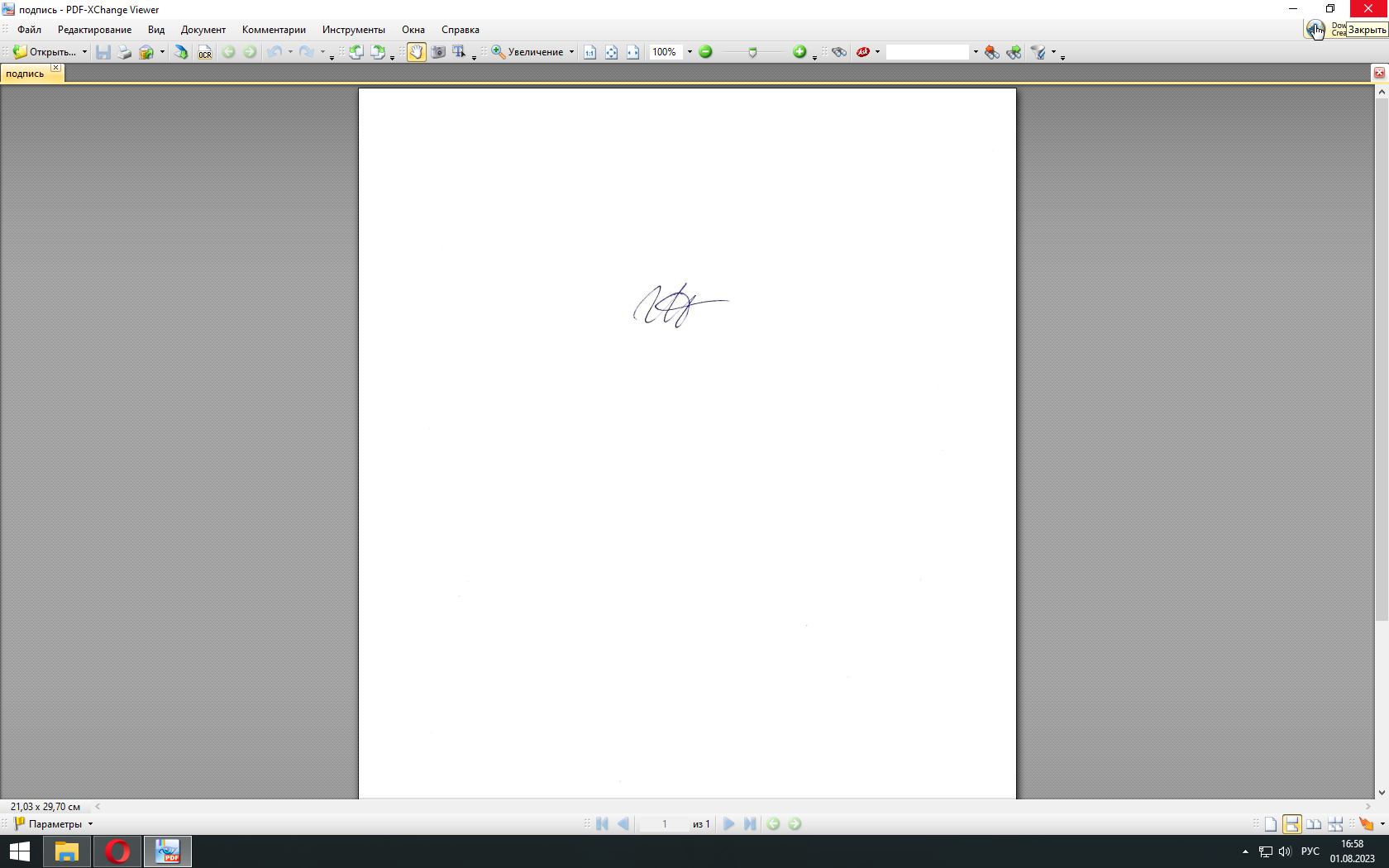 Г.В. Никишина01 августа 2023 года№ п/пНаименование разделаСтр. 1.Пояснительная записка32.Тематическое планирование программы «Цветик-семицветик»83.Содержание рабочей модульной программы164.Планируемые результаты освоения Программы128№п/пТемаКоличество часовКоличество часовКоличество часов№п/пТемаВсегоТеорияПрактикаЗнакомство101Давайте дружить101Правила поведения на занятиях10,50,5Я и моя группа101Радость10,50,5Грусть10,50,5Гнев10,50,5Словарик эмоций10,50,5Осенний праздник10,50,5Обобщение: овощи, фрукты10,50,5Восприятие цвета211Восприятие формы211Здравствуй, Зима10,50,5Диагностика211Восприятие величины (большой– маленький)10,50,5Восприятие величины (широкий-узкий)10,50,5Восприятие величины (длинный-короткий)10,50,5Сказка «Сбежавшие игрушки».Обобщение: игрушки10,50,5Сказка «Теремок». Обобщение:животные10,50,5К.И.Чуковский «Федорино горе». Обобщение: посуда10,50,5Мальчики-одуванчики101Л.Ф.Воронкова «Маша растеряша». Обобщение: одежда, обувь10,50,5Девочки-припевочки10,50,5Сказка «Три медведя». Обобщение: мебель10,50,5Сказка «Репка». Дружба, взаимопомощь10,50,5Страна Вообразилия10,50,5День смеха101Здравствуй, Весна. Обобщение:насекомые10,50,5Плохо быть одному10,50,5Мы разные10,50,5Говорим руками и телом10,50,5Помогаем друг другу101Дружная семья10,50,5Итоговая диагностика211Урок общения211Мы веселимся, смеемся ииграем211Всего по программе421824№п/пТемаКоличество часовКоличество часовКоличество часов№п/пТемаВсегоТеорияПрактикаЗнакомство101Давайте дружить101Правила поведения на занятиях10,50,5Я и моя группа101Радость10,50,5Грусть10,50,5Гнев10,50,5Словарик эмоций10,50,5Осенний праздник10,50,5Обобщение: овощи, фрукты10,50,5Восприятие цвета211Восприятие формы211Здравствуй, Зима10,50,5Диагностика211Восприятие величины (большой– маленький)20,51,5Восприятие величины (широкий-узкий)20,51,5Восприятие величины (длинный-короткий)20,51,5Сказка «Сбежавшие игрушки».Обобщение: игрушки10,50,5Сказка «Теремок». Обобщение:животные10,50,5К.И.Чуковский «Федорино горе». Обобщение: посуда10,50,5Мальчики-одуванчики101Л.Ф.Воронкова «Маша растеряша». Обобщение: одежда, обувь10,50,5Девочки-припевочки10,50,5Сказка «Три медведя». Обобщение: мебель10,50,5Сказка «Репка». Дружба, взаимопомощь10,50,5Страна Вообразилия10,50,5День смеха101Здравствуй, Весна. Обобщение:насекомые10,50,5Плохо быть одному10,50,5Мы разные10,50,5Говорим руками и телом10,50,5Помогаем друг другу101Дружная семья10,50,5Итоговая диагностика211Урок общения211Мы веселимся, смеемся ииграем211Всего по программе451827№п/пТемаКоличество часовКоличество часовКоличество часов№п/пТемаВсегоТеорияПрактикаЗнакомство101Давайте дружить101Правила поведения на занятиях10,50,5Диагностика211Волшебные слова10,50,5Радость, грусть10,50,5Гнев10,50,5Удивление10,50,5Страх10,50,5Спокойствие10,50,5Словарик эмоций10,50,5Восприятие сенсорных эталоновпредметов (цвет, форма)10,50,5Восприятие сенсорных эталоновпредметов (величина)10,50,5Восприятие свойств предметовтяжелый-легкий, твердый-мягкий10,50,5Восприятие свойств предметовпрозрачный-непрозрачный, сухой-мокрый10,50,5Новогодний праздник10,50,5Мои помощники глазки10,50,5Мои помощники ушки10,50,5Мой помощник носик10,50,5Мой помощник ротик10,50,5Мои помощники ручки10,50,5Мои помощники ножки10,50,5Викторина «Мои помощники»,обобщение10,50,5Из чего же сделаны наши мальчишки?10,50,5Из чего же сделаны наши девчонки?10,50,5Страна Вообразилия10,50,5Прогулка по городу. Обобщения10,50,5Здравствуй, Весна!10,50,5В гостях у сказки10,50,5Мой внутренний мир10,50,5Мы так похожи10,50,5Мы такие разные10,50,5Я и животные10,50,5С кем я живу10,50,5Давайте жить дружно101Итоговая диагностика211Я знаю, я умею, я могу202Мои достижения211Всего по программе421824№п/пТемаКоличество часовКоличество часовКоличество часов№п/пТемаВсегоТеорияПрактикаЗнакомство101Давайте дружить101Правила поведения на занятиях10,50,5Диагностика211Волшебные слова10,50,5Радость, грусть10,50,5Гнев10,50,5Удивление10,50,5Страх10,50,5Спокойствие10,50,5Словарик эмоций10,50,5Восприятие сенсорных эталоновпредметов (цвет, форма)10,50,5Восприятие сенсорных эталоновпредметов (величина)211Восприятие свойств предметовтяжелый-легкий, твердый-мягкий211Восприятие свойств предметовпрозрачный-непрозрачный, сухой-мокрый211Новогодний праздник10,50,5Мои помощники глазки10,50,5Мои помощники ушки10,50,5Мой помощник носик10,50,5Мой помощник ротик10,50,5Мои помощники ручки10,50,5Мои помощники ножки10,50,5Викторина «Мои помощники»,обобщение10,50,5Из чего же сделаны наши мальчишки?10,50,5Из чего же сделаны наши девчонки?101Страна Вообразилия10,50,5Прогулка по городу. Обобщения10,50,5Здравствуй, Весна!10,50,5В гостях у сказки10,50,5Мой внутренний мир10,50,5Мы так похожи10,50,5Мы такие разные10,50,5Я и животные10,50,5С кем я живу10,50,5Давайте жить дружно101Итоговая диагностика211Я знаю, я умею, я могу202Мои достижения211Всего по программе452025№п/пТемаКоличество часовКоличество часовКоличество часов№п/пТемаВсегоТеорияПрактикаЗнакомство101Диагностика211Правила поведения на занятиях10,50,5Наша группа101Что мы умеем101Страна «Психология»10,50,5Радость, грусть10,50,5Гнев10,50,5Удивление10,50,5Испуг10,50,5Спокойствие10,50,5Словарик эмоций10,50,5В гостях у сказки10,50,5Этикет. Внешний вид10,50,5Этикет. Правила поведения вобщественных местах10,50,5Новогодний праздник10,50,5Столовый этикет10,50,5Гостевой этикет10,50,5Подарочный этикет10,50,5Этикет. Обобщение10,50,5Страна Вообразилия10,50,5Волшебные средства понимания10,50,5Защитники отечества10,50,5Мой любимый сказочный герой10,50,5Мамины помощники10,50,5Я и моя семья101Я и мои друзья10,50,5Я и мое имя10,50,5Конструирование10,50,5Мы такие похожие10,50,5Мы такие разные10,50,5Черты характера (добрый-злой,ленивый-трудолюбивый, щедрый-жадный)10,50,5Я-особенный10,50,5Я знаю, я умею, я могу10,50,5Давайте жить дружно10,50,5Итоговая диагностика211Мои трудности211Мои достижения211Всего по программе421923№п/пТемаКоличество часовКоличество часовКоличество часов№п/пТемаВсегоТеорияПрактикаЗнакомство101Диагностика211Правила поведения на занятиях10,50,5Наша группа101Что мы умеем101Страна «Психология»10,50,5Радость, грусть10,50,5Гнев10,50,5Удивление10,50,5Испуг10,50,5Спокойствие10,50,5Словарик эмоций10,50,5В гостях у сказки10,50,5Этикет. Внешний вид10,50,5Этикет. Правила поведения вобщественных местах10,50,5Новогодний праздник10,50,5Столовый этикет10,50,5Гостевой этикет10,50,5Подарочный этикет10,50,5Этикет. Обобщение10,50,5Страна Вообразилия10,50,5Волшебные средства понимания10,50,5Защитники отечества10,50,5Мой любимый сказочный герой10,50,5Мамины помощники10,50,5Я и моя семья101Я и мои друзья10,50,5Я и мое имя10,50,5Конструирование422Мы такие похожие10,50,5Мы такие разные10,50,5Черты характера (добрый-злой,ленивый-трудолюбивый, щедрый-жадный)10,50,5Я-особенный10,50,5Я знаю, я умею, я могу10,50,5Давайте жить дружно10,50,5Итоговая диагностика211Мои трудности211Мои достижения211Всего по программе452025№п/пТемаКоличество часовКоличество часовКоличество часов№п/пТемаВсегоТеорияПрактикаЗнакомство101Давайте дружить10,50,5Диагностика202Создание «Лесной школы»10,50,5Букет для учителя10,50,5Смешные страхи10,50,5Игры в школе10,50,5Школьные правила10,50,5Собирание портфеля10,50,5Белочкин сон10,50,5Госпожа Аккуратность10,50,5Жадность10,50,5Волшебное яблоко (воровство)10,50,5Подарки в день рождения10,50,5Домашние задания10,50,5Школьные оценки10,50,5Ленивиц10,50,5Списывание10,50,5Подсказка10,50,5Драки10,50,5Обманный отдых10,50,5Бабушкин помощник10,50,5Прививка10,50,5Больной друг10,50,5Ябеда10,50,5Шапка - невидимка (демонстративное поведение)10,50,5Задача для Лисёнка (ложь)10,50,5Спорщик10,50,5Обида10,50,5Хвосты (межгрупповые конфликты)10,50,5Грубые слова10,50,5Дружная страна (межполовые конфликты)10,50,5Итоговая диагностика202В гостях у сказки101До свидания, Лесная школа!10,50,5Я знаю, я умею, я могу!10,50,5Всего по программе381622№п/пТемаКоличество часовКоличество часовКоличество часов№п/пТемаВсегоТеорияПрактикаЗнакомство101Давайте дружить10,50,5Диагностика202Создание «Лесной школы»10,50,5Букет для учителя10,50,5Смешные страхи211Игры в школе10,50,5Школьные правила10,50,5Собирание портфеля10,50,5Белочкин сон10,50,5Госпожа Аккуратность10,50,5Жадность10,50,5Волшебное яблоко (воровство)211Подарки в день рождения10,50,5Домашние задания10,50,5Школьные оценки211Ленивиц10,50,5Списывание10,50,5Подсказка10,50,5Драки10,50,5Обманный отдых211Бабушкин помощник10,50,5Прививка10,50,5Больной друг10,50,5Ябеда10,50,5Шапка - невидимка (демонстративное поведение)10,50,5Задача для Лисёнка (ложь)211Спорщик10,50,5Обида10,50,5Хвосты (межгрупповые конфликты)211Грубые слова10,50,5Дружная страна (межполовые конфликты)10,50,5Итоговая диагностика202В гостях у сказки10,50,5До свидания, Лесная школа!10,50,5Я знаю, я умею, я могу!211Всего по программе452025